10Numeral71) PresupuestoAsignado  2020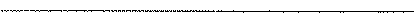 Sistema de Contabilidad Integrada GubernamentalInformación  de oficioReportes  para Ley de Acceso  a la Información Pública - Art.  10 Numeral 7Presupuesto  de ingresos y egresosPAGINAFECHAHORADE    l01/12/20208,48.0[Expresado  en QuetzalesNoviembre a  NoviembreEJERCICIO,       2020REPORTE:     R00815915.rptENTIDAD/Unidad  Elecutora"ProgramaAsignadoModificacionesVigenteTotal         11130013-21 O-DIRECCIÓN  GENERAL DE CORREOS Y TELÉGRAFOS                                                                    43,413,000.00                              -910,142.00                           42,502,858.00* NOTA:  Solo aplica para las unidades administrativas que estan constituidas como unidades ejecutoras.10Numeral702)  PresupuestoAsignado  y suEjecución 2020··--------   ---------        ,                         �.Eiecución  de Gastos  - Reportes - lnformacion  Consolidada                                                               PAGINA                        DE  42Eiecucion del  Presupuesto (Grupos  Dinamicos\                                                                         FECHA     0111212020Expresado en QuetzalesEJERCICIO:          2,020UNIDAD_EJECUTORA = 210,  ENTIDAD= 11130013• ENTIDAD/ UNIDAD  EJECUTORA· FUENTE DE FINANCIAMIENTO· MUNICIPIO· GRUPO GASTO· RENGLON  • DEL MES DE NOVIEMBRE  AL MES DE NOVIEMBREHORA      &:53.31REPORTE:      R00804768,rpt•DESCRlPClON                                    ASIGt./AOO                   h'.ODIF\CAOO                         VIGEIITE                                     PRE                    COMPR0',1ETJDO              DEVENGADO                PAGADO                  SALDO POR                      SALDO POR                SALDO POR                 ,.COMPROl{ISO                                                                                                                                     COMPROMETER                   DEVENGAR                   PAGAR       EJEC11130013--0210                     !i'lll!STERIO  DE  COllUNICACIONES, INFRAESTRUCTURA Y VIVIENDA· DIRECCIÓN  GENERAL DE CORREOS Y TELEGRAFOS"                     H.GRESOS CORRIENTES0101                                         GUATEl\AlA"'                SERVICIOS PERSOt./ALES"'                  PERSOlM.L SUPERNUMERARIO                      235, 176.00                                    0.00                    235,176.00                                 000                    .7,575.40                  38.31541)                               5,200.00                      27.117.34                       49.218  54              33,11540             16  290.2,PERSOllAL POR  CONTRATO                            466,000.00                                 O  00                   4S6,000.00                                 0.00                        40,500 00                       40,SOO 00                         40,50000                  46,33-3 sa                    46,333 33                   O  00                6  33C01,'.PLE,.'EIHO POR  CALIDAD                             13,50000                                       000                13 500  00                                 000                    ·162 50                             e.62  50                                       0.00                         5,412.$0                         5.887.50                    862  $0                6 39PROFESIOllAL AL PERSONAL TEMPORAL(•27                                           co•,IPLEr.'ErlTOS                                                        90,000,00                                       000                  90,000 00                                 0.00                        ·1}50 00                       12,DSO.OO                               4,000.00                      15,607,52                       23,207,52                8,050.00            13  39ESPECÍFICOS Al PERSONAL TEr,'PúRALOTRAS REMWlEAAC101lES DE                     10,169,20000                        1.168,198.00              11,357,39300                                 0.00                     297,283 32                     770,063.32                       1,369,895.70                2 327,452.20                 3,3.65,992  51            143,666 66                6.78PERS01<AL TEMPORAL"'               AGU!NALOO67,223 00                                       000                67,223 00                                 0.00                            -762 67                                 0.00                                       0.00                       15,70263                       38.347  66                        O  00                000BmllFICAClÓN AflUAL (BONO                               67,223 00                                       0.00                      67,223.00                          000                       .775  :IB                             000                             0.00                         :.>..407.97                        15,101  08                        0.00                0.00ora                               B"O'NO VACACIO,'ll\L                                                     1,200.00                                       0.00                         1,200.00                                 0.00                              -18 59                                 o.oo                                  000                     478,70                          1,134.97                        0.00                O  00TOTAL         000  SERVICIOS PERSONALES                                                          11,149,522.00                       1,fU,198.00                12,317,720.00                                  0.00                      327,138,78                      661,811.22                       1,419,595,70                  2,441,512.19                  3,565,223.11            1!5,694,56             1.rxioc                                    SERVICIOS NO PERSONALESENERGIA ELÉCTRICA                                          83,76000                                    0.00                    83,760.00                              0.00                          1,070.51                          1,070 51                               1,070 51                    80,607,53                    S0,607 53                     000                r.zeAGUA                                                                      62 819 00                                   000                62,819 00                              000                     632 27                         632 27                                  632 27                    60,021.00                     60,021.00                      0.00               1.01TELEFONiA                                                         228,9,54 00                          51,103.00                  280,067.00                              000                     28.389.70                     28,38!:l.70                          28,389.70                    45,164.59                     45,164 59                     O  00            10  14CORREOS Y TELÉGRAFOS                                         000                             3,!:131.00                      3,931.00                              0.00                          162 00                          162.00                                162 00                     2,'?07.30                      2,907.30                      O  00              4.12EXTAACCIÓN  DE BASUAA Y                                  55,839 00                                   0.00                    55,639.00                              0.00                          300.00                       ,00.00                               000.00                 52,539 00                    52 539 00                     O  00              o '4DESTRUCCIÓN  DE DESECHOS SÓUOOSSERVICIOS  DE l.AVANDERlA.                                  13,9"<>0.00                                    0.00                    \3,9&0.00                              0.00                              0.00                              000                                    O  00                             O  00                              O 00                     0.00              O 00DIVULGACIÓN E INFORMACIÓN                          102,145 00                                   O  00                  102,145 00                              O  00                              000                               O  00                                   O  00                   93,269.20                     93.269.20                      0.00              0.00l',IPRESIÓN,                                                                   69,799 00                        471,2$0.00                  541,049.00                              0.00                     3' 00000                34.000.00                            5 000.00                  1%,48210                   196,482.10             29,000 00              028ENCUADERNACIÓN Y REPRODUCCIÓNVlh.TICOS EN EL EXTERJOR                                 34,900.00                                    0.00                   34,900 00                              0.00                              0.00                              0.00                                    0.00                   34,!liXJ.OO                     34,\100,00                      0.00              O  00Yli...TICOS EN EL INTERIOR                                   209,397.00                       -175,000 00                   34,397,DO                              0.00                       1.694.00                       1.894.00                             1   694.00                    29,165.00                     29,165.00                      0.00              s srRECONOCIMIENTO DE                                           118,79400                         166,700.00                  305.494.00                               O  00                     44,129.70                     44,129.70                          44,129.70                  232,00330                 232,063.30                      O  00            14 45G<\STOS"'             TRA.NSPORTE  DE PERSONA.S                             38,636 00                                   O  0033,638.DO                                 0.00                     24,514..20                     24.514 20                                   000                14,12380                     14,123 80            24,514  20           63 45FLETES                                                                    52 349 00                     1,015,736 00              1,06'1,085 DO                                                0.00                     11,755.00                     11,755.00                          11,755.00                  957,972.00                   957.!:172 00                     O  00              ' toAU.'ACENAJE                                                             398,99'3 00                      -166,17600                  212.822.0í)                               0.00                     23,334.24                     23,334.24                          23,334.24                  142,119.93                   142,11993                      0,00            10 96ARRENDAMIEIITO DE                                                          0.00                          22,359.00                 22,359.00                               O  00                       7,453.00                       7,453.00                            7.453.00                    14,906.00                     14 !:l,'.)6,00                      O  00            33.33ED!FICIOS Y LOCALESARRENDAMlEIITO DE                                              160,674  00                                   0.00                  160,674.00                               0.00                       7,60000t,•AOUIN.AS Y EQUIPOS  DE OFICHlA.7,880.0í)                                   0.00                    69,653 98                    69653.!IB               7,860 00              4.8:!ARRENDA.MIEi/TO DE  1,IEDIOS                                         O  00                               6,SOO 00                        6,800  00                                 0.00                        14,015 04                       14,015 04                               6,387.00                    .7 215 04                        -7,215 04                7,628 04           206  10DE TRANSPORTE'             DERECHOS DE BIENES147,753 CIO                                           239.588.00                    387.341.00                                 0.00                                  O  00                                 0.00ooc105,95).76                     105,%3  76                        0.00o 00"             !NTN<GIBLESEiecución de Gastos - Reportes - lnformacion  ConsolidadaEiecucion  del  Presupuesto  (Gruoos  Dinamicosl                                                                         FECHA             01/1212020Expresado en QuetzalesEJERCICIO:          2,020UNIDAD_EJECUTORA = 210, ENTIDAD= 11130013•  ENTIDAD I UNIDAD  EJECUTORA· FUENTE  DE FINANCIAMIENTO· MUNICIPIO· GRUPO GASTO  • RENGLON  • DEL MES DE NOVIEMBRE  AL  MES DE NOVIEMBREHORA      &:53.31REPORTE:       R00804768.rpt'"'       CO\IPROMET!DOEJ"ECl.'.ANTEtll'llE!HO Y                                                 109397.00                         ·19,%000                    69/i 17 00                                 O  00                                 000                                 0.00                                       0.00                      69,417.00                       89.417.00                        O  00                O  00REPARACIÓN DE   EQUIPO DEOF!Cl!IAl,WfTEtll','IEIHO Y                                                       367,790 00                             51,662 00                    419.452.00                                 O  00                       17,75800                        H,75B.OO                             17,75-300                    292,13700                   292,137.00                        O  00               rnREPARACIÓN DE MEDIOS  DETRA.NSPORTEtsa                                    I.V\NTEtl11/IEtno y                                   157,MB.00                                       0.00                     157,048 00                                 000                                 0.00                                  000                                       0.00                    131,2&8.36                     131,288 36                     0.00              o.ceREPARACIÓN DE EQUIPO DECÓMPUTOtes                           MIWTEtW,'IEtHO Y                                                   48.859.00                                       000                48,659 00                                 000                 73,250.00                       73.250 00                                  600.00                     -49,772 00                     -49,772 00              72.4$0 00            149 92REPARAClóN DE OTRAS1.'.AOU!NARIAS Y EQUIPOSm                            MANTErrn,11E!HO Y                                                   58,810.00                            -55,810.00                                0.00                                 0.00                                  O  00                                 0.00                                       O  00                                0.00                                  O  00                        O  00                0.00REPARACIÓN DE EDIFlC10SMANTErlll.'lENTO Y                                                   69.799.00                           200,COOOO                    269.7!?3.00                                 0.00                       1,5$8 55                          1,5$855                             91,503 55                    171.:.IB7.61                      171,387 61                        O  00                O  58REPARACIÓN  DElNSTAI.AC!ONESSERVICIOS OE CAPACITACIÓN                           200.042.00                                       0.00                    200,042.00                                 O  00                                 0.00                                  O  00                                       O  00                    102,333 27                     102.333 27                        O  00                000OTROS ESTUDIOS Y/O                                           11X),000.00                         -100,000.00                                000                        O  00                                 0.00                                  O  00                                       000                                0.00                                  0.00                        000           000SERVlCIOSPRJl,V\S Y GASTOS DE                                           261,746 00                                       0.00                    261,74600                           O  00                                 O  00                                 0.00                                       000                    150,03189                     150.031.69                        0.00                0.00SEGUROS Y FIANZASG<I.STOS  BAr..'CAR!OS,                                                 6.980.00                                   0.00                        6.9SO.OO                                 0.00                                  000                                 0.00                                       000                  6,%0.00                         6Jl8000                        O  00                O  00 co•.11s1011ES Y OTROSGASTOStas                               !\WUESTOS,  DERECHOS Y                                  174,498.00                         -100,000.00                      74.493 00                                 0.00                              193.1$6                              19366                                   193 66                      69,354.46                       69.354.46                        0.00                0.26TASASSERVICIOS  OE ATENCIÓN Y                                  69,79"9.00                             53,600.00                    123,3f>9 00                                 000                         0.00                                  000                             0.00                    118,29S.OO                     116.293.00                    600  00                0.00PROTOCOLO"'             SERVICIOS  DE V\Gil.Al\'CLA                                   191,010 00                                       0.00                     191,010 00                                 0.00                        12,900 00                       12,!?0000                             12,!?00 00                     44,91000                       44,910.00                        0.00                6.75'"                OTROS SERVICIOS                                                  117,611.00                           270,00000                    387,611.00                                 0.00                        74,959.45                    72,959.45                             72,95945                        9,749.64                        11.749.64                        0.00              18 82TOTAL       100   SERVICIOS NO PERSO�LES                                                          3,712,178.00                       1,932,763,00                  5,644,941.00                                  0.00                      360,129.32                      378,129.32                          326,627.0-8                  3,260,748.68                  3.262,748.68          142,052.24             6.7(MATERIALES Y SUh'l1.1STROSAU\1ENTOS PARA PERSONAS                          715,917.00                         -210,485 00                    505.432.00                             0.00                        18,873.00                        18,673.00                             28,193 00                   386,687.25                     386,687.25                        O  00                3.69214                                        PRODUCTOS                                                         229,54000                                       0.00                    22\!,54000                                 O  00                                 0.00                                  000                                       O  00                    190,%600                     1'?0,966.00                        0.00                000AGROFORESTALES,  ,,'ADERA, CORCHO Y SUS l,'.ll.NUFACTUR.ASHILADOS Y TELAS                                                      32,250.00                                       000                      32,250 00                                 0.00                                  O  00                                 000                             0.00                      32,15000                       32.150.00                        0.00                O  00ACABADOS TEXTILES                                             161,419.00                                       0.00                    181,41900                                 O  00                                 O  00                                 0.00                                       O  00                    178,221.00                     178,221.00                        0.00                O  00233                                           PRENDAS DE VESTIR                                           129,655.00                         -129.65500                                O  00                                 0.00                                  0.00                                  0.00                                       0.00                                O  00                                 0.00                         0.00                0.00OTROS TEXTILES Y VESlVAAIO                          61,59000                             27,255.00                      66,645.00                                 O  00                                 O  00                                 0.00                                       000                      26,385.00                       26385 00                        O  00                0.00PAPEL  DE ESCRITORIO                                       697,415.00                         -246.445 00                    4:.0,970 00                                 O  00                                 0.00                                  0.00                                       0.00                    343,645 00                     343,645.00                        0.00                O  00PAPELES COMERClALES,                                    41,625 00                                       0.00                      41.625.00                                 0.00                                  0.00                                  0.00                                       O  00                      41,625.00                       41,62500                    000             0.00CARTULINAS,  CARTONES Y OTROSPRODUCTOS DE PAPEL O                                2.026,2SS 00                     -1.165,58600                    842.67200                            000                                 0.00                                  0.00                               2.\25.00                    811,362.00                     811,362.00                        0.00                O  00CARTÓN244                                           PRODUCTOS DE ARTES                                    637,622 00                                       O  00                   637,622.00                                 O  00                                 O  00                                 000                             0.00                    624,357.00                     624,357.00                     0.00                O  00GRAFICASUBROS, REVISTAS Y                                              137,050 00                                       000                    137.050.00                                 0.00                                  0.00                                  0.00                                       0.00                    130,765.00                     130,765.00                        O  00                000PER!ÓOICOSEJERCICIO:          2,020Eiecución  de Gastos  - Reoortes - lnformacion  Consolidada Eiecucion  del Presuouesto  (Gruoos  Dinamicosl Expresado en QuetzalesUNIDAD_EJECUTORA = 210, ENTIDAD= 11130013• ENTIDAD/ UNIDAD  EJECUTORA - FUENTE PE FINANCIAMIENTO ·MUNICIPIO· GRUPO GASTO • RENGLON  • DEL MES DE NOVIEMBRE  AL  MES DE NOVIEMBREHORA  &:53.31REPORTE:      R00804768.rptESPECIES Tl'.'BRAfJAS Y                                      223,35600                       -102,349 00                    121J)07.00                                 000                     633 00                          633 00                                  633  00                    120,084 00                     120,0$4.00                        O 00               os,VALORESOTROS PRODUCTOS DE                                         75,00000                                    O  00                      75,000  00                                  000                                 000                        0.00                                       0.00PAPEL. CARTÓN E l',IPRESOS75,000 0075 CrXl.00                       0.00                0.00m                    LLANTAS Y NEUMÁTICOS                               1,116,200.00                         --6-49,5S9.00                  466,611.00                                  0.00                                  0.00                                  o oc                                000               410,88100                   410,881.00                        0.00                O  0011,750 00                                  O  00                                 0.00                                  000                             0.00                       10,539.00                       10 539 00                        0.00                o.ooARTÍCULOS DE CI\UCHO                                         11.750.00                                       0.00261                                           ELEMENTOS Y COl,1PUESTOS                         616,862 00                                       0.00                    619,662 00                              O  00                       25,661  50                       25,661.SO                               69150                  549,667.40                  549,867.40            24 970.00                4.15 ou;MICOSaez                               CO\mUSTIBLES Y                                                1.452,580 00                         -3-13,()-H 00                 1,1Ce9.53300                                  O  00                       93.476  00                       93.476 00                               3,47600                    797,5'19 00                     797,599.00              00,000.00                8.42LUBRICAIHESINSECTICIDAS, FUl.'JGANTES Y                            :n.864 oo                                    o 00                      :l-3.&64 DO                                            O  00                                 000                         000                                       000                      19,3G-1.00                       19,304.00                        0.00                O  00Sl1,HLARESm                    TINTES, PINTURAS  Y                                              710.479 DO                                                     0.00                    710,479 00                                  0.00                        23,175.00                       23.17S 00                             23,175.00                    644,740.10                     648,240 10                        O 00COLORANTES326PRODUCTOS PLÁSTICOS.                                     690,976 00                                       O  00                    600,976 00                                  O  00                       91,607.59                       91.807.59                             91,807.59                   497,954.91                   497 954  91                        O 00             13 29INLON. VINIL  Y P.V C.OTROS PRODUCTOS                                            83,258.00                                       000                83,258  00                                  O  00                             489.70                             4S9.70                                  469.70OUl).'ICOS y co:iEXOS74,028 3074.028 30                        000           O  59PROOVCTOS DE VIDRIO                                            4,250.00                                       000                  4,2WOO                               O  00                                 000                         ooo                        000                    3,538 00                         3 538.00                        0.00                0.00m                    PRODUCTOS DE CE,.IENTO,                                             0.00                                       000                        O  00                                  O  00                                 0.00                                  o oc                        0.00                                O  00                                 O 00                        0.00                O  00Pól.lEZ, ASBESTO Y YESOPRODUCTOS DE  l.'ETAL Y SUS                         36,380 00                                       0.00                      36,J.SO.OO                                       O 00                         3,010.18                             664.0:J                                   6'4.00                 21,85.S aa                 24,004  51                        0.00                2.37ALEACIO:JESESTRUCTURAS METÁLICAS                                              0.00                                       0.00                                 000                          O  00                                 0.00                                  0.00                                       0.00                                0.00                                 0.00                        0.00                O  00ACABADASase                           HERRAMIENTAS MENORES                                  103,6!?6 00                                       000              103.6% 00                                  0.00                                  9.35                             935                                    935                    71.157.Tfi                       71.157.76                        0.00                O  01"'              OTROS PRODUCTOS                                            62,500.00                                       0.00                      62.500  DO                                            O  00                                 000                         000                             O  00                      54,741.60                    54,74160                        0.00                0.00,,,METÁLICOSÚTILES  DE OFIC1NA.                                                     881,805 00                         -155,00000                    726.SOS.OO                                  0.00                          2,2H.OO                         2,217.00                               3,022 00                   578,777.01                     578,777.01                        O  00               031PRODUCTOSSAJ\�TAR!OS,  DE                           982,704 00                                       0.00                    �2,7�00                                  000                      1:n.66D  20                     13-3660.20                           133,660.20                    746.752.90                     746,752 90                        0.00              13.60UMPJEZA Y DE USO  PERSONALÜTJLES EDUCACIONALES Y                                     2,200  00                                       0.00                        2.200.00                                  000                                 0.00                                  000                              O  00                        2.200.00                         2.200  00                        0.00                0.00CULTURALESm	ÜTJLES MENORES,                                                               O  00                           205,160.00                   2iJS.180  00                                  000 su1,11-.!STROS  EINSTRUMEUTAL/.IÉDICO-OUIRURG!COS,  DE LABORATORIO Y CUlDADO DELA SALUD33,840 00                       33 8<\000                             33,840 00                      42,11}5.00                       42,1(';5 00                        0.00              16.49ase                                   ÚTILES  DE COCINA Y                                                          0.00                                2,200  00                        2,100  00                                 0.00                                  O  00                                 0.00                                       O  00                            195.54                             195 54                        0.00                0.00CO),'EDORl,'!ATERlALES,  PRODUCTOS Y                             763,028 00                                       O  00                    763.028 OJ                             0.00                          1,715.00                          1,715.00                               1   715 00                   740,03320                     740  03-3  20                        O  00                O  22ACCS.  ELÉCTRICOS, CABLEADO ESTRUCTUMDO DE REDES  l'lFOR!.IATfCAS Y TELEFÓWCASACCESORIOS Y REPUESTOS                              250,000 00                           195,773.00                    4(5,773.00                                 0.00                        26 874  05                       28.874 05                           108.174.05                      97,384 38                       97,384 38                        0.00                6.03EN GENERAL"'            OTROS l.'.i\TERlALES Y                                            es.ose  oo                                 O 00                      96,008.00                                 O  00                         9,665.00Eiecución  de Gastos  • Recortes • lnformacion  Consolidada                                                               PAGINA          4      DE   42Eiecucion  del  Presuouesto {Gruoos  Dinamicos\                                                                          FECHA              01/12/2020Expresado en QuetzalesEJERCICIO:          2,020UNIDAD_EJECUTORA = 210,  ENTIDAD= 11130013- ENTIDAD  I UNIDAD EJECUTORA - FUENTE  DE FINANCIAMIENTO - MUNICIPIO  - GRUPO GASTO - RENGLON - DEL MES DE NOVIEMBRE AL  MES DE NOVIEMBREHORA      &:53.31REPORTE:      R00804768.rpt"'       CO\\PROMETIDOCULTURl\l Y RECREATIVOEQUIPO DE TRANSPORTE                            3,3-.-0,000 00                                   O  00                3,390,000 00                                 O  00                                 0.00                                  000                              O  00                3,3?0,000 00                 3,39'0,000 00                     0.00                O 00EOUiPOPARA                                                              27,000.00                                  0.00                      27,000 00                                 O  00                             599.00                             598 00                                   598 00                      26.401.00                       26.401.00                        0.00CO�'UN1CACIONESEQUIPO DE CÓMPUTO                                       19,000 00                                       0.00                    419,00000                              O  00                                 0.00                                  O  00                                       O  00                    419,0CQ.OO                     419 000.00                        000            000aza                                      OTRAS l,'AOUINARIAS Y                                                    000                           425.00                           425  00                                 O  00                                 000                         000                             0.00                                O  00                                 O 00                        0.00                000EQUIPOSTOTAL       300  PROP1EOAD, PLANTA,  EQUIPO   E                                                   5,,(40,550.00                               3,825.00                  5,,(44,375.00                                  0.00                             599.00                              599,00                                  599.00                  5,391,392.36                  5,391,392.36                       0.00             o"IIITANGlBLES"º                   TRANSFERENCIAS CORRIENTESINDEMlllZACIONES N..                                           29(),000.00                         -205.603 00                      84,197.00                                 O  00                                 0.00                                  O  00                                       O  00                                0.76                             0.76                     O  00                O  00PERSotU\l.VACACIONES PAGADAS POR                              25'0,000  00                         -175,000 00                    115.00000                                 0.00                                  0.00                                  O  00                                       000                      37.63911                        37,639.11                         O  00                O  00RETIROTRAIISFEREt-.'ClAS A                                              623,\80 00                                       O  00                   623,180 00                                 000                          O  00                                 0.00                             25 875 71                   376,038 55                     376,038.55                        0.00                O  00ORGANISMOS  E lNSTITIJCJONES INTERNACIONALESTOTAL        400  TRAIISFEREIIClAS CORRIEIITES                                                    1,203,1BO.OO                         -3SO,S03.00                      822,377.00                                  0.00                                  o.oo                               0.00                            25,875.71                      413,676 . .(2                     413,676,,(2                       0.00             o.o;soc                                    ASIGIIAC\OIIES GLOBALESSENTENCIAS JUDlctALES                                     69'3,072 00                          369.266.00                 1,005.338 00                                 O  00                                 0.00                                  000                             0.00                    745.43.361                     745.433 61                        O  00                0.00TOTAL        seo  ASIGNACIONES  GLOBALES                                                                  69-9,072.00                          369,266.00                   1,0U,33,9.00                                  0.00                                  0.00                                  0.00                                      0.00                      7,(5,433.61                      745.433.61                        0.00             O.O(TOTAL     0101   OUATEUAlA                                                                                             35,295,819.00                          501,501.()0                35,797,320.00                                  0.00                   1,172,773.67                  1,703,299,93                       2,214,237.U                20,618,908.94                21,750,266.l\4           442,716,80            4.760103                                         SAJI JOSÉ  PIN U LAroe                             SERVICIOS NO PERSO/.!ALES'"                ENERG\A ELÉCTRICA                                                  7,200  00                                       0.00                         7,20000                                 O  00                                 0.00                                  O  00                                       0.00                        7,200.00                          7,200  00                        O  00                0.00AGUA                                                                        7,200.00                                       0.00                         7.200.00                                 0.00                                  O  00                                 0.00                                       000                        7,200  00                         7.200.00                        0.00                O 00m                        TELEFON)A                                                          21,600 00                                       O  00                      21,600 00                                 0.00                                  0.00                                  O  00                                       000                      21,600.00                       21,60000                        000            000m                     EXTRACCIÓN DE BASURA Y                                    4,320.00                                       O  00                        4,320  00                                 000                                  0.00                                  0.00                                        0.00                        4,320 00                         4,320.00                        0.00             0.00DESTRUCCIÓN DE DESECHOS SóLJDOSrea                                   itl\.NTEt/\1.'IEtHO Y                                                      4,200.00                                       0.00                        4,200.00                                 0.00                                  O  00                                 0.00                                       O  00                        4,200.00                      4,200.00                     0.00                0.00REPARACIÓN  DE   EQUIPO DEOFICINAm                            I.VWTEtHI/IEtHO Y                                                      6,001.00                              -6,001.00                                0.00                                 0.00                                  0.00                                  0.00                                       O  00                                0.00                                 0.00                         O  00                0.00REPARACIÓN  DE EDIFICIOSm                     M'\NTEIW,'IE.NTO Y                                                      7,800.00                                       0.00                        7.60000                                 O  00                                 000                         O  00                                       O  00                        7,300.00                         7,W0.00                     000                0.00REPARACIÓN DE1'-ISTALACIONES¡t,\PUESTOS, DERECHOS Y                                       1,200.00                                       0.00                         1.200.00                                 0.00                                  0.00                                  0.00                                       0.00                         1.200 00                         1,200.00                        O  00                0.00TASASTOTAL       100   SERVICIOS NO PERSONALES                                                          59,521.00                             -6,001.00                        !>3,520.00                                  0.00                                  0.00                                  0.00                                      0.00                        53,520.00                         !>3,520.00                       0.00soc                                    MATERIALES Y SUh'INlSTROSo.e;VTILES DE OFICINA                                                     2,816.00                                       0.00                        2.816.00                                 0.00                                  O  00                                 0.00                                       0.00                         2 816 00                         2 816.00                        0.00                O  00PRODUCTOS S.4.t-.�TARIOS   DE                                2,711,00                                       0.00                        2.711.00                                 0.00                                  O  00                                 0.00                                       o 00                        2,711.00                         2,711.00                        0.00                0.00LIMPIEZA Y DE USO  PERSONALEJERCICIO:          2,020Eiecución de Gastos  - Reportes  - lnformacion  Consolidada Eiecucion  del Presupuesto (Grupos  Dinamicosl Expresado en QuetzalesUNIDAD_EJECUTORA = 210, ENTIDAD=  11130013- ENTIDAD/ UNIDAD  EJECUTORA - FUENTE  DE FINANCIAMIENTO· MUNICIPIO· GRUPO GASTO  • RENGLON  • DEL MES DE NOVIEMBRE AL MES DE NOVIEMBREHORA       &:53,31REPORTE:      R00804768.rptDESCRlPCIOll                                       ASIGtlADO                     ��ODtFICADO                      VlGEtHE                              eee             COMPROMETIDO             DEVEIIGAOO                PAGADO                  SALDO POR                      SALDO POR                SALDO PORCO�PROMtSO                                                                                                                        COMPROMETER                  DEVENGAR                     PAGAR                  EJECTOTAL      0103  SAN JOSi::  PINULA                                                                                102,5-48.00                           -6,001.00                        96,547.00                                  o.oo                        0.00                                  o.oo                                   º·ºº010,                                     SAN PEOROSACATEPÉOUEZtoe                                    SERVICIOS NO PERSONALESENERGIA ELÉCTRJCA                                                7,200.00                                       0.00                         7,20000                              O  00                                 O  00                                 0.00                                       0.00                         7.200.00                          7,200  00                        0.00                000AGUA                                                                        7,200.00                                       0.00                         7,200  00                                 0.00                                  0.00                                  000                             O  00                        7,200  00                         7 20.J 00                        O  00               O  00TELEFotllA                                                             21,600.00                                       0.00                      21,600 00                                 O  00                                 0.00                                  0.00                                       0.00                      21,600.00                       21,600 00                        0.00                o 00EXTRACCIÓtJ  DE BASUM Y                                e.seo oc                                0.00                        4,320  00                                 0.00                                  O  00                                 000                             0.00                         4,320.00                         4,320.00                        0.00                O  00DESTRUCCIÓN  DE DESECHOS SÓLIDOSl,'.ANTEtH•.'IEtITO Y                                                            4 200.00                                    O  00                        4,200.00                              O  00                                 O  00                                 0.00                                       O  00                        4,200  00                         4,20000                      000                0.00REPARACIÓN DE  EQUlPO DEOFICINAMANTEtH!.'IEtlTOY                                                 6 001.00                              -6,001.00                                O  00                                 O  00                                 0.00                                  0.00                                       0.00                                0.00                                  O  00                        000                0.00REPARACIÓN  DE ED!FIC10S,1ANTEtH•l1EtlTO Y                                                             7,600.00                                       0.00                         7,800  00                                 O  00                                 O  00                                 000                             0.00                         7,600.00                     7,1..:)0 00                     000            0.00REPARACIÓN  DEINSTALACIONESt•,lPUESTOS,  DERECHOS Y                                                 1,200 00                                   0.00                         1.200 00                              O  00                                 0.00                                  0.00                                       O  00                         1,200.00                        1200 00                     O  00                0.00TASASTOTAL        100  SERVICIOS NO PERSONALES                                                          59,521.00                             -6,001.00                        53,520.00                                  0.00                                  0.00                                  0.00                                      0.00                        53,520.00                        53,520.00                       0.00             o.e;zoo                                      IMTERlALESY SUWINISTROSÚTILES DE OFICIW\                                                2,65600                                   0.00                         2,856  00                                 0.00                                  0.00                                  0.00                                       O  00                        2,656  00                         2,856.00                        0.00                O  00PROOVCTOS SA1'.1TARIOS,  DE                               2,843.00                                       0.00                        2,843  00                                 000                                 0.00                                  O  00                                       O  00                        2,843 00                         284300                      O  00               O  00LIMPIEZA Y DE USO P-ERSO:-W...TOTAL        200  �.ATER!ALES Y SUMINISTROS                                                           5,69'9.00                                       0.00                          5,699.00                                 0.00                                  0.00                                  0.00                                      0.00                          5,699.00                          5,699.00                       0.00             O  O'.300                                           PROPIEDAD, PLAflTA,  EQUIPO   E INTANGIBLESEQUIPO  DE TRANSPORTE                                 37.50000                                   O 00                      37,50000                           O  00                                 0.00                                  0.00                                       0.00                      37,500.00                     37500  00                     000                O  00TOTAL        300  PROPIEDAD, PLANTA, EQUIPO  E                                                        37,SOO.OO                                       0.00                        37,SOO.OO                                  0.00                                  0.00                                  0.00                                                                     37,500.00                     37,500.00                       0.00             o O(IITTANGIBLESTOTAL       010S  SAN  PEORO SACATEPtOUEZ                                                                   102,72(1.00                             -6,001.00                        96,719.00                                  0.00                                  0.00                                  0.00                                      o.ec                      96,719.00                        &{;,719,00                       e.oo          0000110                                         SAN. JUAN SACATEPtQUEZ000                                           SERVICIOS PERSONALESOTRAS REMUr;ERACIOllES  DE                                       O  00                             22,600.00                      22 600.00                                 O  00                                 0.00                          3,600.0'.)                               7,600  00                                0.00                          3 600.00                        O  00              16.67PERSO:<A.L TE.t.'.OORALTOTAL      000  SERVICIOS  PERSONALES                                                                          0.00                            22,600.00                      22.SOO.OO                               0.00                                  0.00                          3.600.00                               7,W0.00                                  0.00                          3.W0.00                       0.00           16 6i"º                    SERVICIOS  NO PERSOliALESENERGlA ELtCTRICA                                                          O  00                                1.200 00                         1.200.00                                 O  00                                 0.00                                  O  00                                       0.00                         1,200.00                        1200.00                        0.00                O  00AGUA                                                                        7,200  00                                       O  00                        7.20000                                 0.00                                  0.00                                  O  00                                       0.00                        7,200 00                       7.20::, 00                   000                o.ocTELEFONtA                                                           21.600 00                                       0.00                      21.600.00                                 0.00                                 0.00                                  0.00                                       000                21.€00.00                       21.600 00                        000                O  00EXTRACCIÓN  DE BASUAA Y                                    4.320 00                                       0.00                        4,320.00                              000                                 O 00                                 O  00                                       0.00                         4.320.00                         4.320  00                        000                O  00DESTRUCCIÓN  DE DESECHOS SÓLIDOSEiecucion  del Presuouesto IGruoos  Dinamicosl                                                                          FECHA              01112/2020Expresado en QuetzalesEJERCICIO:          2,020UNIDAD_EJECUTORA = 210,  ENTIDAD= 11130013- ENTIDAD/ UNIDAD  EJECUTORA - FUENTE DE FINANCIAMIENTO - MUNICIPIO  - GRUPO GASTO  - RENGLON  • DEL MES DE NOVIEMBRE  AL  MES DE NOVIEMBREHORA       ll::53.31REPORTE:      R00804768.rptDESCRIPCION                                            ASIGtlAOO                     1,',0DIFICADO                         VIGENTE                                                             CO\lPR0\1ETIDO              DEVENGADO                PAGADO                    SALDO POR                    SALDO POR              SALDO PORCOMPROl,'ISO                                                                                                                                     CO!.'PROMETER                 DEVENGAR                   PAGAR      EJECl,'AfHEllll.'!EI/TO Y                                                                     4,200  00                                       000                      4,200 00                              O.DO                              0.00                              O  00                                   o oc               4,200.00                         4,200,00                         O  00              O  00REPARACIÓN DE   EQUIPO DEOFICHli\l,WITEIW.'IEIHO Y                                                      6,001.00                              -6.00UJO                                O DO                                            O.DO                              O.DO                                      000                             000                             000                               O DO                                O.DO              0.00REPARACIÓN DE  EDlFlC10St,WITElfü.'IENTOY                                                 7,6-00.00                                      O.DO                      7,800.00                             O  00                              O.DO                              0.00                                    0.00                                                           7.6-00.00                       O DO                    0.00REPARACIÓN  DEINSTAl.AC!ONES11,\PUESTOS,  DERECHOS Y                                   1,200.00                                       O.DO                      1,200 00                                 O DO                                            0.00                              0.00                                   0.00                      1,20000                       1,200 00                        O DO                     O 00TASASTOTAL       100   SERVICIOS  NO PERSONALES                                                          $2,321.00                             -4,601.00                        47,520.00                                  O.DO                              O.DO                                           O.DO                                                0.00                        47,520.00                        47,520.00                       0.00           o.craoc                                      MATERIALES Y SUJflNISTROSÚTILES DE OFICINA                                                         581.00                                       O  00                         sat cc                       000                        0.00                              0.00                                   0.00                        531  00                             581.00                        0.00              O  00PRODUCTOS SAl\1TA.R!OS,  DE                                    539  00                                       O DO                                     539  00                                 0.00                              O  00                              O.DO                                                  O 00                        53900                        539.00                        O  00              0.00UMPIEZA Y DE USO  PERSONALTOTAL      200  MATERIALES Y SUMl/llSTROS                                                                  1,120.00                                      O.DO                                 1,120.00                                  O.DO                                         O.DO                               O.DO,00                                PROPIEDAD, PLANTA. EQUIP,O  E INTANGIBLESº·ºº1,120.00                          1,120.00                       O.DO               oocEQUlPO DE TRANSPORTE                                  37,500 00                                       O DO                            37,50000                              0.00                              O DO                                            0.00                                   0.00                    37,WOOO                     37,WO.OO                        O  00              O DOTOTAL      300  PROPIEDAD, PLANTA, EQUIPO   E                                                         37,500.00                                      0.00                      37,500.00                                  O.DO                                         0.00                              O.DO                                               O.DO                      37,WO.OO                         37,500.00                        O.DO               c.«IITTANGIBLESTOTAL      0110   SAII JUAN  SACATEP.ÉQUEZ.                                                                        90,941.00                             rr.ess.oe               108,940,00                                  ,.oo                     0.00                        3,800.00                               7,W0.00                         88,140.00                        s¡,940.00                        O.DO               3.490114                                         AMAT1TLÁN000                                       SERVICIOS PERSONALESOTRAS REMUNERACIONES DE                                   O.DO                                  Zl,60000                    22,800.00                              000                               O.DO                       3,800.00                            7,60000                              000                        3,600.00                      O DO                  16.67PERSotlAL TEMPORALTOTAL       000 SERVlCtOS PERSONALES                                                                         e.oc                        22,80000                      22,800.00                               O.DO                              O.DO                                3,800.00                            7,roCl.00                                  O.DO                                3,800.00                     0.00         16 6,,DO                                              SERVICIOS NO PERSOllALESENERGIA ELÉCTRICA                                             7.200.00                           -4,200 00                        3,000.00                              O  00                          162.92                           162.92                                162 92                     2.04166                       2,041.85                   000             rnAGUA                                                                         7 200.00                           -6,000 00                      1.20000                              O.DO                                        O.DO                              0.00                                    0.00                      1,200.00                        1200.00                      O.DO                  000TELEFONIA                                                             21  600 00                                   O  00                   21,600.00                              O DO                                            O.DO                              000                                   000                    21,60000                     21,600.00                      O.DO              0.00EXTRACCIÓN DE MSURll. Y                                 4,320.00                           -3.12000                       1.200 00                              O  00                              O  00                              0.00                                   000                       1,200 00                       t.zcc 00                     O DO                     O 00DESTRUCCIÓN DE DESECHOS SÓLIDOSMANTEtlll,'IBHO Y                                                 4,200 00                                   O.DO                      4,200 00                              0.00                             O.DO                                           O 00                                   0.00                      4,200.00                       (,200.00                      O  00              0.00REPARACIÓN DE  EOV!PO DE OFICltlAm                            ,,•ANTEtll','IEIITO Y                                                 6,001  00                          -6,001.00                             O.DO                                            O 00                             O.DO                                           O DO                                                 0.00                             0.00                              O  00                     O  00              O  00REPARACIÓN DE EDiFlCIOS,,W-ITEW!,'IEtITO Y                                                 7,1300.00                                   0.00                     7,800.00                              O DO                                          O.DO                                            O DO                                                  O.DO                      7.800.00                       7,SXI 00                      O DO                   O DOREPARACIÓN  DE INSTALACIONES11,IPUESTOS,  DERECHOS Y                                   1,200.00                                   O.DO                      1,200 00                              O.DO                              000                         O DO                                                    O.DO                      1.200.00                       1.200.00                      O DO                      O 00TASASTOTAL       100  SERVICIOS NO PERSONALES                                                          59,521.00                         ·19,321.00                      40,200.00                              O.DO                                    162.92                           162.92                               162.92                      39,241.�               39,241.86                     0.00           0.41"'                MATERIALES Y SUJflNISTROS(/TILES DE OFIOt-lA                                                         970 00                                       0.00                        970.00                              O  00                             O  00                              O 00                                   0.00                        970 00                         970 00                      000              0.00m                    PROOUCTOSSAh1TARJOS.  DE                                    53900                                       O.DO                         539.00                                 O DO                                            O.DO                              0.00                                   0.00                         539.00                             539  00                        O  00              0.00LIMPIEZA Y DE USO  PERS01'<ALTOTAL        200  MATERIALES Y SUMmlSTROS                                                                  1,509.00                                      ,.oo                 1,scr9.00                                  0.00                              O.DO                              O.DO                                               0.00                       1,sc,9,00                          1,509.00                       O.DO           o.«,00                                  PROPIEOAO,  Pl..AUTA,  EQUIPO  E !�TANGIBLESEJERCICIO:          2,020Eiecución  de Gastos  - Reoortes  - lnformacion  Consolidada Eiecucion del  Presuouesto  (Grupos  Dinamicosl Expresado en QuetzalesUNIDAD_EJECUTORA = 210, ENTIDAD= 11130013• ENTIDAD  I UNIDAD  EJECUTORA· FUENTE  DE FINANCIAMIENTO· MUNICIPIO· GRUPO GASTO· RENGLON  • DEL MES DE NOVIEMBRE AL  MES DE NOVIEMBREOESCRJPCION                                    ASIGNADO                     h'.ODIACADO                         VIGENTE                                                        COMPROMETIDO               DEVENGADO              PAGADO                   SALDO POR                      SALDO POR                SALDO POR                Y,COh'PROIMSO                                                                                                                                     C01'PRDMETER                   DEVENGAR                      PAGAR                EJECm                    EQUIPO DE TRAJ.ISPORTE                                   37,500.00                                       0.00                      37,50000                           O  00                                 000                         O 00                                       000                 37.500.00                       37,500 00                        000                O  00TOTAL       300  PROPIEDAD, PLAfHA,  EQUIPO   E                                                                    37,500.00                                       0.00                        37,500.00                                  0.00                                  o.oc                               0.00                                      O.DO                      37,500.00                        37,500.00                       o.eo           o.ocllHAUGlBLESTOTAL    O 114  AMA TITlÁ/j                                                                                                       98,530.00                               3,479.00                   102,009,00                                  o.oo                     162.92                          3,962.92                               7,762.92                        78,250,116                          82,050,86                     0.00            3880116                                        VILLA CAtlALES000                                           SERVICIOS PERSOIIALESOTRAS  REMUtlERAClotlES DE                            l'.4,000.00                               3,36500                    87,36-5.00                                O  00                                 0.00                          7,300  00                             14,600 00                                048                          7,300.48                        O  00               8.36PERSONAL TEMPORALTOTAl       000  SERV1C10S  PERSONALES                                                                        84,000.00                               3,365.00                        87,365  00                                 e.oc                              O.DO                        7,300.00                             14,roo.oo                                  0.48                          7,300.48                       0.00             8 3(roo                                      SERVICIOS NO PERSO!lALESENERGIA  ELÉCTRICA                                                  7,200.00                                       000                  7,200  00                                 O  00                                 0.00                                  0.00                                       0.00                         7.200.00                       7 ,200.00                         0.00                0.00AGUA                                                                                 7.200.00                                   0.00                         7,200  00                                 000                                  0.00                                  0.00                                       O  00                        7.200.00                          T 200  00                        O  00               0.00TELEFONlA                                                                21,600 00                                       O  00                      21,600 00                                 000                          O  00                                 000                              O  00                      21.�00.00                   21.600.00                        0.00                0.00EXTRACC1Ó!J  DE BASURA Y                                    4,320 OIJ                                                     0.00                         4,320 00                                 0.00                                  O  00                                 000                              O  00                        4.320.00                         4,320.00                        000                O  00DESTRUCCIÓN  DE  DESECHOS SÓLIDOSl,'.l\NTE/H,,•!EtlTO Y                                                     4,200.00                                       O  00                        4,20000                                 0.00                                  0.00                                  o 00                                       000                        4 20000                         4,200.00                        O  00                O  00REPARACIÓN DE  EQUIPO DE OFIC!HAm                      �WITENtl.'!EtlTO Y                                                     6,001.00                              -6.001  00                                000                        0.00                                  0.00                                  0.00                                       0.00                                 0.00                                  O  00                        0.00                0.00REPARACIÓN DE EDIFJC10S'74                                           MANTEtm.'IEtlTO Y                                                     7,800.00                                       0.00                         7,80000                                 O  00                                 0.00                                  0.00                                       000                  7,800.00                         7,800.00                     0.00                0.00REPARACIÓN  DEINSTALACIONEStas                               11,!PUESTOS,  DERECHOS Y                                      1,20000                                       0.00                    1.20000                                 O  00                                 O  00                                 0.00                                       O  00                         1200.00                       1200.00                        0.00                O  00TASASTOTAL       1CKI   SERVICIOS NO PERSONALES                                                                59,521.00                             -6,001.00                        53,520,00                                  O.DO                               O.DO                               0.00                                      O.DO                      53,520,00                        53,520.00                       0.00             o oc,00                                 r.lATERIALES Y SUl{II/ISTROS"'               ÚTILES DE OFICINA                                                     2,13-56 00                                       000                  2,13-56 00                                 0.00                                  O  00                                 0.00                                       0.00                        2.13-56 00                         2656.00                        O  00                0.00PRODUCTOS SANITARIOS.  DE                                2,883.00                                       0.00                         2 88-3.00                                 000                                 0.00                                  000                              000                        2,68300                         2,883 00                        O  00               O  00LIMPIEZA Y DE USO  PERSONALTOTAL       200  MATERIALES Y SUMIHISTROS                                                                 5,739{1,(1                                       0.00                          5.139.00                                  0.00                                  O.DO                               0.00                                      O.DO                        5,739.00                       5,739.00                       0.00300                                           PROPIEDAD,  PLANTA, EQUIPO   E INTANGIBLESm                    EQUIPO  DE TRAtlSPORTE                                  37,500.00                                       0.00                      37,500 00                                 0.00                                  0.00                                  0.00                                       000                  37,500.00                  37,500.00                        0.00                0.00TOTAL       300  PROPIEDAD, PLANTA, EQUIPO   E                                                        37,500.00                                       0.00                        37,500.00                                  0.00                                  0.00                                  0.00                                      0.00                        37,500.00                        37,500.00                       ,.oo       o.o;IIHA!lGJBLESTOTAL      0116  VILLA CANALES                                                                                            1t6,760.00                             ·2,636.00                      164,124.00                                  0.00                                  O.DO                        7,300.00                             14,roo.oo                        96,759.48                      104,059.48                       0.00            3.%""             GUAS7ATOYA000                                           SERVICIOS PERSONALES'""'Eiecucion del  Presuouesto  (Grunos  Dinamicosl                                                                         FECHA     01/12/2020Expresado en QuetzalesEJERCICIO:          2,020UNIDAD_EJECUTORA • 210, ENTIDAD• 11130013• ENTIDAD  I UNIDAD  EJECUTORA· FUENTE DE FINANCIAMIENTO - MUNICIPIO  - GRUPO GASTO. RENGLON.DEL MES DE NOVIEMBRE  AL  MES DE NOVIEMBREHORA  &:53.31REPORTE:      R00804768,rptEXTAACCIÓN DE BASUAA Y                                 4,32000                                   O 00                        4,3ZO 00                              0.00                                 000                         000                             000                        4,320.00                         4,320  00                        000                O  00DESTRUCCIÓN DE DESECHOSSÓLIDOStsa                               l,'ANTEtH'!IEIHOY                                                  4,20000                                   O 00                        4,200.00                             O  00                                 0.00                                  O  00                                       000                        4,200 00                      4 200  00                        000                O  00REPARACIÓN DE  EOU!PO DEOflCIW\m                            MANTEtll','IEIHO Y                                                             6,001.00                           -6,001.00                                O  00                                  o 00                                 0.00                                  O  00                                       0.00                                0.00                                  O  00                        0.00                0.00REPARACIÓN DE EDIFICIOSl,'.f1NTEtJII/IEUTO Y                                                       7,WOOO                                   0.00                         7,800 00                           0.00                                 O  00                                  0.00                                       0.00                         7,800.00                         7 6!XI 00                     0.00                O  00REPARACtm.i  DEL-.STALAClONESl',!PUESTOS,  DERECHOS Y                                       1,200.00                                       000                  1,200 00                                  0.00                                 o 00                                  0.00                                       0.00                         1,200.00                          1,200 00                        O  00                000TASASTOTAL        100  SERVICIOS  NO PERSONALES                                                           59,521.00                           ·10,201.00                        49,320.00                                  0.00                             821.27                              821.27                                  821.27                        39,366.72                        39,366,72                       0.00             1.6i200                                           IMTER!ALES Y SUMINISTROSÚTILES DE OFIC1NA                                                       2.856.00                               000                    2,656.00                                 0.00                                  O  00                                  O  00                                       0.00                        2,65600                         2 656  00                        0.00                0.00zsz                                   PRODUCTOS SAN1TARlOS,  DE                                 2.883.00                                  0.00                         2,883.00                                 o.oo                     0.00                                  0.00                                        0.00                        2,883.00                         2 883  00                        000                000Ll',IPIEZA Y DE USO  PERSO�TOTAL        200  MATERIALES Y SUMINISTROS                                                            6,739.00                                      MO                          5,739.00                                  0.00                                  o.oo                     0.00                                      0.00                          6,739.00                          6,739.00                       0.00             o.oc""               PROPIEDAD, PLAJHA, EQUIPO  E INTANGIBLESEOU!PO DE TRANSPORTE                                  37,500 00                                       0.00                      37.500.00                                 O  00                                 0.00                                  0.0'.l                                       O  00                      37,500  00                       37,500 00                        0.00                O  00TOTAL      :.00  PROPIEDAD, PLANTA, EOUJPO   E                                                         37,500.00                                      0.00                        37,500.00                              o.oo                     0.00                                  o.oo                        o.oo                      37,500.00                        37,500.00                       o.oo            o O(INTAlmlBLESTOTAL     0201   GUASTATOYA                                                                                        188,760.00                           ·10,428.00                      176,334.00                                  0.00                             821.27                          7,821.27                             14.821.27                        82,626.53                      89,626.53                       0.00            4.44º""                     MORAZAN000                                           SERVICIOS PERSO!IALES02,                                           OTRAS REMUIIERAC1m1es  DE                                   0.00                             za.eoo.co                   22.800.00                                  0.00                                 O  00                         a.eco.oc                           7,600  00                                000                         3,800.00                        0.00              16 67PERSO� TEMPORALTOTAL       000  SERVICIOS PERSO�LES                                                                          0.00                            22,SOO.OO                        22,!00,00                                  o.oe                               0.00                          3,800.00                               t.eoc.oc                           0.00                          3,800.00                       o.oo          16 6itoe                                   SERVlCIOS  NO PERSONALES"'                  ENERGIA ELÉCTRlCA                                                     O  00                               3,00000                        3,00000                                 0.00                               58.00                                58 00                                     "00                        2,396.81                          2,300  81                        0.00                1.93AGUA                                                                                o.oo                            1,200 00                         1,200.00                                 O  00                                 O  00                                 0.0'.l                                       O(Q                           1,200 00                         1,200.00                        O  00                000m                     EXTRACCIÓN DE BASURA Y                                        O  00                               1,200.00                        1,200.00                                 0.00                                  0.00                                  0.00                                        000                         1,200.00                          r.soo 00                        O  00                000DESTRUCCIÓN DE DESECHOSSÓLIDOSTOTAL       100   SERVICIOS  NO PERSO�LES                                                                   0.00                              S,400.00                           5,400,00                                  0.00                               SS.DO                             ss oo                          58.00                          4,796.61                          4,796 81                       0.00             1   OiTOTAL      0202   �\ORAZAN                                                                                                        0.00                            28,200.00                        28.200.00                                  0.00                               58.00                          3,853  C-0                                             7,&.'-$.00                          4,796.81                          8,6'*.81                        0.00          13 68ozos                            EL.JlCARO,oo                                   SERVICIOS NO PERSOllALES'"                ENERG!A ELÉCTRICA                                                    O  00                               1.400.00                        1,400.00                                 O  00                                 0.00                                  0.00                                        0.00                         1,400 00                          1,400.00                        O  00                000"'                 AGUA                                                                                O  00                                  700.00                            700.00                                 0.00                                  0.00                                  000                             0.00                            700 00                             700.00                        0.00                0.00TELEFON\11.                                                                       0.00                                       0.00                                 000                         0.00                                  0.00                                  000                                       0.00                                0.00                                 0.00                         O  00                o.ooEXTRACCIÓN DE BASURA Y                                        000                         500.00                           500.00                                 0.00                                 0.00                                  0.00                                       0.00                            500.00                             500.00                        0.00                O  00DESTRUCCIÓN DE DESECHOSSÓUOOSTOTAL      100  SERVICIOS NO PERSONALES                                                                     ,.oo                   2,600.00                          2,600.00                                  0.00                                 0.00                                  0.00                                      ,.oo              2,600.00                          2,600.00                       0.00             o O(TOTAL     0205   EL .J!CARO                                                                                                                   0.00                              2,600.00                          2,600.00                                  ,.oo                     0.00                                  0.00                                      0.00                          2,600.00                          2,600.00                       0.00            O  00020,                                         SANARA.TEEJERCICIO:          2,020Eiecución de Gastos  - Reoortes • lnformacion  Consolidada Eiecucion del Presuouesto (Gruoos  Dinamicosl Expresado en QuetzalesUNIDAD_EJECUTORA = 210, ENTIDAD= 11130013• ENTIDAD/ UNIDAD  EJECUTORA - FUENTE DE FINANCIAMIENTO - MUNICIPIO  - GRUPO GASTO· RENGLON  • DEL MES DE NOVIEMBRE  AL  MES DE NOVIEMBREHORA  &:53.31REPORTE;       R00804768.rptOESCRIPCION                                            ASIGNADO                   MODIFICADO                     VlGEHTE                                                        CO�IPRO\,ETIOO              OE\IEtlGAOO                 PAGADO       SALDO POR                      SALDO  POR                SALDO  POR               '/,COMPROMISO                                                                                                                                 COMPROMETER                   DEVENGAR                      PAGAR      me"'                Sº"TOTAL        000  SERVICIOSTOTAL      0207 SAtlARATEooo                                         SERVJCIOS PERSOIIALESOTRAS REMWIEAAClONES DE                          84,000 00                             14,136 00                      �8.136 00                              O  00                                 000PERSOllAL TEl.'PORAL8,200  00                             16400.00                             0.52                          8,200  52                        O  00                836TOTAL      000  SERVICIOS PERSONALESroo                               SERVICIOS  NO PERSONALES84,000.(,0                             U,U600                      98,136.00                                  0.00                                  0.00                          B,200.00                                16.400.00                                  0.52                        B,200.52                          0.00             8.31:,11                                       ENERGIA ELECTRJCA                                                  7.200.00                              -3.000  00                        4.200.00                                 0.00                             545.16                             545  16                                   545.16                            78-8 17                             76S.17                      0.00              12.93AGUA                                                                        7,200.00                              -6,000  00                         1,200.00                                 000                        70 00                               70.00                                     70 00                           360.00                             ssc 00                        0.00                s ea21,€-00 00                                 0.00                             toe 00                             .0000                                   ts» 00                      14,54000                       14.540 00                        O  00                rnTELEFmllA                                                                    21,600 00                                       0.00EXTRACCIÓN DE BASURA Y                                    4,320.00                              -3,12000                         1,200 OJ                             O  00                                  O  00                                 000                                       O  00DESTRUCCIÓN  DE DESECHOS SÓLIDOS1,20000                          1,200.00                        0.00                O  004,200.00                     0.00                0.00Ml>.NTEtll'.'IEtlTO Y                                                      4.200 00                                       0.00                        4,200.00                             0.00                                  0.00                                  0.00                                        0.00                        4 200.00REPARACIÓN DE   EQUIPO DEOFICINAm                      P.'.t..NTEtll'.'IEtlTO Y                                                 6,001  00                             -6.001.00                                0.00                                  0.00                                  0.00                                  0.00                                        0.00                                000                                 O  00                        0.00                0.00REPARACIÓN DE EDlFIC10Sl,'ANTEtHl.'IEtlTO Y                                                 7,B00.00                                        0.00REPARACIÓN DE INSTA!.ACIONES7,80000                                 O.DO                                             O 00                                 0.00                                        0.00                        7,8ü000                         7,800  00                        0.00                O  001,200.00                         1,200.00                        0.00                O  00l',IPUESTOS, DERECHOS Y                                   1.200.00                                       0.00                         1,200.00                                 O  00                              0.00                                  000                             0.00TASASTOTAL       100   SERVICIOS NO PERSONALES,00                                  MATERIALES Y SUI/INISTROS"'             ÚTILES DE OFICINA59,521,00                           -18,121.00                        ,(1,400.00                                  0.00                          1,3\5,16                          1,315.16                               1,315.16                        30,068,17                        30,0U.17                       0.00             3.1f3.011.00                                       0.00                        3,011.00                                 0.00                                  O  00                                 000                             0.00                        3 011.00                         3.011  00                        000                0.00PRODUCTOS SAhiTARJOS,  DE                               2 B-83 00                                       0.00                        2,B-83.00                                 o.oo                              0.00                                  000                             ooo                  2,66300                         2 86-3 00                        o.oo             O  00U',IPIEZA Y DE USO PERSO:-.ALm                    UTILES EDUCAClmlALES Y                                       IO 00                                       0.00                              10.00                                 0.00                                  O  00                                 0.00CULTURAt.ES000                       IOOO                              IO 00                        0.00                0.00TOTAL       200 MATERIALES Y SUMHIISTROS                                                           5,'*4 00                                      0.00                          5,90400                                  0.00                                  0.00                                  000                                      0.00                          5,91)4.00                          5,904.00                     0.00             oc;"'               PROPIEDAD,  PLAIITA,  EQUIPO  E INTANGIBLES""             EQU!PO DE TRANSPORTE                                  37,500.00                                       0.0037,500 00                                 0.00                                  O  00                                 0.00                                        0.00                      37,500.00                       37,5')0 00                        0.00                O  00TOTAL       300 PROPIEDAD, PLANTA. EQUIPO  E                                                   37,500.00                                       0.00                        37,500.00                                  0.00                                  0.00                                  0.00                                      0.00                        37,500.00                         37,500.00                       0.00             o ocIIITAIIGIBLESTOTAL      0301  ANTIGUAGUATEMALA                                                                        186,925.00                             -3,985.00                      182,940.00                                  0.00                          1,315.16                          9,515.16                             17,715.16                        73,,(72.69                        !1,672.69                       0.00            520º""                     SAN LUCAS SACATEPfQUEZ000                                           SERV}C/OS PERSONALES"'              OTRAS REMUNERACIONES DEEiecución  de Gastos - Recortes  - lnformacion  ConsolidadaEiecucion del Presuouesto  íGruoos  Dinamices\                                                                         FECHA     0111212020Expresado en QuetzalesEJERCICIO:         2,020UNIDAD_EJECUTORA = 210, ENTIDAD= 11130013- ENTIDAD I UNIDAD  EJECUTORA - FUENTE DE FINANCIAMIENTO - MUNICIPIO  - GRUPO GASTO  - RENGLON  - DEL MES DE NOVIEMBRE  AL MES DE NOVIEMBREHORA      Q:53.31REPORTE;      R00804768.rptEJEC000                                           SERVICIOS PERSONALESoss                           OTAAS REMUIIERAC10NES DE                             &4,000  00                                 -22500                    83,775.00                                 0.00                                  0.00                          7,000.0;'.I                           14,00000                              o"               7,000.81                         000                e sePERSrnlAJ. TEl,'.PORALTOTAL       000  SERVICIOS PERSONALES                                                                        84,000,00                                 ·'225.00                           83,775  00                                  0.00                                  0.00                          7,000.00                             14,000.00                                  o"                   7,000.S1                        0.00             6 :;¡_roo                               SERVICJOS  NO PERSOllALESENERGIA ELÉCTRICA                                             7,200  00                             4,20000                        3,000.00                                 O  00                             162 00                             162  00                                   162 00                         1,597.25                          1,597.25                        000            5.40AGUA                                                                                  7,200 00                                       0.00                        7,200.00                                 O  00                                 O 00                                 000                             0.00                         7,200.00                         7,200  00                        0.00                000TELEFONlA..                                                             21,600 00                                       000                      21,600.00                                 O  00                             700.00                             700.00                                   700  00                      14,540 00                       14.540.00                        O  00                324m                     EXTRACClÓ!l  DE BASUAA Y                                     4,320 00                             -3.12000                    1,20000                                 O  00                                 000                        000                             O  00                         1.200.00                          1,200.00                        O  00                O  00DESTRUCCIÓN DE DESECHOS SÓLIDOStez                               ,,,ANTEIW,'IEIITO Y                                                      4200.00                                       0.00                        4 200.00                                 0.00                                  0.00                                  000                             O  00                        4.200.00                         4,200  00                        O  00                o 00REPARACIÓN  DE  EOlJlPO DEOflCIHA.m                            UJI.NTE!fü.'!EIITO Y                                                      6,001.00                              -6,001.00                                O  00                                 0.00                                  000                         000                                       O  00                                000                         O  00                        O  00                O  00REPARACIÓN DE ED!FlClOSr.'ANTEllll.'IEIITOY                                                       1,eoo oo                                    000                  7.800  OD                                               O 00                                 0.00                                  000                                       O  00                        7,60000                         7 600  00                        O  00                0.00REPARACIÓN DE INSTALACIONES"'             l�IPUESTOS, DERECHOS Y                                       1,200.00                                       0.00                         1,200 00                                 O  00                                 O  00                                 0.00                                       0.00                         1,200 00                         t.eoc 00                        000                0.00TOTAL        100  SERVICIOS NO PERSONALES                                                           59,521,00                           ,13,321,00                        46,200.00                                  0.00                             662.00                              eez.oo                        862.00                        37,737,25                        37,737.25                       0.00             1.81,00                                IMTER!A.LES Y SUWJNISTROSÚTILES  DE OFICINA                                                      3,011.00                                       000                  3.011.00                                 0.00                                 O  00                                 O  00                                       000                        3,011  00                         3,011.00                        000            O  00PRODUCTOS SAf..1TARJOS,  DE                                2.883.00                                       0.00                        2.SS.3.00                                 000                         o.oo                              0.00                                        0.00                        2.883  00                         2.SS.3 00                        0.00                0.00LlMPIEZA Y DE USO  PERSONALlJTILES EDUCACIONALES  Y                                            10.00                                       O  00                              ,000                                 0.00                                  0.00                                  0.00                                        O  00                              to 00                               10.00                        O  00                O  00CULTURALESTOTAL        200  h'.ATERIALES Y SUMINISTROS                                                                  5.�.00                                   0.00                          5,9N.OO                               0.00300                                           PROPIEDAD,  PLANTA,  EQUIPO   EmTAUGISLESEQUIPO DE TRANSPORTE                                 37,500.00                                       O  00                     37,50000                                 o.co                             000                         000                                       O  00                      37,50000                       37,5')() 00                        0.00                O  00TOTAL        300  PROf>lEOAO, PLANTA, EQUIPO   E                                                         37,500.00                                   0.00                        37,SOO.OO                                  o.oe                             0.00                                 0.00                                      0.00                        37,500.00                        37,50000                   0.00             o O(INTANGIBLESTOTAL      0401   CHIIMLTENAUGO                                                                                         1U,925.00                           -13,546.00                      173,379.00                                  0.00                             6f.2.00                      7,862.00                          14,862.00                        81,142.00                        8-6,142.06                       0.00            4.53"º'                 ESCUINTLA,oo                                   SERVICIOS  NO PERSOliALESENERG\A ELÉCTRICA                                                     O  00                               2.650.00                        2.650.00                                  0.00                                  0.00                                  O  00                                       0.00                         2.650.00                         2,650.00                        O  00                0.00AGUA                                                                             0.00                                1,100.00                        1,100 00                                 000                         0.00                                  0.00                                       O  00                         1,100 00                         1,100.00                        O  00                O  00TElEFm1IA                                                                              O  00                                       000                        0.00                                  0.00                                  0.00                                  0.00                                        O  00                                000                         0.00                        O  00                0.00m                     EXTRACCIÓN  DE BASUAA Y                                             0.00                                1.000.00                      \,000.00                              O  00                                 0.00                                  0.00                                        O  00                         1,000.00                          1,0'.)() 00                        0.00                0.00DESTRUCCIÓ,"1 DE DESECHOSSÓLIDOSTOTAL        100   SERVICIOS NO PERSONALES                                                                     0.00                              4,750.00                          4,750.00                                  0.00                                  o.oo                                 o.oc                                    0.00                          4,750.00                          4,750,00                        e.oc           o O(TOTAL      0501   ESCUINTLA                                                                                                                  0.00                              4,750.00                           4,7SO.OO                                  0.00                                  0.00                                 0.00                                      0.00                          4,7SO.OO                          4,750.00                       0.00            000osoz                                   SANTA LUCiA COTZUWlLGUAPA000                                           SERVICIOS PERSONALESOTRAS  REMUNEAACIONES  DE                             84,000.00                             62,775  00                    146,775 00                                 0.00                                  0.00                        14,C()O 00                             28,000.00                                 0.81                        14,C()O 81                        O  00                9 54PERSmlAL TE!,',PORALEJERCICIO:         2,020Eiecución de Gastos  - Reportes  - lnformacion  Consolidada Eiecucion del  Presupuesto  (Grupos  Dinamicosl Expresado en QuetzalesUNIDAD_EJECUTORA = 210, ENTIDAD= 11130013- ENTIDAD I UNIDAD EJECUTORA - FUENTE DE FINANCIAMIENTO - MUNICIPIO  - GRUPO GASTO  - RENGLON • DEL MES DE NOVIEMBRE  AL  MES DE NOVIEMBRECOMPROl,'ISO                                                                                                                                     CO!.'PROMETER                   DEVENGAR.                      PAGAR               EJECTOTAL      000  SERVlCIOS PERSONALES                                                                 M,000.C>O                          62,17500                      146,775 ((1                                                                                              0.00                        14,0C-0.00                               28,000.00                                  O  81                        14,000 81                       0.00             8.Sl100                                           SERVICIOS  NO PERSONALES111                                            ENERGIA ELÉCTRICA                                            1200 00                                       0.00                         7,200.00                                  O  00                               47 67                               47 67                                 47 67                     6,735 85                         6,735  85                         000                o"112                                           AGUA                                                                      7,200.00                                       0.00                         7,200,00                                  O  00                                 0.00                                 0.0:1                                    0.00                        7,200.00                      7 200.00                      000                0.00TELEFotlÍA                                                             21,600 00                                       OJXl                      2t,6000D                              O  00                             70000                          700  00                                  700  00                      14,540.00                        14.540 00                         000EXTRACCIÓN DE BASUAA Y                                     4,320.00                                       O  00                        4,320  00                                  0.00                                 000                         0.00                                    0.00                        4.320  00                         4 320  00                        000           O  00DESTRUCCIÓN  DE DESECHOS SÓLIOOSl,'ANTEtll'.'IEIITOY                                                       4,200.00                                       O  00                        4,200.00                                  O  00                                 0.00                                  000                              000                        4,200.00                         4,200.00                        O  00                0.00REPARACIÓN DE   EOLRPO  DE OFIC!l.tA171                                            l,'ANTEtlll,'IEtlTO Y                                                      6 001.00                             --6.001.00                                0.00                                  0.00                                  0.00                                  0.00                                       000                        0.00                                  0.00                         O  00                0.00REPARACIÓN DE EDJFIC10SUf\NTEIH!.'IEIITO Y                                                       7,600.00                                       0.00                        7,800.00                                 0.00                                  000                         0.00                                       000                  7,600.00                         7,800.00                        O  00                O  00REPARACIÓN DElNSTAI.ACIONES!•,!PUESTOS, DERECHOS Y                                       1,20000                                   0.00                         1.200.00                                 0.00                                  O  00                                 O  00                                       O  00                         1,200.00                        1.200 00                         0.00                O  00TASASTOTAL       100  SERVICIOS NO PERSONALES                                                          59,521.00                              -6,001.00                        $3,520.00                                   0.00                             747.67                              7.(7.67                                  747.67                        45,9'95.85                       45,9'95.85                        o.oe            1.4(200                                            MATERlALES Y SUl,'INISTROS"'              ÚTILES DE OFIC1t-.t<\                                                         204.00                                       0.00                            20400                          0.00                                  0.00                                  0.00                                       O  00                           204.00''" 00O  00                0.00292                                            PRODUCTOS SANITARIOS,  DE                                    744.00                                       0.00                            744.00                             O  00                                 0.00                                  000                                       000                            744.00                         744.00                        O  00                000LJ\IPIEZA Y DE USO  PERSONAL293                                            ÚTILES EDUCACIONALES  Y                                            10.00                                       O  00                              10.00                                 0.00                                 0.00                                  000                              000                              10.00                             10 00                         O  00                O  00CULTURALESTOTAL      200  MATER1ALES Y SUM!IIISTROS                                                                     9SS.OO                                           0.00                             9SS.OO                                      0.00                                 0.00                                  0.00                                      0.00                             9SS.OO                             953.00                        0.00             o cesoo                                         PROPIEDAD,  PLANTA, EQUIPO   E INTANGIBLESEOU!PO  DE TRANSPORTE                                 37.500.00                                       0.00                      37,500.00                                 0.00                                  0.00                                  O  00                                       0.00                      37,500.00                       37.500.00                        000           0.00TOTAL      300  PROPIEDAD, PLANTA, EQUIPO   E                                                         37,SOO.OO                                      0.00                        37,SOO.OO                                  0.00                                 0.00                                  0.00                                      o.oc                     ar.soo.ec                37,500.00                        o.oo         o.o;INTANGIBLESTOTAL     0502   SANTA LUCIA COTZUM.ALGUAPA                                                            181,979.00                            �.774  00                     238,753.00                                  º·ºº            747.67                        14,7.(7.67                             28,747.67                        &4,4S-t.66                        98,45.(.66                        o.oo           6.16esos                          TIQUlSATE100                                           SERVJCIOS  NO PERSONALES"''.'ANTENl'.'IENTQ Y                                                       7,600.00                                       0.00                         7,80000                                 0.00                                 000                         000                              0.00                         7,WO 00                      7,800  00                        0.00                0.00REPARACIÓN  DE INSTALACIONESl�\PUESTOS,  DERECHOS Y                                       1,20000                                   0.00                         1,200 00                                 O  00                                 O  00                                 0.00                                       0.00                         1.200.00                          1.20000                        O  00                O  00TASASTOTAL       100   SERVICIOS N.O PERSONALES                                                           59,521.00                             �.001.00                        53,52(1.00                                  0.00                                 e.ce                            0.00                                      0.00                        53,520.00                      53,520.00                       0.00             o (XEiecución  de Gastos  - Reoortes - lnformacion  ConsolidadaEiecucion  del  Presuouesto  (Gruoos  DinamicoslExpresado en QuetzalesFECHA01/1212020EJERCICIO:          2,020UNIDAD_EJECUTORA = 210, ENTIDAD=  11130013- ENTIDAD/ UNIDAD  EJECUTORA· FUENTE DE FINANCIAMIENTO - MUNICIPIO  - GRUPO GASTO - RENGLON - DEL MES DE NOVIEMBRE  AL  MES DE NOVIEMBREHORA      1:1::53.31REPORTE :         R0080476B.rptOESCRlPCIOll                                       AS!GtM,00                     h\OO!FICAOO                    VIGENTE                             eRE                     COMPR0\1ETIOO              DEVENGADO                 PAGADO                  SALDO POR                      SALDO POR                SALOO POR                 ,.COlf.PROII.ISO                                                                                                                                     COlf.PROMETER                   DEVENGAR                   eAGAA               EJECaoc                                      �tATERlALES Y SUli'H.ISTROS"'                  ÚTILES DE OFICINA                                                2 656.00                                  0.00                        2,856.00                                 0.00                                  O  00                                 000                                       0(0                        2,656.00                     2,8-56 00                      O  00                O  00PRODUCTOS $Ah1TARJOS, DE                                2,1383 00                                   000                 2.88300                              O  00                                 O  00                                 000                                       0.00                        2.883.00                          2 883  00                        0.00                0.00Ll',!PIEZA Y DE USO  PERSO:,,tAL5,739,00                                                                        5,739.00                                  O  00                                 0.00                                  0.00                                      0.00                          5,739.0-0                          5,739.00                       0.00             o.ce,00                                  PROPIEDAD,  PLAtlTA,  EOI.APO   ElNTAtlGlBLESaes                                 EQUIPO DE TRl>.NSPORTE                                   37 500.00                                   000                      37,500  00                                 O  00                                 O  00                                 0.00                                       O  00                      37,500.00                       37,500  00                        0.00                O  00TOTAL       300  PROPIEDAD, PLANTA, EQUIPO  E                                                        37,500.00                                       0.00                        37,500.00                                  0.00                                  0.00                                  0.00                                      0.00                        37,500.00                        37,500.00                       0.00             o.ceIIITANGIBLESTOTAL      0506  TIQUISATE                                                                                                      102,TE-O.OO                             -6,001.00                        95,759.00                                  0.00                                  0.00                                  0.00                                      0.00                        SS,759.00                        96,759.00                       0.00            O  00eser                          LA GOMERAtoo                                     SERVICIOS NO PERSOllALES"'                  ENERGIA ELÉCTRICA                                                          000                        3,400.00                        3.400.00                                 0.00                                  0.00                                  0.00                                       0.00                        3.400.00                         3.400  00                        000                000m                           AGUA                                                                                         000                           G00.00                           COO 00                                 0.00                                  O  00                                 0.00                                       O  00                           f.00.00                             600  00                        000                0.00m                     TELEFmil.6..                                                                              0.00                                9,000  00                        9.000  00                                 0.00                                  0.00                                  0.00                                       0.00                        9.000.00                         9.000  00                        000                000EXTRACCIÓN  DE BASURA Y                                            000                           600  00                           600  00                                 0.00                                  O  00                                 0.00                                       O  00                           600.00                             600  00                        0.00                0.00DESTRUCCIÓN DE DESECHOS SÓLIDOSTOTAL       100   SERVICIOS NO PERSONALES                                                                      o.oc                          13,600.00                        13,600.00                                  0.00                                  0.00                                  0.00                                      0.00                        13.WO.OO                        13,600.00                       0.00             oreTOTAL      0507   LA GOI..IERA                                                                                                                0.00                             13,600.00                        13,600.00                                  o.oo                        o.oo                               0.00                                      o.oo                      13,600.00                        13,600.00                       0.00            0.(Ylº"'                 SAN JOSÉ000                                           SERVICIOS PERSONALESoas                               OTRAS  REMUNERACJONES  DE                                       O  00                             19.200.00                      19.200.00                                 0.00                                  0.00                          3.200.00                               6,400.00                                0.00                          3,200.00                        O  00              16.67PERSrnlAL TEMPORALTOTAL       000  SERVICIOS PERSONALES                                                                                  0.00                             19.200.00                        19,200.00                                  o.oc                               o.oo                       3,200.00                               6,400.00                                   o.oo                        3,200.00                       e.oo         16.61,oo                                    SERVICIOS NO PERSO/lALESENERGIA ELECTRJCA                                                          O  00                               3,000.00                      3.000.00                                 O  00                                 O  00                                 000                                       000                  3 OC().00                         3 OCO 00                        O  00                0.00m                           AGUA                                                                                         o.oo                            1,20000                        1,200.00                              O  00                                 0.00                                 O.O:>                                                 0.00                         1,200.00                          1   200.00                        0.00                O  00EXTRACCIÓN  DE BASURA Y                                            O  00                               1.20000                        1.20000                              O  00                                 0.00                                                                                000                   1.200.00                          1.200.00                        O  00                0.00DESTRUCCIÓN DE DESECHOS SÓLIDOS"'""             CUllAPA000                                           SERVICIOS PERSOHALESEJERCICIO:          2,020Eiecución  de Gastos • Recortes • lnformacion Consolidada Eiecucion del  Presuouesto íGruoos Dinamicosl Expresado en QuetzalesUNIDAD_EJECUTORA = 210, ENTIDAD= 11130013• ENTIDAD  I UNIDAD  EJECUTORA. FUENTE DE FINANCIAMIENTO - MUNICIPIO - GRUPO GASTO  • RENGLON • DEL MES DE NOVIEMBRE AL MES DE NOVIEMBREHORA  &:53,31REPORTE:      R00804768,rpt'"'       COMPR0\1ETIOOOTRAS REMUNERACIONES DE                         84,000 00                         -38,522 00                      45,478 00                                 0.00                                  0.00                          3,800  00                               7,&0000                             O  55                         3 800 58                     O  00                8 36PERSotlAL TEt.'.POAALTOTAL       000  SERVICIOS  PERSONALES                                                                       84,000,00                           .J.&,512.00                      45,478.00                                      0.00                                  o.oo                   3,600.00                               7,(-00.00                                 o.se                      3,€00  5-8                               0.00             8 31,oo                                    SERVICIOS HO PERSONALESErlERG!A ELÉCTRICA                                             '20000                              --4,200 ()()                        3,000.00                                 0.00                               39.00                                39.00                               39CoCI                      2,254.26                      2 254  26                        0.00                 i scAGUA                                                                      7.200.00                                       0.00                         7,200.0'.l                                     000                                 O  00                                 0.00                                       000                        7.200.00                          7,200.00                        0.00                0.00TELEFONlA                                                             21,60000                                    O  00                      21,600.0'.l                              0.00                             700.00                             700.00                                   700  00                      14,540.00                     14,540.00                        O  00                324EXTRACCIÓN DE BASUAA Y                                 4,320.00                                       0.00                         4.32000                                 000                                 O  00                                 0.00                                       O  00                        4.320.00                      4.320  00                        0.00                O  00DESTRUCCIÓN DE DESECHOS SÓLIDOStsa                               MANTElll'.'IENTO Y                                                                    4.200.00                                       0.00                         4.200.00                                 0.00                                  0.00                                  O  00                                       O  00                        4,200  00                         4 200.00                        O  00                0.00REPARACIÓN  DE  EQUIPO  DE OflCltv\m                            l.'ANTEIW.'!ENTO Y                                                                    6.001.00                              --6,001.00                                0.00                                  O.DO                                 0.00                                  O  00                                       O  00                                O  00                                 0.00                        O  00                0.00REPARACIÓN  DE EDIFICIOSm                     MANTEllll,'lENTO Y                                                             7.BOOOO                                     0.00                         7.800.00                                 O  00                                 O  00                                 O  00                                       O  00                        7,800  00                         7 800  00                        O  00                O  00REPARACIÓN  DE INSTALACIONESl',\PUESTOS,  DERECHOS Y                                            1,200.00                                       000                         1,20000                                 0.00                                  O  00                                 0.00                                       O  00                        1.200.00                          1,200 00                        O  00                0.00TASASOTROS SERVICIOS                                                          0.00                                       0.00                                 000                         0.00                                  0.00                                  0.00                                       0.00                                0.00                                  O.DO                                O.DO                     O 00TOTAL        100  SERVICIOS NO PERSO!IALES                                                            S9.S21.00                           -10,201.00                        49,320.00                                   0.00                             739.00                              739.00                                  739.00                        41,$14.26                        41,S1".26                        O.DO             1   5Caoc                                      1,t.ATERIALESY SUl,'l"ISTROSÚTILES DE OFICINA                                                3.643.00                                       0.00                         3.64300                                 0.00                                  0.00                                  O  00                                       0.00                         3.533.00                         3533 00                        0.00                O  00PROOVCTOS SAl\nARJOS.  DE                               2,8133 00                                       000                  2.88-3.00                                 0.00                                  0.00                                  O  00                                       000                        2,8133 00                         288300                        0.00                O  00Ll'.,PIEZA Y DE USO PERSO'MLTOTAL     200  IIATERJALES  Y SUMINISTROS                                                                    6,526.00                                      0.00                          6,526.00                                  0.00                                  o.oo                        c.oo                                  0.00                          6,416.00                          6,416.00                       0.00             o,oc300                                           PROPIEDAD, PlAJHA, EQUIPO  E INTA?IGIBLESEQUIPO DE TRANSPORTE                                  12,500 00                                       O  00                       12,500.00                                 0.00                                  000                                 000                                       000                 12 500  00                       12 soo 00                        O  00                0.00TOTAL       300  PROPIEDAD,  PLANTA, EQUIPO  E                                                   tz.sco.oc                               0.00                        12,500.00                                  0.00                                 0.00                                  0.00                                      o.oc                      12,SOO.OO                        12,500.00                       0.00             o«INTANGIBLESTOTAL0001   CU!LAPA                                                                                                          162.S-H.OO                           4$,723.00                   113,624.00                                  0.00                             739.00                          4,539.00                               8,339.00                         60,430.64                        64,230.e<I                       o.oc           3 99osca                                  BARBERENA000                                           SERVICIOS PERSOllALESoes                                    OTRAS REMUtlEAACIONES  DE                          84,000.00                           -&\,522.00                      45,478.(Xl                                 O  00                                 000                   3,800.00                               7,E,00 00                                058                   3.800.58                        0.00                '36PE.RSO:.tAL TEl,\PORALTOTAL        000 SERVICIOS PERSONALES                                                                    84,000.00                           -3$,522.00                        45,478.00                                  0.00                                  0.00                          3,SC>0.00                            7,600.00                                  0.58                          3,800.58                     0.00             8 :;.;:toe                              SERVICIOS  NO PERSONALES"'                  ENERGIA ELÉCTRICA                                           7 200.00                              --4,950 00                        2.250.00                                 O  00                               87.00                                87.00                                     87 00                        1.506.46                          1  506 46                        0.00                3.67ua                             AGUA                                                                                 7,20000                              -6.000.00                         1.200 oo                               0.00                                  0.00                                  0.00                                       O  00                        1.200.00                          1,2[);) 00                     000                0.00m                     TELEFONlA                                                            21,600 00                           -2\,600.00                                 000                         0.00                                  0.00                                  O  00                                       O  00                                0.00                                 0.00                         0.00                0.00EXTAACCJÓN  DE BASURA. Y                                              4,320.00                          -3.12'ú.OO                         1.200 00                                 O  00                                 O  00                                 0.00                                       0.00                         1,200.00                       1.200.00                        000                0.00OESTRUCCKJN DE DESECHOS SÓLIDOSl.'.ANTEtll'.'IENTO Y                                                                    4.200.00                                   O  00                        4.200  00                                 0.00                                  O  00                                 0.00                                       O  00                        4.200 00                         4,200 00                        o.oc              0 00REPARACIÓN  DE   EQUIPO  DE OflCl!iAm                      MA.NTENl1.'IENTO Y                                                      6 001.00                              --6,001.00                                 0.00                                  0.00                                  0.00                                  0.00                                       0.00                                 0.00                                 0.00                        0.00                0.00REPARACIÓN DE EDIFIC10SEiecución  de Gastos • Reoortes • lnformacion  ConsolidadaEiecucion  del  Presuouesto {Gruoos  Dinamicosl                                                                         FECHA     01/12/2020Expresado en QuetzalesEJERCICIO:          2,020UNIDAD_EJECUTORA = 210, ENTIDAD=  11130013• ENTIDAD I UNIDAD EJECUTORA· FUENTE  DE FINANCIAMIENTO • MUNICIPIO • GRUPO GASTO· RENGLON  • DEL MES DE NOVIEMBRE  AL  MES DE NOVIEMBREHORA       &:53,31REPORTE:  R00804768.rpt'"'       COMPR0\1ETIDOm                     ,,WITEt/11.'IEIITO Y                                                             7,800.00                                       O DO                                 7J'.00 00                           O  00                              0.00                              000                                   O.DO                      7,600.00                          7.800  00                        O.DO              000REPARACIÓN DELNSTA!.ACIONESIMPUESTOS, DERECHOS Y                                   1,200 00                                       0.00                      1,200.00                               O.DO                              000                         0.00                                   O  00                      1,200,00                       1,200.00                        O  00              O.DOTASASTOTAL        100  SERVICIOS NO PERSONALES                                                         59,521.00                           -41,671,00                        17,850,00                                  O.DO                             87.00                               87,00                                    87.00                        17,106 46                        17,106.�6                       o.oc           0.4S,oo                               MATERIALES Y SU�'lli!STROSÚTILES DE OFICINA                                                3,011.00                                        000                      3,011.00                                 000                         o 00                              000                             O DO                                  3,011.00                      3 011.00                        O  00              O  00PRODUCTOS SM,�TARJOS,  DE                               2,883.00                                       0.00                      2,88.3 00                              O 00                              0.00                              o.oo                                  0.00                      2.S83.00                       2883 00                        O  00              O  00LIMPIEZA Y DE  USO  PERSONALÜTILES EDUCAClO!lALES Y                                                        10.00                                       0.00                           to 00                              0.00                              0.00                              000                                   O  00                           10.00                                10 00                        O  00              O  00CULTURAlESTOTAL        200  h"ATERLALES  Y SU�l!NISTROS                                                           S.904.00                                   0.00                         S,'il04.00soc                                   PROPIEDAD,  PLANTA, EQUIPO E mTAIIGIBLESo.oo                        0.00                              O  00                                 o.oo                        S,904.00                        5,004.00                     0.00           o ocEQUIPO  DE TRANSPORTE                                  37,500.00                                    0.00                    37,500 00                                 000                               O.DO                              000                                    000                    37 500 00                     37,SOO 00                        000              O  00TOTAL     300  PROPIEOAO, PLAJlTA, EQUIPO  E                                                   37,SOO.OO                                   0.00                     37,SOO 00                              0.00                              0.00                               0.00                                   0.00                     37,500.00                      37,500.00                     0.00           o ocINTMIGIBLESTOTAL0602  BARBERE�                                                                1!.6,925.00                         -80,193.00                    106,732.00                               0.00                            87.00                        3,887.00                            7,E,87.00                         60,511.04                     64,311.0�               0.00          aes""            CHIOUIMULILLA000                                           SERVICIOS PERSOIIALESOTRAS REMUNERACIONES DE                              84,000.00                            --84,000 00                                O  00                              O  00                              000                         O.DO                                                 O.DO                             0.00                              O.DO                                O.DO                     O 00PERSmlAL TEMPORALTOTAL       000 SERVICIOS  PERSONALES                                                                    11-4,000.00                         -84,000,00                                  0.00                              0.00                               0.00                              0.00                                   0.00                               0.00                                 0.00                     0.00            o oc,oo                                  SERVJCIOS  NO PERSO�LESENERGIA ELÉCTRJCA                                                     O  00                            4,050.00                      4,050.00                              O.DO                              O  00                              0.00                                   O.DO                      4,050 00                      4,050 00                      O.DO                     O 00 m                     AGUA                                                                               0.00                                975 00                        975 00                              000                               O  00                              0.00                                    000                         975.00                          975 00                      000              000 tts                                        EXTRACCIÓN  DE BASURA Y                                             O  00                               000 00                        000.00                              0.00                               0.00                              0.00                                    0.00                         000 00                          900 00                     0.00              0.00DESTRUCCIÓN DE DESECHOSSÓLIDOSTOTAL        100  SERVICIOS NO PERSONALES                                                                  0.00                            S,925.00                        5,925 00                              0.00                              0.00                              O.DO                                                  0.00                       5,925.00                        5,925.00                     0.00            o.ceTOTAL0608  CHlOUl..,UULLA                                                                                      e.4,000.00                         ·76,07500                        5,925.00                               0.00                               o.oo                      0.00                                   0.00                        5,925.00                        5,925.00                     0.00           O  00oeos                                   TAXtSCOtoe                           SERVICIOS NO PERSOllALESENERGIA ELÉCTRICA                                                   O  00                                   O  00                            0.00                              0.00                              0.00                               000                                   O.DO                             O  00                              0.00                      O  00              O DOm                     AGUA                                                                               000                              1,400.00                      1.400 00                              O  00                              0.00                              0.00                                   000                      1,400.00                        1,400.00                      0.00              000TELEF01llA                                                                       O  00                                   O  00                            O  00                              O 00                              0.00                              000                                    000                              0.00                              O  00                     000               000m                     EXTRACCIÓN DE  BASURA  Y                                               O  00                               600.00                         600 00                              0.00                               0.00                              0.00                                   0.00                         600.00                          600 00                     O  00              0.00DESTRUCCIÓN  DE DESECHOS SÓLJOOSTOTAL        100  SERVICIOS NO PERSONALES                                                                      0.00                            2,000.00                        2,000.00                               0.00                               0.00                              o.oo                         0.00                       2,000.00                        2,000.00                     0.00            o ocTOTAL0609  TAXISCO                                                                                                         o.oo                     2,000.00                        2,000.00                               0.00                               o.oo                                0.00                                   0.00                        2,000.00                       2,000.00                     0.00          O  000611                                         GUAZACAPANtoe                           SERVICIOS NO PERSONALES"'               ENERGIA ELÉCTRJCA                                                         O.DO                                       2,000.00                        2,000  00                                 O.DO                              0.00                              000                             0.00                      2.000.00                         2,000.00                     0.00              0.00"'              AGUA                                                                               0.00                               eco.oc                      ""00                   0.00                              O  00                              000                                    0.00                         eoo oo                          800.00                        O  00              O  00EJERCICIO:          2,020Eiecución  de Gastos - Recortes - lnformacion  Consolidada Eiecucion  del Presuouesto  (Gruoos  Dinamicosl Expresado en QuetzalesUNIDAD_EJECUTORA = 210, ENTIDAD= 11130013•  ENTIDAD I UNIDAD  EJECUTORA· FUENTE  DE FINANCIAMIENTO - MUNICIPIO· GRUPO GASTO· RENGLON - DEL MES DE NOVIEMBRE AL MES DE NOVIEMBREFECHA              01112/2020HORA  fl:53.31REPORTE;       R00804768.rpt"'     COMPROMETIDOTOTAL        0611   GUAZACAPA.11                                                                                                            0.00                              3,600,00                           3,6«1.00                                  0.00                                  0.00                                  0.00                                      0.00                          3,6-00.00                           3,600.00                        0.00            0.0'.l0613                                         PUEBLO IWEVO VJflAS000                                           SERVICIOS PERSO!lALESOTRAS REMWIERAC!ONES DE                                       O  00                             22)'00.00                      22.eoo co                             000                          O  00                         3,80000                             7,600 00                                O  00                         3800 00                     0.00              16 67PERSO:lAl. TEl.'.PORALTOTAL        000  SERVICIOS  PERSONALES                                                                                  O  00                            22,800.00                     22,600.00                                  e oc                        0.00                          3,W0.00                               7,600.00                                  0.00                          3.800.00                       0.00           16 6itoe                           SERVICIOS  NO PERSONALES"'                  ENERG!A  ELÉCTRICA                                                          O  00                               3,00000                        3.000  00                                 O  00                               88 00                               88 00                                     88  00                        2,2e634                          2.266.34                        000                2.93AGUA                                                                                         o oo                               1.200.00                        1,200 00                                 0.00                                  000                         0.00                                       000                  1,2(().00                          1.200 00                        0.00                0.00EXTRACCJÓtl DE 81\SURA Y                                            0.00                                1,20000                        1,200.00                                 O  00                                 0.00                                  000                             0.00                         1,200 00                          1.200.00                        O  00                O  00DESTRUCCIÓIJ  DE DESECHOS Sól!DOSTOTAL        100   SERVICIOS NO PERSONALES                                                                      O  00                              5,400.00                           S.400.00                                  0.00                                "00                                '"º               ee.cc                     4,6!6.34                          4,6,S(:,34                      0.00             1.6.'.'TOTAL      0613   PUEBLO NUEVO VIÑAS                                                                                          0.00                            28,200.00                     2&,200.00                                  0.00                                U.00                          3,88-8.00                               T,Uf!.00                          4,&l,6,34                         8,456.34                       0.00          13.790614                                         NUEVA SAIITA ROSA000                                           SERVICIOS PERSONA.LES029                                           OTRAS REMUNERA.C1mlES DE                                       000                        22,600 00                     22,600.00                             0.00                                  0.00                          3.600.00                               7.60000                                0.00                          3.800.00                        O  00              16.67PERSOllAL TEMPORALTOTAL       000  SERVICIOS PERSONALES                                                                             0.00                            22,800.t'O                        22,800.00                                  0.00                                  0.00                          3,800.00                               7,600.00                                  0.00                          3,800.00                       0.00           16 61roo                             SERVICIOS NO PERSONALES"'            ENERGIA ELÉCTRJCA                                                  7,200  00                              -4,200.00                        3,00J 00                                  O  00                             176 00                             176 00                                   176 00                        1,503.46                       1,50346                        0.00                587"'              AGUA                                                                                 7,200  00                                       000                  7,200.00                                 000                         0.00                                  0.00                                        O  00                        7,20000                         7,200.00                        000                0.00TELEFOUIA                                                                    21,600 00                                       O  00                      21,óOO,OO                                 0.00                             700  00                             700.00                                   700  00                      14,54000                       14.540.00                        O  00                324EXTRACCIÓN  DE BASURA Y                                              4,320 00                                       O  00                        4,320.00                             0.00                                  0.00                                  0.00                                       O  00                        4,320 00                         4.320  00                        O  00                0.00DESTRUCCIÓN DE DESECHOSSÓLIDOSl,V\NTEIWilEtHOY                                                      4,200 00                                       O  00                        4.200.00                                 O  00                                 O  00                                 000                             O  00                        4,200  00                         4,200.00                        0.00                000REPARACIÓN DE  EOUlPO DEOFIClllAm                      1,V.NTEtH','IEtHOY                                                      6,001,00                              --6,001.00                          000                         0.00                                  O  00                                 0.00                                        0.00                                0.00                                 O 00                        000                0.00REPARACIÓN DE EDJFJCJOSMANTEtHlllEIHO Y                                                     7,800.00                                       0.00                        7,600,00                                 0.00                                  0.00                                  0.00                                       000                  7,80000                         7,800.00                        0.00                O  00REPARACIÓN  DE INSTALACJONESIMPUESTOS,  DERECHOS Y                                                 1,200 00                                       O  00                        1.200.00                                 O  00                                 000                        000                             0.00                         1.200.00                          1,200.00                    0.00                O  00TAS.-'1.STOTAL        100   SERVICIOS  NO PERSONALES                                                            59,521.00                           -10,201.00                        0,320,00                                  0.00                             876,00                              876.00                                  876,00                        40,763.46                        40,763.46                       0.00             1.71;"'              AATERIALES Y SUh'l'-!STROSesa                                   PRODUCTOS  PLÁSTICOS.                                              0.00                                   33200                     332.0'.l                                 0.00                             331,00                             331.00                                   aai 00                             '00                     '00               O  00             98.70NYLON. V!N!L Y P.V.C.aes                                   OTROS PRODUCTOS                                                      O  00                                     43.00                             43.00                                 0.00                                43 00                               43.00                                     43.00                                 O  00                                 0.00                        0.00            ,0000OUÍ\llCOS Y CONEXOS"'              CEMENTO                                                                                0.00                                   aso 00                           450.00                             O  00                             450.00                         450.00                                       000.00                                 0.00                         000            toe 00PRODUCTOS DE CEMEIITO,                                             O  00                                  350.00                       ,S0.00                             0.00                             seo 00                             350.00                               350,00                                0.00                                 0.00                        O  00            100.00PóMEZ, ASBESTO Y YESOEiecución de Gastos  • Recortes • lnformacion  ConsolidadaEiecucion  del Presuouesto (Gruoos  Dinamicos\                                                                          FECHA     01(12/2020Expresado en QuetzalesEJERCICIO:          2,020UNIDAD_EJECUTORA = 210, ENTIDAD= 11130013- ENTIDAD/ UNIDAD EJECUTORA - FUENTE  DE FINANCIAMIENTO - MUNICIPIO  - GRUPO GASTO - RENGLON  • DEL MES DE NOVIEMBRE AL  MES DE NOVIEMBREHORA  &:53.31REPORTE:      R00804768.rptOESCRJPCION                                            ASIGNADO                 '-'ODIFICADO                      VIGENTE                                                             CO\lPROMETIDO              DEVENGADO                 PAGADO                  SALDO POR                      SALDO POR              SALDO POR                ,.CO,,,PROMISO                                                                                                                                                    COMPROMETER                   DEVENGAR                   PAGAR                  EJEC"'                                                                                                                                                                      O  00           roe 000.00                O  00"'                                                                                                                                                                            0.00                000TOTAL       200  MATERIALES Y SU�l!IIISTROS                                                                  5,814.00                               1,347.00                          7,161.00                                  0.00                          1,346.00                          1,3�6.00                               1,346.00                          �.815.00                        S,81$.00                       0.00           181;(aco                                      PROPIEDAD,  PLANTA, EQUIPO   E mTAIIG!BLESaas                               EOUIPO  DE TRANSPORTE                                  37,SOO 00                                       O  00                      37,500.00                             O  00                                 000                         0.00                                       O  00                   37,500 00                       37,500  00                        O  00               O  00TOTAL       300  PROPIEDAD,  PLAIITA, EQUIPO   E                                                        37,500.00                                      0.00                        37,50000                                  c.oo                                  O  00                                  e oc                                  0.00                        37 ,500.00                        37,500.00                       o.oo                o ocINTANGIBLESTOTAL      0614   IIUEVASANTA ROSA                                                                                   102,g35_00                             13,946.00                      116,781.00                                 0.00                          2,222.00                          6.022.00                               9,822.00                      84,078.46                      87,878.46                       0.00            ste0701                                         SOLOtÁ000                                           SERVICIOS PERSONALESoas                           OTRAS  REMUNERAC101lES  DE                             84.00D.OO                       --84,000 00                                000                         0.00                                  0.00                                  0.00                                   000                         O  00                                 0.00                         O  00               O  00PERSmlAL TEMPORALTOTAL       000  SERVICIOS  PERSONALES                                                                    84,000.00                           -84,000.00                                   0.00                                 0.00                                  '00                                  ,.oo                     000                                  o.oc                               000                       o.oo        o.ocTOTAL      0701   SOLOLÁ                                                                                                             84,000  00                           -$4,000.00                                   0.00                                 0.00                                  ,.oo                     ,.oo                        ,.oo                   0.00                                  0.00                        0.00            000000                                           SERVK:IOS PERSOt-lALESoas                               OTRAS  REMUNEAACIONES  DE                            84,000 00                           -$4,000.00                                000                         0.00                                  0.00                                  0.00                                       O  00                                O 00                             0.00                        O  00               0.00PERSONAL TEMPORALTOTAL       000  SERVICIOS PERSONALES                                                                    84,000.00                           -84,000.00                                   o.eo                              '00                               O  00                              ,.oo                        o.oc                             o.oc                             o.eo                     ,.oo        o ocTOTAL      0706   SANTACATARlNA IXTAttUACÁN                                                               !4,000.00                           -64,000.00                                   0.00                              ,.oo                   0.00                                  ,.oo                        ,.oo                   0.00                                  o.oc                     o.oc          0.0,J0708                                         CONCEPCIÓNooc                               SERVJCIOS PERSONALESOTRAS  REMUNEAAC10NES  DE                                       O  00                          2"2,80000                      22.800.00                                 O  00                              0.00                       3.800  00                               7,600  00                                0.00                       3 800.00                        0.00            16.67PERSmlAL TEMPOAALTOTAL       000  SERVICIOS  PERSONALES                                                                             0.00                          22,SOO.OO                        22,&00.00                                     0.00                              ,.oo                3,800.00                               r.eoo.oc                             0.00                        3,800.00                       0.00         16 6iroe                           SERV1CIOS NO PERSONALESENERGIA ELÉCTRJCA                                                          O  00                            2.35000                        2.350  00                                 0.00                            63 00                            63 00                                 "00                       1,746.45                          1,746 45                     O  00              aesAGUA                                                                                        O  00                            1,200.00                        1.200 00                                 O  00                              O  00                              0.00                                   O  00                      1,200.00                          1.200  00                        0.00              0001,200.((l                          1,20J.OO                        O  00              0.00EXTRACCIÓN  DE BASURA Y                                                        0.00                             1,20000                         \,200.00                            0.00                              0.00                              0.00                                    0.00DESTRUCCIÓN DE DESECHOSSÓLIDOSTOTAL       100   SERVICIOS  NO PERSONALES                                                                     0.00                            4,75-0.00                          4,750.00                                  0.00                             '3.00                         '3.00                                 63.00                             4,H6 45                          4,14645                       0.00            \.3:TOTAL      0708   CONCEPCIÓN                                                                                                             0.00                          27,65-0.00                        27,550.00                                  ,.oo                  63.00                          3,g6J.OO                               7,663.00                           4,146.45                          7,!146.45                       o.oo           1� 020715                                         SAN PABLO  LA LAGUNA SERVICIOS PERSONALESoas                                    OTRAS  REMUllERAClONES  DE                             84,000 00                           ·38.522.00                      45.478.00                                 O  00                              O  00                       3,800  00                               7,600  00                                058                        3,800 58                      O  00              8.36PERSONAL TEMPORALTOTAL       000  SERVICIOS  PERSONALES                                                                   84,000.00                           -J.8,522.00                        45,47!.00                                  ,.oo                   0.00                        3,600.00                               7,600.00                                  0.58                        3,!00.58                       0.00           6 3(roe                               SERVJCIOS tm  PERSONALES"' "' "'EJERCICIO:          2,020Eiecución  de Gastos  - Reportes  - lnformacion  Consolidada Eiecucion  del Presupuesto  (Grupos  Dinamicos) Expresado en QuetzalesUNIDAD_EJECUTORA = 210, ENTIDAD= 11130013- ENTIDAD  I UNIDAD  EJECUTORA - FUENTE DE FINANCIAMIENTO· MUNICIPIO· GRUPO GASTO· RENGLON  • DEL MES DE NOVIEMBRE AL  MES DE NOVIEMBREHORA      &:53.31REPORTE:      R00804768.rptDESCRIPCIOll                                       ASIGNADO                     ��OD!FlCAOO                      V!GEIITE                                 '"'       COMPRO\HCT!DO              OE\'EllGADO                PAGADO                  SALDO POR                      SALDO POR                SALDO POR•¡,CO�PROMISO                                                                                                                                     CONPROMETER                 DEVENGAR                   PAGAR               EJECM.11.NTEtlll.'IEtHOY                                                 4 200  00                                       0.00                        4,200.00                              0.00                                 000                        0.00                                       O  00                        4,200  ()Q                               4200 00                   O  00               O  00REPARACIÓN DE  EQUIPO DEOFIC!Nil.l,'ANTEtW/IEtHO Y                                                                    6,000.00                           -6.00000                           000                                 O  00                                 0.00                                  0.00                                       O  00                                0.00                                  0.00                        0.00                O  00REPARACIÓN DE EO!FIC10S,,•ANTEN\1.'IEtHQ Y                                                                                                                                          0.00                        r.eoo oo                                O  00                                 000                        O  00                                       O  00                        1,eoo oo                        ,80":I.OO                      0.00                o o,REPARACIÓN DEINSTAiACIONESl•,!PUESTOS, DERECHOS Y                                   1,200 00                                   0.00                         1.20000                                 o 00                                 O 00                                 O  00                                       O  00                        1,200 00                       1.200.00                      000                O  00TASASTOTAL       100   SERVICIOS NO PERSONALES                                                                 59,520,00                             -6,000.00                        53,520.00                                  0.00                                  0.00                                  0.00                                      0.00                        53,520.00                        53,520.00                       0.00"'°                       MATER!ft.LES Y SU�'INISTROSO.O(IJTILES DE OF1CIAA                                                     4 801.00                                       0.00                        4,801  00                                 O  00                                 000                        O  00                                       O  00                        4,801.00                         4.801.00                        000                0.00PRODUCTOS SANITARIOS,  DE                                 2 883.00                                  O  00                        2,883.00                                 O  00                                 000                        O  00                                       O  00                        2 88300                      2,883 00                        000                O  00LIMPIEZA Y DE  USO  PERSONALÜTILES EDUCACIONALES  Y                                            10 00                                       O  00                              10.00                                 O  00                                 0.00                                  0.00                                       O  00                              10.00                             10 00                        O  00                O  00CULTURALESTOTAL       200  r,,ATERlALES Y SUMINISTROS                                                                  7,6\M.OO                                         0.00                          7,694.00                                  0.00                                  0.00                                  0.00                                      0.00                          7,694.00                          7,6<¡.4.00                       0.00             0,0(300                                           PROPIEDAD,  PLANTA, EQl)IPO   E INTAtlGIBLESm                    EQU!PO  DE TRo\NSPORTE                                    37,500.00                                       O  00                      37,500.00                                 0.00                                 0.00                                  0.00                                        O  00                     ar.soo.oo              37.5'.lO 00                        O  00               0.00TOTAL       300  PRO?IEOAD,  PLANTA, EQUIPO   E                                                        37,500.00                                  0.00                        37,500.00                                  0.00                                  0.00                                  0.00                                      0.00                        37,500.00                        37,500.00                       0.00             o O( IIITANGIBLESTOTAL      0715  SAN PABLO LA LAGUllA                                                                            188,71,(.00                           -44,522  00                     ws.tsaoo                       0.00                                 0.00                          3,W0.00                               7,600.00                        98,714.58                      102,514.58                       0.00            ""0718                                      SAtl  PEORO  LA LAGU/lA000                                           SERVICIOS PERSONALESOTRAS  REMmlERA.C!ONES DE                             84,000.00                        -38.52200                      45,478.00                                 0.00                                 0.00                          3600,00                               7,60000                                0,58                       3800 SS                         000                8.36PERSOlll\.L TEMPORA.LTOTAL       000  SERVICIOS  PERSONALES                                                                   84,000  00                           .JS,522.00                        45,478.00                                   000                                 0.00                          3,800.00                               7,600.00                                  o.sa                 3,800.58                        0.00             e sr100                                           SERVICIOS  NO PERSONALESENERGlA ELÉCTRICA                                                  7,200  00                                       000                  7,200.00                                 000                                 0.00                                  000                              O  00                        7,200.00                         7.200 00                        000                O  00AGUA                                                                                 7,200 00                                       0.00                         7.20000                                 0.00                                 O  00                                 O  00                                       0.00                        7,200.00                         7 ,20000                    O  00               O.OJTELEFONÍA                                                                    21,600.00                                       0.00                      21,600 00                                  000                             700.00                         700  00                                  100 00                      14,54000                       14,540.00                        O  00               32<m                     EXTRACCIÓN  DE BASUAA Y                                    4,320 00                                       0.00                        4.320  00                                  0.00                                 0.00                                  0.00                                       0.00                        4,320.00                         4.320 00                        O  00               0.00DESTRUCCJÓN  DE DESECHOS SÓLIDOSMPJ,1TEm•.•1nno Y                                                                    4,200 00                                       0.00                        4.200  00                                 0.00                                 0.00                                  0.00                                       O  00                        4.20000                         4.200.00                        0.00                O  00REPARACIÓN DE   EQ�PO DE OflC!R.6.171                                           1,'.A.NTEN\1.'IBHO Y                                                                    6.000.00                          -6,000.00                                O  00                                 0.00                                 000                        0.00                                       000                                O  00                                 0.00                        000                O  00REPAAACIÓN DE EDiFlCIOS174                                           l.'ANTEN!','IEIHO Y                                                                    7,800.00                                       0.00                        7,600 00                              O  00                                 000                         0.00                                        000                        7,800.00                       7,800 00                        000                O  00REPARACIÓN DE INSTALACJO"IEStas                               IMPUESTOS,  DERECHOS Y                                       1,200.00                                   0.00                         1.200.00                                 0.00                                 0.00                                  0.00                                   O  00                        1,200 00                       1  ,00 00                        0.00                0.00TASASTOTAL       100  SERVICIOS NO PERSONALES                                                            59,$20.00                              -6,000.00                        $3,520.00                                   0.00                             700.00                              700.00                                  700.00                        46,460.00                        46,460.00                       0.00             1.31"'°                       lt\ATER!ft.LES Y SUMINISTROSEiecucion del  Presuouesto  (Gruoos  Dinamicosl                                                                         FECHA              01/12/2020Expresado en QuetzalesEJERCICIO:          2,020UNIDAD_EJECUTORA = 210, ENTIDAD= 11130013- ENTIDAD/ UNIDAD EJECUTORA - FUENTE  DE FINANCIAMIENTO· MUNICIPIO· GRUPO GASTO· RENGLON  • DEL MES DE NOVIEMBRE AL MES DE NOVIEMBREHORA      E¡:53.31REPORTE:      R00804768.rptOESCRJPCI0/1                                       ASIGllADO                     �mDtACADO                      VIGENTE                                                         co�,PRO\,ETIDO               DEVEllGAOO                 PAGADO                     SALDO POR                      SALDO POR                SALDO PORCOMPROMISO                                                                                                                                                    COMPROMETER                 DEVENGAR                   PAGAR                 EJECTOTAL      0118 SAN  PEDRO  LA LAGUNA                                                                    186.769.00                           44.522 00                      142,241.00                                  0.00                             700.00                          4,500.00                               8.300.00                        89,709.58                         sa.ses.se                 0.00            ats""             TOTON(CAPÁN000                                           SERVICIOS PERSONALESOTRAS REMUNERACIONES DE                             84,000.00                                 -225.00                      83.775 00                                 0.00                                  0.00                          7.000.00                             14.000 00                                0.81                          7,000.81                         O  00                e sePERSONAL TEMPORALTOTAL       000  SERVICIOS PERSONALES                                                                 84.000.00                                 -22500                        63,77S.00                                  O  00                                 0.00                          7,000.00                             14.000.001007,000.61                        0.00             8 3{SERVICIOS NO PERSO!lALESENERGIAELÉCTRJCA                                                  7,200.00                                       O  00                        7.20000                                 0.00                             273 00                             273.00                                   273 00                        5.068  37                         5,068  37                        O  00               3.19AGUA                                                                      7,200.00                                       O  00                        7.20000                            O  00                               6000                               60 00                                     60.00                         7,140.00                         7,140 00                        0.00                o.ea113                                           TELEFOtllA                                                                    21,600.00                                       0.00                      21,600.00                                 0.00                             700.00                         700.00                                   700.00                      14,540.00                       14,540.00                        0.00                3.24EXTRACCIÓN  DE BASURA Y                                    4,320 00                                       O  00                        4,32000                                 O  00                                 O  00                                 000                                       000                        4,320.00                         4,320 00                        O  00               000DESTRUCCIÓN DE DESECHOSsoucosM.ANTEtlH,'IEtlTO Y                                                      4,200 00                                       O  00                        4,20000                                 O  00                                 0.00                                  000                             000                        4,200.00                         4,200.00                     000                o 00REPARACIÓN DE   EQUIPO DE OFIClllA171                                           MANTENH.'(ENTO Y                                                      6,001.00                              -6,001.00                                0.00                                  0.00                                  0.00                                  0.00                                        000                                0.00                                  O  00                        0.00                0.00REPARACIÓN  DE EDIFlC10$m                     ,.'ANTEN!l,'IENTO Y                                                      7,800.00                                       0.00                        7.80000                                 0.00                          5 860.00                      5,860.00                               5 860.00                        1,94000                          1  940  00                        0.00              75  13REPARACIÓN  DE INSTALACIONESIMPUESTOS, DERECHOS Y                                       1,200.00                                       0.00                         \.200.00                                 0.00                                  O  00                                 000                             oco               1,200 00                          1,200.00                        O  00                0.00TASASTOTAL       100   SERVICIOS NO PERSONALES                                                                59,521.00                             -6,001.00                        53,520.00                                  0.00                          6�93.00                          6,893.00                               6,69).00                        38,40$.37                         33,408.37                       0.00           ""200MATERiALES Y SU'1'JmSTROS"'               OTILES  DE OFICINA                                                      2,856  00                                       0.00                         2,856  00                                 0.00                                  0.00                                  O  00                                       O  00                        2,856 00                         2,656.00                        O  00               O 00PRODUCTOS SANITAHJOS.  DE                                2,&33.00                                       0.00                         2,&33 00                                 O 00                                 000                          O  00                                       0.00                        2,883.00                         2,883  00                        0.00                000LIMPIEZA Y DE  USO  PERSONALTOTAL      2t'O MATERIALES Y SUMlNlSTROS                                                                  5,739.00                                   0.00                          5,739.00                                  0.00                                 0.00                                  0.00                                      0.00                          5,739.00                          5,739.00                       0.00             O.IX,00                                   PROPIEDAD, PLANTA, EQUIPO   E INTANGIBLESEQUIPO DE TRANSPORTE                                 37,500 00                                       000                37,500 00                                 000                               0.00                                  O  00                                       0.00                      37,500.00                       37,500 00                        0.00                0.00TOTAL       300  PROPIEDAD,  PLANTA,  EQUIPO  E                                                         37,500.00                                      o.oc                      37,500,00                                  o.oo                                  o.oc                              o.ec                                  e.oc                    37,500,00                        37,500.00                       0.00             o.ceINTANGIBLESTOTAL     OS.01   TOTONICAPÁN                                                                                       186.760.00                             -6,226.00                      180,SJ.4.00                                  0.00                          6,693.00                     13,693.00                            20,693.00                     81,&4818                        8$,648.18                       0.00            7.70""            OUETlALTEltAHGO000                                           SERVICIOS PERSONALES°''EJERCICIO:          2,020Eiecución  de Gastos  • Reoortes • lnformacion  Consolidada Eiecucion  del Presuouesto  (Gruoos  Dinamicosl Expresado en QuetzalesUNIDAD_EJECUTORA = 210, ENTIDAD= 11130013·ENTIDAD/ UNIDAD  EJECUTORA· FUENTE DE FINANCIAMIENTO· MUNICIPIO· GRUPO GASTO  • RENGLON  • DEL MES DE NOVIEMBRE  AL  MES DE NOVIEMBREHORA  &:53.31REPORTE:       R00804768.rpt'"'       COMPROMETIOO"'tta                                    TELEFONIA                                                           21,600.00                                       oca              21,6000:)                                  0.00                          662  09                             862.09                               662.09                   13,006 C6                       13,00.S 06                      0.00              3.93EXTAACClÓN  DE BASUM Y                                    4,320 00                              .-600.00                      3,720.0:)                                 0.00DESTRUCCIÓN DE DESECHOS SÓLIDOS3,388.60                         3,388 80                        O  00              000l,'ANTENl'.'lENTO Y                                                      4,200 00                                       0.00REPARACIÓN DE   EOU1PO DEOFICINA4,2000()                                 O DO                                                O 00                              000                                    000                       4,200.00                         4,20000                        O  00              000m                            MANTEtH1/IENTO Y                                                      6,000  00                             --6,000 00                                0.00                              000                               0.00                              0.00                                   000                              0.00                              0.00                      0.00              0.00REPARACIÓN DE EDlFIC10S1,'.ll.NTEW1/1EtHOY                                                       7,800  00                                       O  00                     7,600.00                                  000                               O  00                              0.00                                   0.00                      7,600  00                         7 800.00                      0.00              0.00REPARACIÓN DElllSTAI.ACIONESI\IPUESTOS,  DERECHOS Y                                        1,200 00                                       O  00                      1,20000                                  000                               0(0                              0.00                                   0.00                       1,110.00TASAS1,11()00                        O  00              000OTROS  SERVJCIOS                                                           O DO                                                672  00                           672.00                                  000                               O  00                              o oc                                000                          168 00                             168  00                        O  00              000TOTAL        100   SERVICIOS NO PERSONALES                                                          59,520.00                              -$,918 00                       53,592.00                                  0.00                           662.09                              S62.W                                  662.09                        �2,367.51                        42.367,51                       0.00           1.61aoc                                    �'tATERlALES Y SUWINlSTROS"'                  ÚlllES DE QFIC1NA                                                      2,8D6.00                                        O  00                     2,806  00                                 O  00                             O  00                              O.DO                                                O.DO                              2,606  00                         2,806.00                        0.00              O.DOPRODUCTOS SAMTARJOS, DE                                2.883 00                                       O.DO                      2,883.00                                  O  00                              O  00                              000                                   0.00                      2,633  00                         2,883  00                        O  00              O.DOll',!PIEZA Y DE  USO PERSONALÚTILES EDUCAC!ONl\l.ES  Y                                            50 DO                                                     O.DO                           50.00                               0.00                              O  00                              000                             0.00                           50.00                            5000                   O  00              O.DOCULTIJRAJ..ESTOTAL        200  IMTERlALES Y SUMIIHSTROS                                                            5,739.00                                       0.00                         5,739.00                                  o.oo                        0.00                               0.00                                  0.00                       5,739.00                           5,739 00                       0.00           o«300                                           PROPJEOAO,  PLANTA. EQUIPO   E INTAHGtBLES"'             EQUIPO DE TRANSPORTE                                  37,500.00                                  O DO                              37.500.00                                  O  00                              O  00                              000                             0.00                    37.500 0037.500.00                        000               O  00TOTAL        300  PROPIEDAD, PLANTA, EQUIPO  E                                                         37,500.00                                      O  00                     37,500.00                                  0.00                               0.00                               0.00                                  0.00                     37,500.00                     37,500.00                       0.00           o ceINTANGIBLESSAN  CARLOS SIJAroe                           SERVICIOS NO PERSONALESENERGIAELÉCTRICA                                                  7,200  00                             -1,200.00                        6,000.00                                  000                               O  00                              0.00                                       0.00                      6 000 00                      6,000  00                        0.00              O  00,,0000                                   0.00                      7,200  00                                 O.DO                                            0.00                              000                                   0.00                      7,200.00                         7,200.00                        000               0.00"'            AGUA"'            TELEFotHA                                                                    21,600 00                          �.808 00                      12,792-00                                  000                               O  00                              000                             00012,792 00                       12,792 00                        000               O  00EXTRACCIÓN DE BASURA Y DESTRUCCIÓN DE DESECHOS SÓLIDOS4,32000                                       O.DO                      4,320.00                                  000                               0.00                              000                                    0.00                      4,320  00                         4,320  00                        000               0.00t,V,NTEtll'flEllTO Y                                                      4,20000                                       O.DO                      4.200.00                                  0.00                               O  00                              O.DO                                    O  00                     4.200.00                         4 200.00                        O.DO                    0.00REPARACIÓN DE  EQUIPO DE OFICINAm                            MANTE!lll,'IEtlTO Y                                                      6,001.00                           -6,001.00                                O 00                              0.00                               0.00                              O  00                                   0.00                             0.00                              0.00                      O.DO              O.DOREPARACIÓN DE ED!FlClOSt,IANTElm,•iENTO Y                                                      7,800.00                                  O  00                     7.80000                                 0.00                              O  00                              O.DO                                                     O DOREPARACIÓN DE INSTALACIONES7,80000                       7,800.00                      O DO                     000l',WUESTOS, DERECHOS Y                                       1,200 00                                       0.00TASAS1.200.0)                                 0.00                              0.00                              O  00                                   O DO                                  1.200.00                          1.200.00                        O  00              O.DOEiecucion  del Presuouesto (Gruoos  Dinamicosl                                                                          FECHA     01/1212020Expresado en QuetzalesEJERCICIO:          2,020UNIDAD_EJECUTORA = 210, ENTIDAD= 11130013- ENTIDAD  I UNIDAD  EJECUTORA - FUENTE DE FINANCIAMIENTO - MUNICIPIO  - GRUPO GASTO  - RENGLON  - DEL MES DE NOVIEMBRE  AL MES DE NOVIEMBREHORA       &:53.31REPORTE:      R00804768.rptTOTAL        100   SERVICIOS NO PERSONALES                                                          59.521.C,O                         ·16,Clro.OO                        43,512.00                                   0.00                              0.00                              O  00                                  o"                 43.512  00                          43.512.00                       0.00           o.ce,00                                  MATERIALES Y SUl.'JN!STROSÜT!LES DE OFICINA                                                      3,0\1.00                                   O  00                     3,011.00                                  D  00                              D  00                              D  00                                    0.00                      3 011 00                         3.011 00                      0.00              0.00PRODUCTOS SANITARIOS,  DE                                2,883 00                                       D.00                      2.883.00                                  O  00                              O  00                              O  00                                    D.00                      2,883.00                       2,8.83 00                      000              O  00Ll',IP!EZA Y DE USO  PERSONALTOTAL        200   IIATERIALES Y SU,.,lNISTROS                                                                         5,81J.4.00                                      0.00                         S,694 00scc                                   PROPIEDAD, PLANTA. EQUIPO   E INTAtlGIBLESEQUIPO DE TRA.NSPORTE                                  37,500 00                                       D  00                   37,500.00                                  D.00                              O  00                              o.oc                                 000                    37,50000                   37,500,00                        000           O  00TOTAL       300  PROP1EDAO, PI.A.UTA,  EQUIPO   E                                                         37,500.00                                      0.00                       37,500.00                                  O.DO                              0.00                              o 00                                  0.00                     31,500.00                        37,500.00                       0.00           o.ocINTANGIBLESTOTAL     0'9<J.4   SAN  CARLOS SIJA                                                                                        102,915,00                           ·16,009,00                        86,9%.00                                  0.00                                 O.DO                               0.00                                      0.00                      66,906.00                        ae.sce.oc                   0.00           000osrs                            EL PALMARreo                              SERVICIOS NO PERSONALESENERGIA ELÉCTRICA                                                    0.00                            2,200  00                        2,200.IXl                                  0.00                              O  00                              o oo                                     D.00                      2 200 00                         2,200  00                        O  00              O  00112                                           AGUA                                                                               O  00                            1,10000                         1,,00 00                                 O  00                              O  00                              O DO                                                     000                       1,100 00                         1,100 00                        0.00              O  00113                                           TELEFOlllA                                                                               D.00                            7,20000                    7,200.00                                  0.00                              O  00                              D DO                                                     0.00                      7,200  00                         T,200 00                        O  00              D  00EXTRl'.CCIÓI< DE BASUM Y                                             D.00                               t'00.00                            ,00 00                                 o 00                              0.00                              0.00                                    D.00                         000.00                             ,00.00                      0.00              O  00DESTRUCCJÓN DE DESECHOS SÓLIDOSTOTAL      100  SERVICIOS NO PERSONALES                                                                    0.00                          11,400.00                      11,400,00                                  o.oo                            o.oo                                  o.oc                                  0.00                      11,400.00                      11,400.00                     0.00            o.ocTOTAL      0919  EL PALMAR                                                                                                                 0.00                         11,400.00                      11,400.00                               0.00                              0.00                              0.00                                  0.00                      11.40000                      11,400.00                     0.00           D.00!014                                     PATULUL"'"'TRIOBAAVO100                                        seevcros NO PERSONALES112EJERCICIO:          2,020Eiecución de Gastos - Recortes - lnformacion  Consolidada Eiecucion del  Presuouesto {Gruoos  Dinamicosl Expresado en QuetzalesUNIDAD_EJECUTORA = 210,  ENTIDAD= 11130013• ENTIDAD/ UNIDAD  EJECUTORA. FUENTE DE FINANCIAMIENTO ·MUNICIPIO· GRUPO GASTO • RENGLON • DEL MES DE NOVIEMBRE  AL  MES DE NOVIEMBREHORA       &:53.31REPORTE:      R00804768.rpt"'             ENERGlA ELECTRlCA                                                   O  00                               3JXXJ.OO3,000  00                                  O  00                               69.00"0069.00                        2.420 75                         2.420.75                      O  00               '30AGUA                                                                                O  00                               1.200.00                      1,2000Cl                              O  00                                 O  00                                 000                              0.00                         1,200.00                       ,.200 00                      O  00               O  00000                              0.00                         1,2(>0.00                             1,200 00                        O  00               O  00EXTRACCIÓN DE  BASUAA Y                                             0.00                                1.200 00                      1.20000                              O  00                                 0.00DESTRUCCIÓN DE DESECHOSSÓLJOOSTOTAL         100   SERVICIOS  NO PERSONALES                                                                           o.oo                      5,400.00                             5,400,00                                  0.00                                69.00                                69.IXI                                    69.00                          4,820  75                          4,820.75                       0.00             "'TOTAL      1021   SAN JOSÉ LA MÁQUINA                                                                                          0.00                            28,20000                      28,200.00                               0.00                                69.00                          3,869.00                            1.u�.00                        4,820.75                          8.620.75                       o 00          13  721101                                      RETALHULEU000                                           SERVICIOS PERSOllALESTOTAL     000 SERVICIOS PERSONALES                                                                     M,000.00                              -225.00                      83,775.00                               o.oo.00                                                                                                                                                                                                                     ·�OTAAS REMUNEAACIONES  OE                          84,00000                           -225.00                    83,775 00                              0.00                                  0.00                          3800.00                             7,600.00                    19.200.81                     23.0�81                       O  00PERSótlAL TEI/.POAAL,oo                              SERVICIOS NO PERSONALES0                               3,W0.00                            7,600.00                         19,200.�1                      23,000.8\                        0.00"'               HIERGtA ELÉCTRICA                                            7,200 00                                   0.00                        7,200 00                              0.00                                87.00                            87.00                                  "00                        6,HO 00                      6,740.00                      O  00                ,2,,2,"'            AGUA                                                                                  7,200.00                                   0.007,200 00                              0.00"'00                   "'00                       "006 720 00                       6,720 00                     O  00                1.33"'            TELEFON!A                                                            21,600 00                                   0.00                      21,600 00                              0.00                          700.00                          700 0070000                      14,540.00                     14,540.00                      0.00EXTRACCIÓN OE BASURA. Y                                              4,320.00                                    0.00                        4,320 00                              0.00                                  O  00DESTRUCCIÓN  DE DESECHOS SÓUDOSr,1.'INTEtlll.'lBHO Y                                                                    4,200.00                                    0.00                        4.20000                               0.00                                  O  00REPARACIÓN DE  EOUlPO DE OFIClllA0.00                                       0.00                        4,320.00                       4,320 00                     0.00                0.00O  00                                       0.00                        4,200.00                       4,200.00                      0.00                0.00m                      l,VINTEtl\1.'IBHO Y                                                                    6,000  00                             --6,000.00                             000                         0.00                                  O  00                                 0.00                                       0.00                                 0.00                                  O 00                        O  00               O  00REPARACIÓN DE EDIFICIOSM.I\NTEtlll.'IENTO Y                                                                        r.eco oo                                   0.00                        7,S00.00                              0.00                                  0.00                                  O  00                                       O 00                        r.eoc.oo                    7,800.00                      0.00                0.00REPARACIÓN DEINSTAlACIONESl1,1PUESTOS, DERECHOS Y                                           1.200.00                                    0.00                         1,200,00                              0.00                                  O  00                                 O  00                                       0.00                         1,200.00                       1.200.00                      O  00               o 00TASASTOTAL        \00  SERVICIOS NO PERSONALES                                                                59,520.00                           -6,000.00                      53,520.00                               0.00,00                                  MATERIALES Y SUl/1"1STROS883.00                           883.«I                               883.00                     45,520 00                     45,520.00                     0.00             1   6'.O  00                                       0.00                         2,8-."-6.00                       2 856 00                     O  00               O  00ITTILES DE OFIC1NA                                                 2 856 00                                   0.00                        2,85600                              0.00                                  O  00PRODUCTOS SAMTAR!OS,  DE                               2,883.00                                    O  00                        2,86300                              0.00                                  0.00                                  0.00                                       0.00                         2,883 00                       2,88-3  00                     O  00               O  00U1,IPIEZA Y DE USO  PERSOXIQÜTtLES EDUCACIONAi.ES Y                                                 to 00                                       O  00                              10.00                              0.00                                  O  00                                 0.00                                       O 00                              te 00CULTURALES10.00                      0.00                O  00TOTAL       ZOO   MATERIALES  Y SU\tlNISTROS                                                           5,7"9.00                                  0.00                          5,749.00                               0.00                                  0.00                                  0.00                                      0.00                          5,749.00                        5,70.00                       0.00            o O(,00                                  PROPlEOAO,  PLAUTA. EQUIPO  EmTAN.G!BLESm                   EQUIPO DE TRANSPORTE                                  37,500.00                                   0.00                      37.500.00                              O  00                                 0.00                                  0.00                                       0.00                      37,500 00                     37,5?0  00                     0.00                O  00TOTAL     300  PROPIEDAD,  PLANTA, EQUIPO  E                                                   37,500.00                                  o.oo                 37,500.00                               o.oo                        0.00                                  0.00                                       o.oo                       37,SOD.OO                      37,500.00                     o.oo            O.OCINTANGIBLESTOTAL      1101   RETALHULEU                                                                                                  11!6,789.00                           -6,225.00                    1!0,5-44 00                              o.oo                     !!3.00                          4,e-83.00                              8,433.00                    107,969 81                        111,769.81                      o.oo           rn1105                                     SAtl FELIPEtoo                                    SERVICIOS NO PERSOllALES"'             ENERG!A ELÉCTRICA                                                   0.00                                1,600.00                      1,60000                              0.00                                  O  00O  00                                       0.00                         1,600 00                       1,600.00                      0.00                O  00"'              AGUA                                                                                                      O 00                                   S00.00                            800.00                              0.00                                  O  00                                 0.00                                       O  00                           ""00                 800.00                      0.00                0.00Eiecucion  del Presuouesto  (Gruoos  Dinamicos)                                                                         FECHA     01/12/2020Expresado en QuetzalesEJERCICIO:          2,020UNIDAD_EJECUTORA = 210, ENTIDAD= 11130013• ENTIDAD I UNIDAD  EJECUTORA- FUENTE DE FINANCIAMIENTO - MUNICIPIO· GRUPO GASTO. RENGLON - DEL MES DE NOVIEMBRE  AL  MES DE NOVIEMBREHORA      8::53.31REPORTE:      R00804768.rpt,,,TOTAL       1105  SAN FELIPE                                                                                                                 0.00                              J,000,00                          3,000.00                                  0.00                                  0.00                                  0.00                                      0.00                          3,000.00                          3.000.00                       o.oo           o OJ1107                                         CHAMPERICOtcc                                    SERVICIOS  110 PERSOllALESE.NERG)A ELECTRJCA                                                         O  00                               4,100.00                     4,100.00                                 0.00                                  O  00                                 000                             0.00                        4,10000                       4,100.00                        O  00                0.00AGUA                                                                                          0.00                                   77500                          775.00                                 0.00                                  0.00                                 0.00                                        0.00                            775 00                             775 00                        O  00                0.00TELEFmllA                                                                       O  00                             10,800 00                      10,8000:)                              0.00                                  O  00                                 000                             O  00                      10,800 00                       10.800,00                        o 00                O  00EXTAACCIÓN DE BASURA Y                                        0.00                                   600  00                           600.0C>                              0.00                                  0.00                                 0.00                                        0.00                            600 00                             eoo oo                     0.00                0.00DESTRUCCIÓN DE DESECHOSSÓLIDOSTOTAL      100   SERVICIOS NO PERSONALES                                                                    o.oo                          16,275.00                        16,275.00                                  0.00                                  000                                 0.00                                       0.00                        16,275.00                        16,275 00                       0.00             o�TOTAL1107   CI-IAl,IPERICO                                                                                                            0.00                            16,275.00                        \6,275 00                                  0.00                                  000                                  0.00                                      o.oc                      16,27500                        16,275.00                       0.00            000tlUEVO SAN  CARLOStoe                           SERVICIOS NO PERSOIIALESENERG!A ELÉCTRICA                                                    0.00                               2,200.00                     2,200.00                                  0.00                                 000                         0.00                                        O  00                        2,20000                       ',00 00                        O  00                O  00AGUA                                                                                000                               1,100 00                        1,100 00                                 0.00                                 0.00                                  O  00                                       0.00                         1,100.00                          1,100.00                        0.00                0.00m                     EXTRACCIÓ11 DE BASURA Y                                             0.00                                   !?00.00                           900.00                                  0.00                                 0.00                                  O  00                                       0.00                            900.00                             900  00                        0.00                0.00DESTRUCCIÓN  DE DESECHOSSÓLIDOSTOTAL     100  SERVICIOS NO PERSONALES                                                                  0.00                              4,200.00                          4,200.00                                  0.00                                  0.00                                  0.00                                      0.00                          4.W0.00                           4,200.00                        0.00             o�TOTAL      1108   NUEVO  SAN CARLOS                                                                                       0.00                              4,200.00                           4,200.00                                   0.00                                  0.00                                  0.00                                      0.00                          4,200.00                          4,200.00                        0.00            000"'"                 SAN  !,'.ARCOS000                                           SERVICIOS PERSO/IALESOTRAS REMUNERACJONES DE                          84,000 00                               3,365.00                      87.365.00                                 0.00                                  0.00                          7,30000                           14.600 00                                048                         7,:ID:l.48                        0.00                6.36PERSONAL TEMPORALTOTAL       000  SERVICIOS  PERSO�LES                                                                        84,00000                              3.�5.00                      117,365.t>O                                  0.00                                  0.00                          7,3C-O.OO                          14,600.00                                 0.48                          7,300.48                       0.00             6 sriec                           SERVICIOS  NO PERSONALESEtlERG•A ELÉCTRICA                                                   7,200  00                                       0.00                        7,200.00                                  0.00                             139 39                             139 39                                   139.39                        6,032 84                         6,032.84                        O  00                1.94AGUA                                                                                 7,200  00                                       0.00                        7,200.00                                  O  00                               "00                               ts co                                 16.00                        6,691  00                         689100                        0.00                0.25TELEFONlt..                                                                    21,600.00                                       O  00                     21,600 00                                 0.00                             700.00                             700.00                                   700.00                      14,540 00                       14,540.00                        0.00EXTRACCIÓN  DE BASURt,,, Y                                               4,320.00                                       0.00                        4,320.00                                  D.00                               50.00                               50.00                                     50 00                      3,870.00                         3.870.00                        000                1.16DESTRUCCIÓN DE DESECHOS SÓLIDOStez                               Ut..NTElll'.'lEllTO Y                                                      4 20000                               0.00                        4.20000                                 0.00                                  O  00                                 0.00                                        O  00                        4.200.00                         4.20::l  00                        0.00                O.O'JREPARACIÓN  DE  EQUIPO  DE OFICINAm                            r,'ANTElll','IENTO Y                                                      6.000.00                              -6,000.00                                000                         O  00                                 0.00                                 o.oo                                  0.00                                000                                 0.00                         0.00                0.00REPARACIÓN  DE EDIFICIOS,,'ANTElll'flENTO Y                                                                     7,800.00                                  0.00                        7.80000                                  0.00                                  0.00                                 O  00                                       0.00                         7,80000                         7,800.00                        O.DO                    0.00REPARAClóN  DE INSTA!.ACIONESIMF'UESTOS   DERECHOS Y                                       1.200 00                                       0.00                         1,200.00                                  0.00                                 0.00                                  0.00                                       0.00                         1,200 00                          1,200.00                        000                O  00TASASTOTAL        100  SERVICIOS  NO PERSONALES                                                             59,520.00                             -6,000.00                        53,520.00                                  o.oc                         907.39                              907.39                                  907.39                        44,�3e.4                         44,533M                       0.00             1.7(Eiecución  de Gastos - Reoortes  - lnformacion  ConsolidadaEiecucion del  Presuouesto  (Gruoos  Dinamicos\                                                                         FECHA             01{1212020Expresado en QuetzalesEJERCICIO:         2,020UNIDAD_EJECUTORA = 210, ENTIDAD= 11130013• ENTIDAD I UNIDAD  EJECUTORA· FUENTE DE FINANCIAMIENTO ·MUNICIPIO· GRUPO GASTO· RENGLON  • DEL MES DE NOVIEMBRE  AL MES DE NOVIEMBREHORA      &:53.31REPORTE:      R00804768.rpt,oo                               MATERIALES Y SUWl"1STROSUTILES DE OFICINA                                                      2,656 00                                       O  00                        2 856.00                                 0.00                                  O 00                                 O  00                                       0.00                         2856 00                       2 856  00                        0.00                O  00PRODUCTOS SAMTAR!OS  DE                                2,883  00                                       O  00                        2,88300                              O  00                                 O 00                                 O  00                                       O  00                        2,8133 00                    2,88-3  00                      O  00                O  00L\1,IPIEZA Y DE USO  PERSONALUTILES  EOUCAC10NAlES Y                                            10 00                                       O  00                              10.00                                 O  00                                 0.00                                  000                              0.00                              10 00                            10.00                      O  00                O  00CULHJRALESOTAL      200  trATERIALESY  SUMLll!STROS                                                                  5,749.00                                  0.00                          5,749.00                                  º·ºº               e.oc                              o.eo                                   o.oo                        5,749.00                        5,70.00                        0.00             o ocPROPIEDAD, PLANTA, EQUIPO  E INTANGIBLESm                    EOUIPO DE TRANSPORTE                                 37,50:J 00                                       O  00                      37,500 00                                 0.00                                  O 00                                 000                              O  00                      37,500.00                    37,500 00                         0.00                000TOTAL        300  PROPIEDAD, PLANTA. EQUIPO   E                                                         37,500.00                                       o.ec                      37,500,0-0                                   c.oe                            0.00                                 0.00                                      0.00                        3T,$00.00                        37,500.00                        0.00             oocIIHANGJBLESTOTAL"" SAN  MARCOS                                                                                         186,769,00                              -2,63S.OO                      1B4,134.00                                  o.oo                          901.39                          8,207.39                             15,$07.39                        87,763.32                        95,0!3.32                        o.oo           4.461210                                         TEJUTLA000                                           SERVICIOS PERSONALESOTRAS REMUNERACIONES DE                             84,000 00                            -:IB,522 00                      45,478 00                                 O  00                                 0.00                          3800 00                               7,600  00                                o sa                      3 600  53                        O  00                836PERSOW'I.\. TEMPORA.LTOTAL        000  SERVICIOS PERSONALES                                                                       84,000.00                        �.522.00                     45,478.0-0                                  0.00                                  0.00                          3,800.00                               7,W0.00                                  0.58                          3,800.58                       0.00roo                               SERVICIOS NO PERSONALES"'                  ENERGIA ELÉCTRICA                                                   O  00                               3,550.00                     3,550.00                                 O  00                             103 00                             103 00                                   103.00                        2,694 45                      2.6�.45                        O  00                2.90m                       AGUA                                                                         O  00                                1,200.00                        1.200.00                                 0.00                                  0.00                                  0.00                                       0.00                         1,200.00                          1,200.00                        O  00                O  00TELEFONIA                                                                              0.00                              12.976 00                      12,976.00                                 0.00                             700 00                             700.00                                   70000                        5,916.00                         5,916 00                        0.00                s 39m                     EXTRACCló:;  DE BASURA Y                                             O  00                                1,200.00                        1,200.00                                 0.00                                  0.00                                  000                                       000                        1,200 00                          1,200.00                        0.00                0.00DESTRUCCIÓN DE DESECHOS SÓLIDOSTOTAL        100   SERVICIOS  NO PERSONALES                                                                           0.00                             18,926.00                        18,9"26.00                                  0.00                              603,00                              803,00                                  603.00                        11,010.45                        11,010.45                       0.00TOTAL       1210  TEJUTlA                                                                                                            8-4,000.00                           -1�,596 00                       64,404,(,0                                  o.oo                    803.00                          4,603.00                               8.403.00                        11.1)11.03                        14,811.03                       0.00            rts1218                                         OCÓSroo                             SERVJCIOS NO PERSONALESENERGIA ELÉCTRICA                                                    O  00                               3,&00.00                        3.600.00                                 O  00                                 0.00                                  0.00                                       O  00                        3,600.00                         3,600  00                        0.00                O  00m                      AGUA                                                                        O  00                                  000.00                        000  00                                 O  00                                 000                        O  00                                       O  00                           000  00                             !?00 00                        0.00                O  00TELEFON\A                                                                     O  00                               7,200.00                        7,200  00                                 O  00                                 0.00                                  0.00                                       O  00                        7 200.00                         7,20:).00                        O  00                O  00m                        EXTRACCIÓN DE BASURA Y                                             O  00                                  800  00                           sco oo                             0.00                                  0.00                                  0.00                                       0.00                            800.00                         800.00                        0.00                0.00DESTRUCCIÓN DE DESECHOSSÓLJDOSTOTAL        100   SERVICIOS NO PERSONALES                                                                   0.00                            12,500.00                        12,500.C,O                               0.00                                  0.00                                 0.00                                      0.00                        12,500.C>O                        12,500.00                       0.00             o.o;TOTAL       1218  OCÓS                                                                                                                             0.00                            12,500,00                        12,500.C>O                                  0.00                                  0.00                                  0.00                                      0.00                        12,500.00                        12,500.00                       0.00            O  00taot                                      HUEHUETENANGO000                                           SERVICIOS  PERSONALESOTRAS REMUNERACIONES  DE                             84,000.00                              -9,600.00                      74,200 O::>                              0.00                                  0.00                          6,200.00                             1240000                                0.00                         6,200.00                        0.00                8 $6PERS01.lAL TEMPORALTOTAL        000  SERVICIOS PERSONALES                                                                M,000.00                           ·9,800.00                        74,200.00                                  0.00                                  0.00                          6,200.00                          12,400.00                                  0.00                          6,200.00                        0.00             8.Sttoe                                    SERVICIOS  NO PERSONALESENERGIA ELÉCTRICA                                             7,200  00                              ·1,600.00                        5,600 OJ                                   0.00                                69.75                               "75                                     69.75                     4,&67.33                       4,.567 33                        0.00                '2SAGUA                                                                        7,200.00                                   0.00                         7,200 00                                 O  00                               21.20                               21.20                                     21.20                        6.%6.80                         6,%680                        0.00                029113                                       TELEFONÍA                                                           21,600.00                                       0.00                      21,600.00                                 0.00                             700.00                             700.00                                   700.00                      14,540.00                       14,540.00                        0.00                $.24Eiecucion  del  Presuouesto  (Gruoos  Dinamicosl                                                                          FECHA     01/12/2020Expresado en QuetzalesEJERCICIO:          2,020UNIDAD_EJECUTORA = 210, ENTIDAD=  11130013- ENTIDAD/ UNIDAD  EJECUTORA - FUENTE  DE FINANCIAMIENTO •  MUNICIPIO - GRUPO GASTO - RENGLON  - DEL MES DE NOVIEMBRE AL MES DE NOVIEMBREHORA  6::53.31REPORTE:      R00804768.rptDESCRJPCION.                                        AS!GNAOO                     ll'ODIFICAOO                    VIGENTE                               PRE                     COMPRO\,ETIDO              DEVEIIGAOO                PAGADO                  SALDO POR                      SALDO POR                SALDO POR                 1,COl.1PR01.'ISO                                                                                                                                     COMPROMETER                 DEVE!IGAR                     eAGAR      EJECEX.TAACC!Óll  DE BASUAA Y                                     4,320 00                                       O  00                        4,320(D                            000                        O  00                                 O.DO                                               000                        4,32000                       4.320  00                        O  00                0.00DESTRUCCIÓN  DE DESECHOSSÓLIDOS!.'ANTEtllf,'!ENTO Y                                                      4.200.00                                       O  00                        4,200.00                                 0.00                                  O  00                                 000                                       o oc                       4,200.00                         4,200.00                     0.00                O.DOREPARACIÓN DE   EQUIPO DEOFICltll\.m                            l,WfTErW/JEflTO Y                                                                    6,001.00                           --6,001  00                                000                                  0.00                                  0.00                                  O  00                                       0.00                                 0.00                                 O  00                        0.00                O  00REPARACIÓN DE EOIF!CIOSMANTElll'.'lENTO Y                                                                      r.eco.oo                           O 00                        7,800  00                                 O  00                                 O.O-O                                                O  00                                       o 00                         T,800.00                         7,800  00                        O 00               O 00REPARACIÓN  DEINSTAI.AC!ONES!•,,PUESTOS,  DERECHOS Y                                       1,200 00                                       0.00                         1,200.00                                  O  00                                 0.00                                  O  00                                       O  00                         1,200 00                         120000                        0.00                0.00TASASTOTAL       100   SERVICIOS NO PERSONALES                                                             59,521.00,00                                  MATERIALES Y SUMl1'1STROS-7,601,00                        51,920.00                                  0.00                              79-0.95                              700,95                                  790.95                        43,694.13                        43,894.13                       0.00             1.5<ÚTILES DE OFICINA                                                      2 S5500                                0.00                         2,656 00                                  o 00                                 0.00                              O  00                                       000                  2.856  00                         2656.00                        0.00                0.002,883  00                         aaeacc               0.00                O  00PRODUCTOS SANITARIOS,  DE                                 2,8-83 00                                       000                        2 683  00                                 O  00                                 O  00                                 000                              O  00LJ'.IPIEZA Y DE USO  PERSONALTOTAL       200  MATERIALES Y SUMINISTROS                                                                  5,739.00                                      0.00                          5,739 00                                  0.00                                  0.00                                 0.00                                      O  00                          5,739.00                          5,139.00                        O  00           o ceaoc                                    PROPIEDAD,  PLANTA, EQUIPO  E INTAIIGIBLES"'             EQUIPO  DE TRANSPORTE                                   37,500.00                                       0.00                      37.50000                           0.000.00                                 0.00                                       0.00                       37,500.00                       37,50000                        O 00                0.00TOTAL       300  PROPUCOAD, PLAIITA. EQUIPO   E                                                        37,500.00                                      0.00                        37,$00.00                                  0.00                                  0.00                                 o.oo                           0.00                        37,SOO.OO                        37,500,00                        o.oo            O.OCINTANGIBLESTOTAL      1301   HUEHUETEIIAJIGO                                                                                        186,7E-0.00                           ·17,401.00                      169,359.00                                  0.00                             790.95                          6,9l0.95                             13,100.95                        67,133.13                        93,3H.13                       0.00            413"'"               CHIANTLAooc                                      SERVICIOS PERSOW.LESOTRAS  REMUIIERAClmlES  DE                            84,000 00                        -J.B,522 00                      45,478 IY.)                                    0.00                                  O  00                         3,600.00                               7,600.00                                 0.58                          asoc ee                  0.00                8.36PERSOl.tAL TEMPORALTOTAL       000  SERVICIOS  PERSONALES                                                                    M,000.00                           �.522 00                       45,478.00                                  0.00                                  o.ec                       3,600,00                               1,roo.00                                  e.se                     3,600.58                        0.00             8.3étoo                                   SERVICIOS NO PERSOW.LESENERGlA  ELÉCTRICA                                                  7,200.00                              -4,800  00                        2,40000                                 0.00                               55  00                               55 00                                     ss oc                     1,e.8$ 26                         1.888 26                        00-0                aasAGUA                                                                                7,200 00                             -4,65-0 00                        2,55000                                 O  00                                 O  00                                 000                              O  00                        2,550  00                         2,55') 00                        000            0.00O  00                                O  00                                 O  00                        0.00              0.00TELEFONIA                                                                    21,600.00                           -21,600.00                                000                        0.00                                  O  00                                 000-3,840.00                           4S0.00                                 0.00                                  O  00                                 000                              0.00                            460.00                          480  00                        0.00                0.00EXTRACC!Óll  DE BASUAA Y                                               4,320.00DESTRUCCIÓN DE DESECHOS SÓLIDOSl.'ANTBll','IEIITO Y                                                                    4.200.00                                       0.00                        4 200.00                                 0.00                                  0.00REPAR.O.CIÓN DE   EOU!PO  DE OFICIIIA..000                              0.00                         4 200.00                         <:,200 00                        0.00                O  00m                        l,'AITTBll'.'IENTO Y                                                                    6,001.00                              -6,001,00                                000                        0.00                                  O  00                                 0.00                                       O  00                                0.00                                 O  00                        0.00                O  00REPARACIÓN DE EOIFIClOS�V1NTE/lll.'IEIITO Y                                                                    7,800.00                                       0.00                        7.800.00                                 O  00                                 0.00REPARACIÓN DElNSTA!.ACIONES0.00                                       0.00                         7.800  00                         7,600  00                        O  00                0.0011,IPUESTOS, DERECHOS Y                                       1,20000                                       0.00                         1,20000                                 0.00                                  O  00                                 O  00                                       O  00                         1,200 00                         1,200 00                        0.00                O  00TASASTOTAL        100   SERVICIOS NO PERSONALES                                                             59,521.00                           -40,891.00                        1!,63-0.00                                  0.00                               5S.OO                                   5-5.00                                 "00                        18,118.26                        l!,11!.26                       0.00             0.3(,00                                MATER!ALES  Y SUh'1'-1STROS"'              ÚTILES DE OFICINA                                                      2,856 00                                       O  00                        2,85600                                 O  00                                 0.00                                 O  00                                       O  00                        2,85600                         2,856  00                        O  00                O  00EJERCICIO:          2,020Eiecución  de Gastos • Reportes • lnformacion  Consolidada Eiecucion  del  Presupuesto  (Grucos  Dinamicosl Expresado en QuetzalesUNIDAD_EJECUTORA = 210, ENTIDAD= 11130013- ENTIDAD I UNIDAD EJECUTORA· FUENTE  DE FINANCIAMIENTO - MUNICIPIO  - GRUPO GASTO - RENGLON  - DEL MES DE NOVIEMBRE AL  MES DE NOVIEMBREDESCRIPCIOll                                       ASIGtlADO                    l.'ODIRCADO                      VlGEtlTE                                 eRE                      C0"1PROMETIDO              DEVENGADO                PAGADO                  SALDO POR                      SALDO POR                SALDO POR                 .,.COWPROl,'lSO                                                                                                                                     COMPRO�,ETER                   DEVENGAR                      PAGAR                 EJECº·ººTOTAL      13-02   CHIA.IITLA                                                                                                      1«.,760 00                           -79,413.00                      107,3,.117.00                                  0.00                             55.00                          3,855.00                               7,655.00                        61.357.&4                        65,157.U                       0.00           35'eoo                                         SER\llCIOS PERSOIIALESOTRAS  REI.\WlERAClONES DE                            84,00000                      -84.00000                          O  00                              O.DO                               O.DO                              O.DO                                                 0.00                             000                               O 00                     O  00              o 00PERSOllAl. TEMPORALTOTAL       000  SERVICIOS PERSONALES                                                                   84.000.00                           -84,000.00                                  0.00                               D.00                                  0.00                               0.00                                   0.00                               O.C<J                                               0.00                    O  00           00(toe                           SERVICIOS  NO PERSOl-lALESBlERGIA ELÉCTRICA                                                         O  00                            1,000 00                         1,000 00                                 000                               O  00                                 000                                    O  00                      1,000 00                          1,000.00                        000              O  00AGUA                                                                                        O  00                               500.00                         500.00                              0.00                               O  00                              000                                    O.DO                       500 00                          500 00                      000              O  00EXTRACCIÓII DE BASURA Y                                            O  00                               300.00                        300 00                              0.00                               O  00                              ooo                        O  00                        300 00                          300 00                      000              O  00DESTRUCCIÓN DE DESECHOS SÓLIDOSTOTAL        100  SERVICIOS  NO PERSONALES                                                                      0.00                            1,800.00                          1,W0.00                                  0.00                              O.DO                              c.oo                                 º·ºº           1,800.00                          1,S00.00                       0.00           O.OCTOTAL       130-4  CU!LCO                                                                                                              84,000.00                           �2.í:00.00                          1,800.00                                  o.oo                              º·ºº              0.00                                  O.O<>                        1,l!00.00                          1,S00.00                       0.00           O  00000                                       SERVICIOS PERSO/lALES"'000                                       SERVICIOS  PERSOIIALESors                           OTRAS REMUNERAClmlES  DE                             84,000.00                         -84,000.00                             0.00                              0.00                               O  00                              000                             O  00                             0.00                              O 00                     0.00              O.DOPERSOllA.L TEJ,'.PORALTOTAL       000  SERVICIOS PERSONALES                                                                  84,000.00                         -84,000.00                               0.00                               O.DO                                          0.00                              o.oc                                 O.O<>                               O.DO                                            0.00                     O.O<>            o,ocTOTAL      1309  SAN ILDEFOIISOIXTAHUACÁtl                                                                  84,000.00                         -!.,000.00                               0.00                               O.DO                                          O.O<>                               0.00                                  O.O<>                               O  00                              0.00                    O.O<>           0001314                                     SAN RAFAEL LA JNDEPEllDENCfAtoe                           SERVICIOS  NO PERSOIIALESENERGIA ELÉCTRICA                                                  7,200.00                                    O  00                     7,20000                              O  00                              0.00                              O  00                                   0.00                      7,200 00                      7,200.00                      O  00              0.00AGUA                                                                                7.200.00                                       0.00                      7.200.00                              O  00                              O  00                              0.00                                 O  00                     7.200 00                      7,2CYJ 00                     0.00              0.00m                     TELEFmliA                                                                   21,600 00                                   0.00                   21,600 00                              0.00                               O  00                              000                                    0.00                    21,600.00                     21,600.00                      O  00              000EXTRACCIÓN  DE BASURA Y                                    4,320.00                                    0.00                     4,320.00                              0.00                              0.00                              000                             0.00                      4,320.00                       4,320.00                      0.00              0.00DESTRUCC(ÓN DE  DESECHOS SÓLIDOSMANTEW1,'IEIITO Y                                                     4200  00                                   O  00                     4,200.00                             000                               0.((1                                          O.DO                                   0.00                        4.200.00                      4.200  00                        0.00              0.00REPARACIÓN  DE  EQUIPO  DE OF!ClllAH1                                        MANTENl'llEtlTO Y                                                     6 001.00                              -6,001.00                                0.00                              0.00                              0.00                              O  00                                   O  00                             0.00                              0.00                      O  00              O  00REPARACIÓN  DE EDIFICIOSEiecución  de Gastos  • Reoortes • lnformacion  Consolidada Eiecucion  del Presuouesto  (Gruoos  Dinamicos\ Expresado en QuetzalesUNIDAD_EJECUTORA = 210, ENTIDAD=  11130013HORA&:53.31EJERCICIO:          2,020- ENTIDAD I UNIDAD  EJECUTORA - FUENTE DE FINANCIAMIENTO - MUNICIPIO· GRUPO GASTO  •  RENGLON • DEL MES DE NOVIEMBRE  AL MES DE NOVIEMBREREPORTE:      R00804768.rpt"'     COMPROMETIDOl,'ANTElfü/lE1110 Y                                                                    7,800  00                                       O  00                        7,800 00                           O 00                                 O  00                                 000                             000                  7,f,00 00                         7,800  00                        O  00                O  00REPARACIÓN  DE\NSTAlACIONESl',IPUESTOS,  DERECHOS Y                                                 1,20000                                    O  00                        1,200 00                                 0.00                                  0.00                                  000                              O 00                        1,200.C•O                        1,200 00                        O  00                O  00TASASTOTAL      100  SERVICIOS  lsO PERSONALES                                                                59,521.00                             -S.001.00                     53.520.00                                      0.00                                  o.oc                               o.oo                                    o.oc                 53,520,00                        53,520.00                       0.00             o ocaoc                                      MATERIALES Y SUlt!NISTROSÚTILES DE OFICH<A                                                     2,832.00                                    O  00                        2)332 00                                 O 00                                 0.00                                  0.00                                        O  00                        2,832.00                         2,,9.32.00                      O  00                O  002),03 00                                  0.00                                  0.00                                  000                              0.00                         2,803  00                         2.803  00                        0.00                o coPRODUCTOS SAN1TARJOS, DE                                 2.803.00                                       O  00Ll',1PIEZA Y DE USO  PERSOWILTOTAL       200  MATERIALES Y SUMINISTROS                                                                  5,63500                                      0.00                          5,635.00                                  0.00                                  0.00                                  0.00                                       0.00                          5.635.00                          5,635 00                       0.00             o.cesoo                                      PROPIEDAD, PLAIHA,  EQUIPO   EmTAIIGJBLESEQUIPO  DE TRANSPORTE                                       37,500.00                                       000                37,$00.00                                 O  00                                 000                         0.00                                        O  00                      37,$00 00                       37,500  00                        O  00                o ocTOTAL       300  PROPIEDAD,  PLANTA, EQUIPO   E                                                         37,500.00                                      0.00                        37,500.00                               0.00                                  0.00                                  O  00                                      0.00                        37,500.00                        37,500.00                       0.00             o ocmTAJIGlBLESTOTAL       1314  SAN  RAFAEL LAIHDEPENDENCIA                                                          1C•2,6S6.00                             -6,001.00                        S6,655.00                                   0.00                                  0.00                                  0.00                                       0.00                        SS,655.00                        !16,655.00                       0.00            o o,1315                                         TODOS  SANTOS CUCHU��TAN000                                           SERVICIOS  PERSONALESOTRAS REMUNERACIONES DE                             84,000.00                            -38.52200                      45,47800                                 O  00                                 0.00                          3,800.00                               7 600.00                                O  58                       3,800.58                        0.00                8 38PERSONll,.L TEMPORALTOTAL        000  SERVICIOS PERSONALES                                                                 M,000.00                           -3-$,522.00                        45,478.00                                  o.co                              O.DO                          3,S00,00                               r.eoo.oc                             º·"           3,800.53                       0.00             '3{SERVICIOS NO PERSOllALESENERGIA ELÉCTRICA                                            7,200 00                                       0.00                        7.20000                                 0.00                                  0.00                                  0.00                                       000                  7,200  00                         7,200  00                        000                O  00AGUA                                                                      7,200.00                                       000                  7,20000                                 O  00                                 0.00                                  000                              0.00                         7 200.00                         7,200.00                        0.00                0.00TELEF01liA                                                                    21,800.00                                       0.00                      21,600.DO                                 0.00                             roo 00                             700.00                                   ,0000                      14,540 00                       14,5-!!D.00                        000EXTRACCIÓN  DE BASURA Y                                    4,320.00                                       O  00                        4,32000                                 0.00                                  0.00                                  000                              0.00                         4,320.00                         4,320.00                        0.00                0.00DESTRUCCIÓN  DE DESECHOS SÓLIDOS,,•ANTEtHl.'IBHO Y                                                      4�.00                                       O  00                        4,200.00                                 O 00                                 0.00                                  O  00                                       0.00                         4200.00                         420).00                        000                0.00REPARACIÓN DE   EQUIPO  DE OFIClt.!Am                        ,,,N-ITEtHVIEtITO Y                                                      8,001.00                              .{l,001.00                                O  00                                 O 00                                 O  00                                 O  00                                       0.00                          0.00                                  O  00                        O  00                0.00REPARACIÓN DE EDIFlClOS1,'ANTEWl.'IEtITO Y                                                      7,800.00                                       0.00                        7,/3-00 00                                 0.00                                  0.00                                  O  00                                       O  00                        7,WJOO                          7,800.00                        O  00                O  00REPAMCIÓN DE INSTALACIONESIMPUESTOS,  DERECHOS Y                                       1,200 00                                       O  00                        1.20000                                 0.00                                  O  00                                 0.00                                       0.00                         1,200.00                          1,200.00                        O  00                O  00TASASTOTAL       100  SERVICIOS NO PERSO�LES                                                                59,521.00                             -6,001.00                        53,520.00                                   0.00                             700.00                              700.00                                  700,00                        46,4&0,0{I                      46,460,00                       0.00             \.31,00                                MATERIALES Y SU){-lN!STROSUTILES DE 0FlC1N4.                                                     2,B-56.00                                       O  00                        2,858 00                                 0.00                                  O  00                                 000                                       0.00                        2,856.00                      2.656  00                        O  00                0.00PRODUCTOS SANITARIOS. DE                                3,040.00                                       O  00                        3,040.00                                 O  00                                  O  00                                 0.00                                       0.00                        3,040 00                         3,040  00                        0.00                O  00LIMPIEZA Y DE USO  PERSOW\l.TOTAL        200  h'ATERIALES Y SUMINISTROS                                                                  5,896.00                                      0.00                          5,�95.00                                  0.00                                  0.00                                  0.00                                      0.00soo                                      PROPIEDAD. PLAIHA,  EQUIPO   E INTAJ/GtBLES5,S-S6.00                          5,696.00                       0.00             o,«szs                                   EOV!PO OE TRANSPORTE                                  37,50000                                       0.00                      37,500  00                                 O  00                                 000                          000                                       0.00                      37,500 00                       37.500.00                        000                0.00TOTAL        300  PROPIEDAD, PLANTA, EQUIPO   E                                                         37,500.00                                   0.00                        37,500.00                                  o.oo                                 0.00                                 0.00                                      0.00                        37,500.00                     37,500.00                       0.00             o,oc11/TAf,!GIBLESTOTAL       1315  TODOS  SANTOS CUCHUMATÁN                                                          tU,917.00                           -44,523  00                     142,394 00                                  0.00                             700.00                          4,S00.00                               6,300.00                      S9��.5$                       93,656.58                       0.00            3'6EJERCICIO:          2,020Eiecución  de Gastos  - Reoortes  - lnformacion  Consolidada Eiecucion  del Presuouesto (Gruoos  Dinamicos\ Expresado en QuetzalesUNIDAD_EJECUTORA = 210, ENTIDAD= 11130013- ENTIDAD  I UNIDAD EJECUTORA - FUENTE  DE FINANCIAMIENTO - MUNICIPIO  - GRUPO GASTO  - RENGLON  - DEL MES DE NOVIEMBRE AL MES DE NOVIEMBRE1318                                         SAN  �\ATEO IXTATÁNcoo                                       SERVICIOS PERSO,lALESOTRAS REf.lUIJERAClmlES DE                         84,00000                         -3-S,522.00                      46.478.00                                 0.00                                  0.00                          a.eoc oo                             7,600  00                                o 5'               3.800  58                        O  00                8 36PERSONAL TEMPORALTOTAL       000  SERVICIOS l'ERSO�LES                                                                       84,000.(,0                           -JS,522.00                      4S.478.00                                  000                                  0.00                          3,800.00                               7,roCl.00too                                   SERVICIOS NO PERSOllALES'"                 ENERGÍA ELÉCTRlCA                                             7.200.00                                       0.00                         7.200  00                                 0.00                                  O  00                                  0.00                                       O 00                        7,200.00                         7,20) 00                        0.00                000AGUA                                                                      7,20000                                       000                  7.200  00                                 0.00                                  0.00                                  000                             0.00                         7,200 00                         7,200.00                      O  00               0.00TELEF01ll-'1.                                                                    21,60000                                       0.00                      21.600.00                                 0.00                                  O  00                                  0.00                                       000                21,600 00                       21.600.00                         O  00               o 00EXTRACCIÓN DE BASURA.  Y                                    4.32000                                       O  00                        4,32000                                 O  00                                 0.00                                  000                                       0.00                         4320.00                         4 320.00                         0.00                0.00DESTRUCCIÓN DE DESECHOS SÓLIDOS,,,ANTEllll.'!ENTO Y                                                      4,200.00                                       O  00                        4,20000                                 O  00                                 O  00                                 0.00                                       0.00                        4.200.00                         4.200 00                        0.00                O  00REPAAACIÓN DE   EQUIPO DEOFICINAm                            ,.'ANTEMl.'!EtlTO Y                                                      6 001.00                          --6.001.00                                0.00                                  0.00                                  O  00                                 O  00                                       O  00                                O  00                                 O  00                        000            0.00REPAAAC!ÓN  DE EDIFICIOS,,•ANTEIHl.'!EtlTO Y                                                      7,600  00                                       0.00                         T,SOOOO                              O  00                                 0.00                                  O  00                                       0.00                        7,600  00                          7,800  00                        O  00                000REPAAACIÓN  DE LNSTAI.ACIONES[l,1PUESTOS, DERECHOS Y                                       1,200 00                                       0.00                         1,2-0000                                 0.00                                 0.00                                  O 00                                       0.00                         1,200.00                          1200 00                        O  00               0.00TASASTOTAL       100  SERVICIOS NO PERSONALES                                                         59,521.00                          --6,001.00                      53,520.00                              0.00                               0.00                                 0.00                                   0.00                     53,5W.OO                      53,520.00                     0.00            O.OCzoo                                       MATERIALES Y SUt.'lNISTROSÚTILES DE OFJC1NA                                                     2,656 00                                  0.00                      2.656 00                             000                               0.00                              0.00                                   000                       2,85600                       2,656.00                      o 00              0.00PRODUCTOS SAl'>.1TAR10S,  DE                            2,683 00                                  0.00                      z.seaco                        0.00                              0.00                              0.00                                   0.00                      2,e83 00                      2,863.00                      0.00              O  00U\\PIEZA Y DE USO PERSONALTOTAL       200  �TERIALES Y SUMINISTROS                                                           5,7H.OO                                   0.00                         5,739.00                              o.oo                     o.oc                                 O 00                                  0.00                        5,739.00                       5,739.00                     o.oc            o O(300                                      PROPIEDAD, PLANTA, EQUlPO  E IIITANGIBLESEQUIPO DE TRANSPORTE                                   37.500.00                                   O  00                    37.500 00                             O  00                              0.00                              0.00                                    O  00                   37,500 00                    37,500.00                      O  00              0.00TOTAL       300  PROPIEDAD, PLANTA, EQUIPO  E                                                  37,500.00                                   o.oo                      37,500.00                              000                               0.00                              0.00                                   0.00                     37,SOO.OO                      37,500.00                     0.00            oocIHTANGIBLESTOTAL      1318  SANt.'ATEOlXTATÁN                                                                          1W,760.00                        44,523.00                    142,237.00                              0.00                               0.00                        3,300.00                            7,600.00                      96,759.SS                     100,5SS.SS                     O  00          rn1324                                     SAN ANTONIO HUISTA000                                      SERVtclOS PERSONALES"'000                                      SERVJCIOS PERSONALESTOTAL       1325   SAN SEBASTIÁ11 COATÁN                                                                            84,000.00                         �4,000.00                                  O.O<>                               0.00                                  0.00                                  O.O<>                                      0.00                                  0.00                                 0.00                        0.00            O.OJBARILLAS,oo                                    SERVtclDS NO PERSONALESEiecución  de Gastos - Reoortes  - lnformacion  Consolidada                                                               PAGINA            28    DE     42Eiecucion  del  Presuouesto  (Gruoos  Dinamicosl                                                                          FECHA     01/12/2020Expresado en QuetzalesEJERCICIO:          2,020UNIDAD_EJECUTORA = 210, ENTIDAD= 11130013- ENTIDAD  I UNIDAD  EJECUTORA - FUENTE  DE FINANCIAMIENTO - MUNICIPIO  - GRUPO GASTO - RENGLON  - DEL MES DE NOVIEMBRE  AL  MES DE NOVIEMBREHORA      &:53.31REPORTE:      R00804768.rpt'"'       C0�1PRO\\ETIDO"'              ENERGtA ELÉCTRICA                                             7.200 00                        -5.WOOO                      1.400.00                            O  00                              0.00                              000                             000                       1.400 00                       1.400.00                    O.DO                      O 00"'                  /\GUA                                                                      7,200 00                              -6,000  00                         1,20000                              o oc                               0.00                              000                             000                       1.200 00                          1.200 00                        O  DO                      000m                     TELEFOIIIA                                                              21,600 00                           -21,600.00                           000                         O  00                              O  00                              000                             000                              O  00                              0.00                      O  00             0.00EXTRACCIÓ1J  DE Bl..SURA Y                                        4 32(l  00                              -3,920.00                           40000                              O  00                              O  00                              o.oc                                 0.00                         400 00                          400 00                      000              000DESTRUCCIÓN DE DESECHOSSÓLIDOSl,'.ANTE!ll','IENTO Y                                                                    4,200.00                                       O.DO                      4,20000                              o 00                                 o 00                              000                             0.00                      4,200 00                         4 200  00                        0.00              0.00REPARACIÓN  DE   EQUIPO DEOFICHSAm                            MIWTENl','!EtHO Y                                                6,001.00                              --6,001.00                                    000                        O 00                              O.DO                                          000                             O.DO                                            O 00                              O  00                      000              O.DOREPARACIÓN  DE ED!FICIOSMANTEtll'.'!ENTO Y                                                 7,800.00                                    0.00                      7.60000                              000                         O  00                              O.DO                                               000                       7,600 00                       '800 00                      000              O  00REPARACIÓN  DE INSTAlACIONESl\1PUESTOS, DERECHOS Y                                                 1.200.00                                    O  00                      1,200.00                              O.DO                                          000                              000                             O  00                      1,200.00                          1,200.00                      O  00             O.DOTASASTOTAL       100  SERVICIOS NO PERSONALES                                                             59,521.00                         43,321.00                      16,200.00                               O  00                              0.00                               0.00                                   O.DO                      16,200.00                      16,200.00                     0.00            o O(200                                       MATERIALES Y SUMll..1STROSÚTILES DE OFICINA                                                 2,656.00                                    O 00                     2,856 00                              0.00                              000                              O  00                                   O  00                     2,856.00                       2 856.00                      O  DO                      O  00PRODUCTOS SANITARIOS.  DE                                  2 831.00                                    O 00                     2,831  00                              O  00                              0.00                              O.DO                                                     O 00                     2,831  00                       2.831.00                     O  00             O  00LI\WIEZA Y DE USO PERSONALTOTAL        200 MATERIALES Y  SUMUIISTROS                                                           5,E,87.00                                   0.00                         5,637.C'O                               º·ºº               o.oo                              0.00                                   0.00                       $,6-37.00                           5,637.W                     0.00            o O(aoc                                  PROPIEDAD,  PLANTA,  EOUH>O  E INTANGIBLESEQUIPO DE TRAflSPORTE                                   37,500 00                                   000                37,500,00                              O  00                              0.00                              O.DO                                                 0.00                    37,500 00                     37,500,00                      000              O  00TOTAL       300  PROPIEDAD,  PLANTA, EQUIPO  E                                                                     37,500.00                                   0.00                     37,500.00                               0.00                              O.DO                               0.00                                   0.00                      37,500.00                      37,500.00                     0.00            o.e;INTANGIBLESTOTAL    1326  BARlLLAS                                                                                                        102,708.00                         43,321.00                      59,387.00                               0.00                               0.00                              0.00                                   0.00                      59,387.00                      59,3$7.C>O                     0.00           O  001327                                     AGUACATÁN000                                      SERVICIOS PERSONALESOTRAS REMUNERAC1mies  DE                          84,000 00                              -225.00                    83.775.00                              0.00                     23,903 22                    21,403 22                          14,000 00                  -14,3{12.41                        2,197.59             14.403.22            25 55PERSONAL TEMPORALTOTAL       000  SERVICIOS PERSONALES                                                                e-1.000.00                              ·225.00                     83,715.00                              0.00                     23,903.22                      21,403.22                          14,000.00                     ·14,302.41                        2,197.59            14.40322          25 S'.100                                       SERVICIOS NO PERSONALESEIIERGiA ELÉCTRJCA                                           7,20000                           4,200.00                      3,000.00                              0.00                          141.00                           141.00                                141,00                      1,716 64                       1,716 64                      000              4.70AGUA                                                                                  7,200.00                           -6,000.00                      1.200.00                              0.00                                                                                                                                            1,200,00113                                      TELEFmllA                                                              21,600.00                                    0.00                   21,600.0'.l                              O.DO                          ,0000                          ,oo 00                               ,0000                    14,540 00                     14 540.00                      O  00              wEXTRACCIÓN DE 6.1>,SURA Y                                         4,320 00                           ·3.120.00                      1,200 00                              O.DO                              O  00                              o oo                                    0.00                       \,200.00                       t.xo.to                O DO                     o.ooDESTRUCCIÓN  DE DESECHOS SOLIDOS,,'.l\NTEIW/IENTO Y                                                            4,200.00                                    000                 4,200 00                              0.00                              O  00                              0.00                                   O  00                     4,:200 00                       �.200.00                      O  00             000REPARA.CIÓN DE   EQUIPO DE OFICINAm                      MANTENl','!Etno y                                                 6,001  00                           -6,001.00                             0.00                              0.00                              O  00                              000                                   0.00                             000                              O.DO                             0.00              O  00REPARP.CIÓN  DE EDIFICIOSH4                                       IMVflElll','IENTO Y                                                            t.eoc oo                                    0.00                      7,l'-00.00                              O.DO                                              O 00                              O  00                                   0.00                      7,80000                       7,600.00                        000              O  00REPA.RP.Ció:,,.:  DE INSTAlACIONESl',WUESTOS,  DERECHOS Y                                                 1,20000                                    O  00                      1,200.00                              0.00                              000                         O  00                                   000                      1,200.00                          1,200.00                      O  00              o 00TASA.SSERVICIOS  '-O PERSONALES                                                            5-9,521.00                         ·19,321.C>O                     40,200.00                              0.00                           841.00                           &41.00                               641.00                      31,�5S.t4                      31,S�M                     0.00            2 º'TOTALEJERCICIO:          2,020Eiecución de Gastos  - Recortes - lnformacion  Consolidada Eiecucion  del Presuouesto  íGruoos Dinamicosl Expresado en QuetzalesUNIDAD_EJECUTORA = 210, ENTIDAD=  11130013• ENTIDAD/ UNIDAD  EJECUTORA  •  FUENTE  DE FINANCIAMIENTO· MUNICIPIO  •  GRUPO GASTO  • RENGLON • DEL MES DE NOVIEMBRE AL  MES DE NOVIEMBREHORA  &:53.31REPORTE:      R00804768.rptOESCRlPCION                                            ASIGllADO                   l.'.ODtFlCAOO                         VJGEIHE                                                              C0\1PRO\lETIDO               DEVENGADO                PAGADO                    SALDO POR                      SALDO  POR                SALDO POR                 ,.COMPROMISO                                                                                                                                     COI/PROMETER                   DEVENGAR                      eAGAR      EJEC,00                                  MATERIALES Y SUMINISTROSPRODUCTOS DE PN"EL O                                            265 00                                   0.00                         265  00                                 O  00                              0.00                              0.00                                    000                    265 00                             265 00                      O  00              0.00CARTÓNPRODUCTOS DE ARTES                                            95 00                                   0.00                           95 00                              0.00                              0.00                              0.00                                    0.00                           9500                             95 00                      O  00              0.00GRÁFICASITT!LES DE OFICINA..                                                4 82000                                    000                  4.820  00                                 O  00                              0.00                              000                             0.00                      4,620 00                      4B20 00                        O  00              O  00m                    PRODUCTOS S.'\N1TARJOS,  DE                                2,833 00                                       0.00                      2,88.3.00                             0.00                              000                               O.O)                                    O  00                      2.e.83 00                      2,8-S3.00                      O  00              0.00LJ',,P/EZA Y DE USO  PERSONALees                           ÚTlLES EDUCAClmWES Y                                       1000                                    O 00                           10 00                              0.00                              000                               0.00                                    000                           10.00                               10.00                      O  00              0.00CULTUAAlESTOTAL        200  �ATEIUALES Y SUMINISTROS                                                            8,073.00                                       O  00                       8,073  00                                 0.00                               0.00                               O  00                                  0.00                       8,073.00                          8,07300                        0.00            o.ocsoc                              PROPIEDAD,  PLANTA, EQUIPO   E INTANGIBLESEQUIPO DE TRANSPORTE                                 37,500.00                                       O 00                   37,SOOOJ                                 O  00                              000                               000                                    O  00                   37.500 00                       37,SJO.OO                        0.00              0.00TOTAL        300  PROPIEOAO, PLANTA, EQUIPO   E                                                         37,SOO.C-O                                       0.00                        37,SOO.OO                                  0.00                               0.00                              0.00                                   o.oo                      37,SOO.OO                        37,500.00                       0.00           o ceftlTAI/GtBLESTOTAL       1327  AGUACATÁN                                                                                                   189,09-4 00                           -19,546 00                      169,54800                                  0.00                      2.t,H4 22                        22,244  22                            14,841.00                        �,12923                        79,629  23             14,403.22          13  121401                                         SANTA CRUZ  DEL Ql/lCHE000                                           SERVICIOS PERSONALESOTRAS REMW>ERA.C10NES  DE                             84,00000                             11,68700                      95.687.00                             0.00                     15.0C-'6.7!                       12.596.77                               8.548  39                    -14.983 97                       10.007.84                9,096  77            13.14PERSONAL lEl,(POAAlTOTAL        000  SERVICIOS PERSONALES                                                                        M,000.00                             11,6<17.00                        95,$$7.00                                  0.00                      15,096.71                        12,596.71                               8,54$.39                      -14,983.97                        10,967Jl4                9,t>96.77           13  11100                                       SERVICIOS NO PERSONALES111                                        ENERGÍA ELÉCTRICA                                             7,200 00                                       0.00                      7.200  00                                 O  00                          136.00                             136 00                                   ""00                      6 030.76                         6,030.76                     O  00              1"112                                          AGUA                                                                         7,20000                                       000                  7,200  00                                 0.00                              0.00                              O  00                                   0.00                      7,10J.OO                         7,100.00                        O  00              0.00TELEFONIA                                                             21,600.00                                       0.00                    21,600.00                                 O  00                          700.00                             700.00                                   700 00                    14,540.00                       14.540 00                        O  00              32'EXTRACC!Ó1l  DE BASURA Y                                4,320 00                                       o 00                     4,320 00                                 0.00                              0.00                              O 00                                   O  00                     4,320.00                     4,320 00                        0.00              o 00DESTRUCCIÓN  DE DESECHOS SÓLIDOStez                           1,IANTEtlll.'!ENTO Y                                                 4200.00                                O  00                     4,20000                                 000                               0.00                              000                             000                 4.200  00                         4,200 00                        0.00              0.00REPARACIÓN DE  EQUIPO DEOflCINA171                                        t.lANTEtHl,'IEtITO Y                                                 6,001.00                              -6.001.00                                000                        000                               000                               000                                   0.00                             o ce                               O  00                      0.00              0.00REPARACIÓN DE ED!FIC10S17'                                       MMITEtlll,'IEIITOY                                                 7,800  00                                       O  00                      7,60000                                 0.00                              0.00                              000                                    O  00                      7,€00.00                         7,600.00                      0.00              000REPARACIÓN DE INSTALACIONES1,S                                        ¡•,,PUESTOS, DERECHOS Y                                   1,200.00                                       0.00                      1,200.00                              0.00                              0.00                              0.00                                   0.00                      1,200 00                         1,200.0�                 O  00              O  00TASASTOTAL       100  SERVICIOS NO PERSONALES                                                          59,521.CIO                             -6,001.00                        53,520.00                                  0.00                           836.00                              836.00                                  836.00                        45,190.76                        4�.1&0.76                        0.00            \.5',00                                   IMTERtALES Y SUMINISTROSÚTILES  DE OFlClNA                                              2,856  00                                       O 00                     2.8-56 00                                 O  00                              0.00                              O  00                                   0.00                      2.856.00                         2 856  00                        0.00              O 00PRODUCTOS SM1TARJOS,  DE                             2.683.DO                                       0.00                      2.88-3.00                                 O  00                              0.00                              0.00                                    O  00                     2,&83.00                         2,803.00                     0.00              0.00Ll',IPIEZA Y DE USO PERSO�ÚTILES  EDUCACIONALES Y CULTURALES10 00                                   0.00                           10.00                                 0.00                              O  00                              O.DO                                               0.00                           10.00                               \O.DO                      000              0.00TOTAL       200  MATERIA.LES Y SUMINISTROS                                                                  5,749.00                                       0.00                       5,749.00                                  0.00                                 0.00                                 0.00                                   0.00                       5,749.00                          5,749.00                       0.00           o.oc300                                           PROPIEDAD, PLANTA, EQUIPO   E INTANGIBLES"'              EQUIPO DE TRANSPORTE                                 37,500.00                                       0.00                    37,500.00                                 0.00                              0.00                              000                                    0.00                   37.500.00                       37,5')0 00                        0.00              0.00EJERCICIO:          2,020Eiecución de Gastos  - Reoortes • lnformacion  Consolidada Eiecucion del  Presuouesto  (Gruoos  Dinamicosl Expresado en QuetzalesUNIDAD_EJECUTORA = 210, ENTIDAD= 11130013- ENTIDAD I UNIDAD  EJECUTORA. FUENTE DE FINANCIAMIENTO - MUNICIPIO  - GRUPO GASTO  - RENGLON  - DEL MES DE NOVIEMBRE AL  MES DE NOVIEMBREHORA  &:53.31REPORTE:       R00804768.rptDESCRlPCIOll                                       ASIGllAOO                     MODIFICADO                   VIGEIITE                                                              COMPRO..,ETIDO               OEVEtlGADO               PAGADO                   SALDO POR                      SALDO POR                 SALDO POR                ,.CO�PRO!t'.ISO                                                                                                                                     COY.PROMETER                   DEVENGAR                     PAGAR      EJECTOTALTOTAL1410                                         CUNÉNº"'69700<>                                                          SERVICIOS PERSONALESOTRAS REMUIIERAC10/IES  DE                                84,000.00                           --84,000.00                                 O.O<>                                 O  00                                 O  00                                  O  00                                       000                        0.00                                  0.00                         000           0.00PERSONAL TEMPORALTOTAL        C-00  SERV1C10S PERSONALES                                                                        M,000,00                           -84,000,00                                   0.00                                  0.00                                  O  00TOTAL       1410   CUNEN                                                                                                                84,WO.OO                            �4.000.00                               0.00                                  0.00                                  º·ºº1413                                         IIEBAJ000                                           SERVICIOS  PERSONALESOTRAS RE.MUllERAClotlES  DE                            84,000 00                           .e4,00000                          O  00                                 0.00                                  0.00                                  000                              0.00                                O  00                                 O  00                        0.00                000PERSONAL  TEMPORALTOTAL       000  SERVICIOS PERSONALES                                                                    M,000.00                           �4.000 00                              0.00                                  0.00                                  0.00                                  O.C,O                                                      0.00                                  O  00                                 0.00                        o.ce             o ocTOTAL      1413   JIEBA.J                                                                                                                 e.4,000.00                           �4.000.00                               0.00                                  0.00                                  0.00                                  0.00                                      0.00                                  0.00                                  0.00                        0.00            OOJ1415                                         USPANTÁN00<>                                                          SERVICIOS  PERSOIIALESOTAAS REMUNERAClotlES DE                            8' 000  00                           -38.522.00                      45,478.00                             0.00                                  O  00                         3,800  00                               7,600 00                                o.se                    3 800  58                        0.00                e asPERSONAL TEMPORALT"'º                IXCÁN000                                           SERVICIOS PERSONALESors                           OTRAS REMUllERAClotlES  DE                            84,000 00                        -38,522.00                      45,478.00                                 O  00                                 O 00                       3,600 00                            7.600  00                                0.58                       3,800.$8                      0.00                8 36PERSONAL TEMPORALTOTAL       000  SERVICIOS PERSONALES                                                                    M,000.00                           -3-6,522 00                        45.478.00                                  0.00                                  0.00                          3,800.00                               7,E-00.00                                o.sa                      3,800.58                     0.00             8 3ET1501                                         SA'-"'Á000                                           SERVICIOS  PERSOllALES"'Eiecución  de Gastos  • Reoortes  • lnformacion  ConsolidadaEiecucion del Presuouesto  (Gruoos  Dinamicosl                                                                         FECHA              01/1212020Expresado en QuetzalesEJERCICIO:          2,020UNIOAD_EJECUTORA = 210, ENTIDAD= 11130013•  ENTIDAD I UNIDAD EJECUTORA· FUENTE DE FINANCIAMIENTO - MUNICIPIO  - GRUPO GASTO - RENGLON - DEL MES DE NOVIEMBRE AL  MES DE NOVIEMBRE"'     CO\\PRO\,ETJDOHORA  &:53.31REPORTE:      R00804768.rptTOTAL        000  SERVICIOS  PERSONALES                                                                        e.4,000.00                          76,342.00                      160,342.00                                  o.oo                        O  00                          S.200 00                             16,400.00                                 o"                 26,200.0T                        0.00             5.11toe                                   SERVK:IOS  NO PERSOHALESENERG!A ELÉCTRICA                                                  7,200 00                          -3,60000                      3,600.00                            O  00                             156.00                          156 00                                1$600                      2.0SS 50                         2,055 50                      O  00                rnAGUA                                                                        7.20000                                   0.00                         7,200.00                               0.00                                 0.00                                  O  00                                        0.00                        7.200  00                         7 200.00                      O  00                O  00TELEFON\A                                                             21,600.00                                   O  00                      21,6000'.l                                  O  00                            700.00                          700.00                                700.00                    14,540 00                     14,540 00                        0.00                3.24m                     EXTAACC!ÓN  DE BASURA Y                                     4,32000                                       0.00                        4,32000                               O  00                                 0.00                                  O  00                                       000                    4,320 00                         4,320.00                        0.00                000DESTRUCCIÓN  DE DESECHOS SÓLIDOSI.WifENH.'IHHO Y                                                             4.20000                                       0.00                        4.200 00                                  O  00                                 0.00                                 o 00                                       000                  4.200.00                         4,200.00                        000                000REPARACIÓN DE  EQUIPO  DE OFIClllA.m                            l.'ANTEllll.'IHHO Y                                                                     6,000.00                              --6,000 00                                0.00                                  O.DO                                 0.00                                  0.00                                        0.00                                0.00                                 O 00                        000                0.00REPARA.CIÓN DE EDIFICIOSl,WiTEllll.'IHHO Y                                                                     7,60000                                       O  00                        7,SOO 0-0                                       000                                 0.00                                  0.00                                        0.00                        7,S00.00                         7,800.00                         000                O  00REPARACIÓN DE INSTALACIONESl',1PUESTOS,  DERECHOS Y                                            1,200.00                                       O  00                         1.200.00                                  0.00                                  O  00                                 000                             0.00                        1,20000                          1,.200 00                        O  00                O  00TASASTOTAL     100   SERVICIOS NO PERSONALES                                                             59,520.00                             -9,roo.oo                 49,920.00                                  0.00                             �5'>.00                             Bst=.00                                   856.00                        41,345.50                        41,345,5-0                        0.00             1.71"º                      MATERIALES  Y SUl.'1'-1STROSOTROS PRODUCTOS                                                     0.00                                       0.00                                0.00                                  0.00                                  O  00                                 0.00                                        0.00                                0.00                                 0.00                         0.00                O  00METÁLICOSÚTILES DE OFJCH{.O,                                                 2,IJ.56.00                                       0.00                        2.856.00                                  O  00                                 0.00                                  000                              0.00                        2,85600                         2.856.00                        0.00                000PRODUCTOS SANíTARlOS. DE                               2,IJ.83 00                                       0.00                        2),83 00                                  O  00                                 0.00                                  0.00                                    0.00                        2.68.3.00                         2,863.00                        000                000Ll',IPIEZA Y DE USO  PERSONALÚTILES EDUCACIONALES Y                                          10.00                                       O  00                              ,000                                  o 00                                 000                         O  00                                       0.00                              ,o 00                               te 00                        000                O  00CULTURALESTOTAL       200  IIATERlALES  Y SUM!NISTROS                                                            5,749.00                                      0.00                          5,749.00                                  o.oo                        o.oo                                 o.oo                           0.00                          5,749.00                          5,749.00                       0.00             O.O{,00                                  PROPIEDAD, PLAHTA, EQUIPO  E INTANGIBLESTOTAL        300  PROPIEDAD,  PLANTA, EQUIPO   E                                                   37,500.00                                       0.(,0                              37,500.00                               o.oo                        0.00                                  0.00                                       0.00                       37,500.00                         37,500.0-0                       0.00             ,�lHTAf.'GlBLESTOTAL       1501   SAI.AMÁ                                                                                                              1%,769.00                            66,742  00                     253,511.00                                  0.00                             ese 00                          9,0st:.00                             17,25'>.00                        U,594 57                     110,794.ST                        0.00            asrtsoa                          RABJWU.toe                           SERVICIOS NO PERSOllA.LESENERGIA ELÉCTRICA                                            7.200.00                           .6,000.00                         1,200.00                                  O  00                                 O  00                                 O  00                                        000                        1.200.00                     1,.200.00                        000                O  00AGUA                                                                        7,20000                                       0.00                         7,.20000                                  O  00                                 O  00                                 0.00                                        0.00                        7,200  00                         7.21)0.00                        0.00                O  00TELEFOIIIA                                                              21,60000                                       O  00                      21,600.00                                  O  00                                 0.00                                  O  00                                       O  00                      21,600.00                       21,6-90.00                        O  00                O  00EXTRACCIÓN DE BASURA Y                                              4,320.00                                       O  00                        4,32000                                  O  00                                 0.00                                  O 00                                       0.00                        4,320.00                         4,320  00                        O  00                0.00DESTRUCCIÓN  DE DESECHOSsóuoosl,'ANTElll','IEITTO Y                                                             4,200.00                                       0.00                        4,200.00                                  O  00                                 0.00                                  000                             O  00                        4,20000                         4,200 00                        0.00                0.00REPARACIÓN  DE  EQUIPO  DEOFICIN.6.m                      M.6.NTErm,'IENTO y                                                 6,000.00                          --6,00000                                O  00                                  0.00                                 0.00                                  O  00                                        0.00                                O  00                                 0.00                         0.00                O  00REPARACIÓN DE EDlFtCIOS,,•ANTEIW.'IENTO Y                                                                     r eoa 00                                       0.00                        7,800  00                                 0.00                                  0.00                                  0.00                                        000                        7,800  00                         7,600  00                        O  00                O  00REPARACIÓN DE INSTALACIONESEiecución  de Gastos  - Reoortes  - lnformacion  ConsolidadaEiecucion  del Presuouesto (Gruoos  Dinamicosl                                                                          FECHA     01(1212020Expresado en QuetzalesEJERCICIO:          2,020UNIDAD_EJECUTORA = 210, ENTIDAD= 11130013- ENTIDAD I UNIDAD EJECUTORA - FUENTE DE FINANCIAMIENTO - MUNICIPIO - GRUPO GASTO - RENGLON  - DEL MES DE NOVIEMBRE  AL MES DE NOVIEMBRE"'       CO\\PROMETIDOHORA      &:53.31REPORTE:       R00804768.rpt19S                                           11,IPUESTOS,  DERECHOS Y                                   1,700 00                                       O  00                         \,200 00                                 0.00                                  0.00                                  0.00                                        0.00                         1,200 00                          1,200 00                        O  00                O  00TASASTOTAL        100  SERVICIOS IW  PERSONALES                                                          59,520.IXI                            -12,000.00                        47,520.C-O                                  o.oc                                                                  0.00                                      0.00                        47,520.00                        47,520.00                       0.00             o oczoo                                        MATERIALES Y SU!l!NISTROSUTILES DE OFICH,IA                                                2,8$6.00                                   O  00                        2,656 00                                 0.00                                  0.00                                  O  00                                       0.00                        2,856 00                         2.856  00                        0.00                O  00PRODUCTOS SAN!TMJOS, DE                            2,883.00                                   O  00                        2.883  00                                 O  00                                 O  00                                  O  00                                       000                        2,88.3 00                         2.883 00                        0.00                O  00Ul,\PIEZA Y DE USO PERSONALTOTAL       200 J.,1ATER1ALES Y  SU\IINJSTROS                                                           5,739.00                                       0.00                          5,7l9.00                                  0.00                                  0.00                                  0.00                                      0.00                          5,739.00                           5,739.00300                                           PROPIEOAO,  PLANTA, EQUIPO E INTANGIBLESEQUIPO DE TRANSPORTE                                   37,50000                                       000                37,500.00                                 0.00                                  000                         O  00                                       000                      37,500.00                    37,500 00                     0.00                O  00TOTAL       3C,O   PROf>IEDAD, PLANTA,  EQUIPO  E                                                  37,500.00                                       0.00                        37,500.00                                  o.oc                             o.oo                        0.00                                      o.oc                      37,500.00                         37,500.00                       0.00             o.ceINTANG!llLESTOTAL      1503   RABINAL                                                                                                1(•2,759 00                           -12,000.00                        90,759.00                               0.00                                  0.00                                  0.00                                      0.00                        90,759.00                      �.759.00                       0.00            o"000                                           SERVICIOS PERSONALESOTRAS REMUIIERAC!OtlES  DE                         84,000 00                           -74,400.00                        9,E,00 00                                 0.00                                  O  00                                 O  00                                       0.00                                O  00                                  0.00                        O  00                O  00PERSotlAL H,MPORALTOTAL       000 SERVICIOS  PERSONALES                                                                e.4,C-00.00                           -74.400.00                          9,W0,00                                  0.00                                  0.00                                0.00                                      0.00                                  O  00                                  0.00                        0.00             o O(TOTAL      1504  CUBULCO                                                                                               M,000.00                           -74,-400.00                          9,600 00                                 0.00                                  0.00                                  0.00                                      0.00                                  0,C-0                                     o.oo                      o.oo         O  00isoe                          EL CHOLtoo                                    SERVICIOS  NO PERSONALES'"                ENERG!A ELÉCTRICA                                                    0.00                                1,80000                      1,80000                                 O  00                                 O  00                                 o 00                                       O  00                        1,600 00                          1,800 00                        0.00                0.00 "'            AGUA                                                                                O  00                                  500.00                           80000                          O  00                                 0.00                                  0.00                                       0.00                            800.00                             800.00                     0.00                0.00 "'                  TELEFONIA                                                                      0.00                                       O  00                                0.00                                  0.00                                  0.00                                  O  00                                       0.00                                000                                 0.00                         0.00                0.00EXTAACCIÓN DE BASUAA Y                                        0.00                                   800.00                         800  00                                 0.00                                  0.00                                  0.00                                        O  00                           800.00                             800  00                        O  00                0.00DESTRUCCIÓN  DE DESECHOS SÓLIDOSTOTAL       100   SERVICIOS  "10 PERSONALES                                                                   0.00                              3,400.00                           3,400.00                                  0.00                                  º·ºº              noo                              o.oo                   3.400 00                          3,400.00                       0.00             o O(TOTAL     1506   EL CHOL                                                                                                           0.00                              3,400.00                          3,400.00                                  0.00                                  0.00                                  0.00                                      0.00                          3,-400.00                          3,400.00                        0.00            0.00tsot                               SAN JERÓt.lMO000                                           SERVICIOS PERSOl-lALESOTAAS REMUNEAAC!mlES  DE                                   0.00                             22,800.00                   22,800 00                                 0.00                                  000                         3,800.00                               7,60000                                0.00                         3 S00.00                         0.00              16.67PERSONAL TEMPORALTOTAL       000 SERVICIOS PERSONALES                                                                         0.00                            22,600.00                           22,ioo.oo                                     0.00                                 0.00                          3,800.00                               7,600.00                                  0.00                          3,600.00                        o.oo          16 6/toe                           SERVlCIOS NO PERSONALESENERGIA ELÉCTRICA                                                    O  00                               2.400.00                     2,40000                                 000                               "00                               "00                                     "00                      1,786 21                         1,7('.6  21                        0.00                2.75m                     AGUA                                                                                0.00                                1.200 00                        1.200.00                                 0.00                                 0.00                                  0.00                                       0.00                         1200.00                        1.200 00                        0.00                0.00EXTAACC!ÓN DE BASURA Y                                        O  00                               1.200.00                        1.200.00                                 000                                 0.00                                  O  00                                       0.00                         1.20000                          1,200.00                        0.00                O  00DESTRUCCIÓN  DE DESECHOS SÓLIDOSTOTAL       100   SERVICIOS NO PERSONALES                                                                   0.00                              4,800  00                         4,800.00                                  0.00                               66.00                                "·00                                    "·00                          4,1862\                          4,186.21                        0.00TOTAL      1507   SAN JERÓNIMO                                                                                              0.00                            27,800  00                       27,600.00                                  0.00                               ee.cc                       a.ase.oc                        7,E,66 00                          •. 1662\                          7,9U.21                        0.00          14  01"º'                   COSAN000                                           SERVICIOS PERSO!lALESEiecucion  del Presuouesto  (Gruoos  Dinamicosl                                                                          FECHA              01/1212020Expresado en QuetzalesEJERCICIO:          2,020UNIDAD_EJECUTORA = 210,  ENTIDAD= 11130013·ENTIDAD/ UNIDAD EJECUTORA - FUENTE DE FINANCIAMIENTO - MUNICIPIO. GRUPO GASTO  •  RENGLON  - DEL MES DE NOVIEMBRE AL  MES DE NOVIEMBREHORA  fl:53.31REPORTE:  R00804768.rptDESCRlPC10N                                        ASIGtlADO                     lf.ODIRCADO                      V!GEllTE                                 PRe                     C0\1PR0\1ETIDO              DEVE!lGAOO                 PAGADO                  SALDO POR                      SALDO POR                SALDO POR                 ,.COMPROl,'ISO                                                                                                                        COl{PROMETER                     DEVENGAR                   PAGAR                  EJlcCOTRAS REMUtlEAAClotlES  DE                         84,000.00                                 -225 00                      83,775 00                                 O  00                                 0.00                          7,00000                          14,000 00                                0.81                          7,0')0 81                        0.00                836PERSORI\L TH,\PORALTOTAL       000  SERVICIOS  PERSONALES                                                                    e.4,(,00  00                                -225.00                           !3,175.00roo                               SERVICIOS NO PERSOtlALESo.oo                        O  00                          7,000.00                             U,000.00                             0.51                        7,000  81                          0.00             8 3[BlERG!A. ELÉCTRICA                                              7,20000                           -3.600.00                        3.600.00                                  0.00                               "00                               79.00                                     rs oo                      2,724.21                          2.724.21                        000            "9m                     AGUA                               7,200.00                                       0.00                        7.200.00                                  000                             156.00                             tse 00                                   156.00                        5.692  00                         5.692  00                        O  00                rnTELEFOlll4.                                                                    21.60000                                       0.00                      21,600 00                                 0.00                             700  00                             700 00                                  7((1 ((1                      14.540 00                       14.540 00                        0.00                324EXTRACCIÓN  DE BASURA Y                                    4,320 00                             ·2,12000                        2.20000                                 0.00                                  O  00                                 O  00                                       0.00                         2,200  00                         2200 00                        O  00                O  00DESTRUCCIÓN DE DESECHOS SÓLIDOSl,V\NTEl/llilEtHOY                                                      4 200  00                                       0.00                        4.20000                                 O  00                                 0.00                                  0.00                                       000                  4,200.00                         4200.00                        O  00                o 00REPARACIÓN DE   EQUIPO  DE OFIC!llAm                      l,VWTEllll,'!EtITOY                                                       6,001.00                              -6,001.00                                000                        0.00                                 O 00                                 0.00                                       O  00                                0.00                                  0.00                        000                O  00REPAMCIÓN DE EDIFIC10S174                                           l,'ANTEIHl.'IEtlTOY                                                       7,SOO 00                                       O  00                        7.W0.00                                 O  00                                 0.00                                  0.00                                        O  00                         (,600  00                         7.SOO  00                        000            0.00REPARACIÓN DE INSTAfACIONEStss                                 11,IPUESTOS,  DERECHOS Y                                       1.200.00                                       O  00                         1.200 00                                 O  00                                 O  00                                 000                              O  00                         1,200 00                          1,200 00                        O  00                0.00TASASTOTAL        100   SERVICIOS NO PERSONALES                                                            59,521.00                           .11,121.00                        47,800.00                                  0.00                             935.00                              935 00                                  ess.cc                   38,356.21                         3a,3S$ 21                       0.00aoo                                         IMTERtALES Y SUl,'/NISTROSÚllLES  DE OF!C1NA                                                      2.856.00                                       0.00                        2.13-5600                                 0.00                                  0.00                                  O  00                                       0.00                         '856 00                         2,856 00                        0.00                0.00PROOVCTOS S'J\.HARlOS, DE                                2.13-8300                                       0.00                        2,13-83.00                                 0.00                                  0.00                                  0.00                                       O  00                        2,&'33 00                         2 853.00                        000            O  00Ll',IPIEZA Y DE USO  PERSONALTOTAL       200  !,IATERLALES Y SUMlll!STROS                                                              5,739.00                                      o.oc                        5,739 00                                 0.00                                  0.00                                  0.00                                      0.00                          5,739,00                           5,739.00                        0.00             o�PROPIEDAD,  PWITA,  EQUIPO   EINTAtlGtSLESEOU!PO DE TRANSPORTE                                   37,SOO,OO                                       0.00                      37,50000                                 0.00                                 0.00                                  0.00                                        0.00                      37,500 00                       37.500 00                        0.00                0.00TOTAL       300  PROPJEOAO, PLAtHA, EQUIPO   E                                                        37,500,00                                      o.ec                      37,500.00                                  0.00                                  o.oo                                0.00                                       o.oo                       37,500.00                        37,SOO.OO                       o.oo         O.IXINTANGIBLESTOTAL      1601   COSAN                                                                                                              186,76(1.00                           ·11,946.00                      174,614.00                                  0.00                             935.00                          7,935.00                             14,935.00                        t1,59�.02                        8.!,596.02                        0.001611                                         LANOUINtoe                                     SERVICIOS NO PERSOllALESENERGll\ ELÉCTPJCA                                                       O  00                               1.400.00                        1,400.00                              0.00                                  O  00                              0.00                                       O  00                         1,400.00                       1.400 00                   O  00                O  00m                     AGUA                                                                                         000                           60000                     600.00                                 O  00                                 0.00                                  o.oo                                  0.00                            600.00                             600 00                     0.00                0.00EXTRACCIÓN  DE BASURA Y                                            O  00                                  400.00                           400.00                                 O  00                                 0.00                                  o.oc                                 0.00                            400.00                             400  00                        0.00                0.00DESlRUCCIÓN  DE DESECHOS SÓLIDOSTOTAL        100   SERVICIOS  NO PERSO�LES                                                                          0.00                              2,400.00                           2,400.00                                  000                                  0.00                                 0.00                                      0.00                          2,400.00                          2,400  00                       0.00             o�TOTAL       1611   LANOUiN                                                                                                                      0.00                              2,400,00                           2,400.00                                  0.00                                 o.eo                              0.00                                      0.00                          2,400.00                          2,400.00                       0.00            O.DO1814                                         CHAHAL000                                           SERVICIOS  PERSOllALESOTRAS  REMUNERACIONES DE                                       o 00                            22,800 00                      22,800.00                                 O  00                                 0.00                          3.800.00                               7,6((1,00                                0.00                          3S'XI.OO                      O  00              16 67PERSOllAL TEMPORALTOTAL       000  SERVICIOS PERSONALES                                                                             0.00                            22,800.00                         22,800.00                                   0.00toe                                   SERVICIOS ttO PERSONALESo.oo                         3,800.00                               T,600.00                                  o oc                        3,800.00                        0.00           16 61"'                  ENERGt.o. ELÉCTRJCA                                                          O  00                               2.�00.00                        2,400  00                                 0.00                               63.00                                63.00                                     "00                         í,855 82                          1,655  82                        0.00                2.63EJERCICIO:          2,020Eiecución  de Gastos  - Recortes  - lnformacion  Consolidada Eiecucion  del Presuouesto  (Gruoos  Dinamicosl Expresado en QuetzalesUNIDAD_EJECUTORA = 210,  ENTIDAD=  11130013- ENTIDAD  I UNIDAD  EJECUTORA - FUENTE  DE FINANCIAMIENTO - MUNICIPIO  - GRUPO GASTO  • RENGLON • DEL MES DE NOVIEMBRE AL  MES DE NOVIEMBREFECHA               01/12/2020HORA  &:53.31REPORTE:      R00804768.rptAGUA                                                                                                      O 00                                1,200.00                         1,200.00                                 O  00                                 000                         O  00                                       O  00                         ,.200.00                       1,200.0D                        O  00                O  00EXTRACClÓ!l  DE BASURA  Y                                                          O  00                                1,200.00                         1,200.00                                 O  00                                 0.00                                  O  00                                       O  00                         1,20000                       1.200 00                      O  00                0.00DESTRUCCIÓN DE DESECHOS SÓLIDOSTOTAL     WO   SERVICIOS NO PERSONALES                                                                           0.00                               4,800.00                             4,Í>00.00                                 º·ºº              l:'3.00                               63.00                                    63.00                          4,255.82                             4,255.82                        e.oo           1    31TOTAL      1614   CHAHAL                                                                                                                        o.oo                           27,600.00                         27,600,00                                      0.00                                63,00                             3,86-3.00                            T,E63.00                             4,25S.62                             8,055  82                       0.00          "00HOO                                     SAN FAAIIC\SCO000                                       SERvtC!OS PERSO»ALESoas                                        OTRAS REMUNERACIONES  DE                                       0.00                             61,200.00                      61.20000                                 0.00                                  0.00                                 000                              O  00                      61.200.00                       61.200 00                         000                000PERSmlA.L TEMPORALTOTAL      000  SERVICIOS PERSONALES                                                                                  0.00                            61,200.00                        6\,200.00                                  0.00                                  0.00                                 0.00                                      o.oo                     61,zt>0.00                        61,200.00                        0.00             o.ocTOTAL     1706   SAII  FRA!lCISCO                                                                                                       0.00                            61,200,00                        61,WO.OO                                  o.oo                               0.00                                 0.00                                      0.00                        61,200.00                        61,200.00                        o.oo         000teor                            PUERTO  BARRIOS000                                      SERVICIOS PERSOIIALES"'            OTRAS REMUIIERACIONES DE                             84.00000                       -36.522.00                      45.476 00                                 0.00                                  000                   3,600.00                               7,6((1.00                                o"                3,600 58                         0.00                836o.co                       3,800 00                              7,E-00.00                                 o.se                      3,500.58                        0.00             ,�PERS01.tA.L TEJ,'.PORALTOTAL      000  SERV1C10S  PERSONALES                                                                        84,000.00                            -�.622  00                       45,47!..00                                  o.oc100                                           SERVICIOS  NO PERSONALESENERG!A ELÉCTRICA                                             7,200.00                              -4.000  00                        2,40000                                 O  00                                 0.00                                 0.00                                        0.00                        2.400.00                         2,400,00                      O  00                0.00AGUA                                                                        7,20000                                       O  00                        7,20000                                 O  00                                 O  00                                 0.00                                        0.00                         7,200.00                         7.200.00                     O  00                O  00tta                                 TELEFmliA                                                             21,600 00                                       O  00                      21.60000                                 0.00                                 O 00                                 0.00                                       O  00                      21,600.00                       21,60000                        0.00                O  00EXTRACCIÓN DE BASURA Y                                 4,320.00                                  0.00                        4,320.00                             0.00                                  0.00                                  000                              o 00                        4,320.00                       4,320.00                         0.00                0.00DESTRUCCIÓN DE DESECHOS SÓUOOStez                               l,'ANTE!ll','IENTO Y                                                 4,200.00                                       000                 4.200.00                                 O  00                                 0.00                                  O  00                                       O  00                        4.200.00                         4,200.00                        0.00                0.00REPARACIÓN  DE  EQUIPO DEOFICINAm                       r.'ANTEIW/IENTO Y                                                 6,000.00                              --6.000.00                             0.00                                  O  00                                 0.00                                 000                              0.00                                0.00                                  0.00                     0.00                O  00REPARACtóN DE EDlFICtOSH4                                 �'ANTEtfü,'IEIHOY                                                 7,800.00                                       O  00                        7,€-0000                                 0.00                                  000                                 0.00                                       0.00                         7.W0.00                         7 800  00                         O  00                O  00REPARACIÓN DE INSTAJ.ACtONES1�1PUESTOS,  DERECHOS Y                                   1,20:) 00                                       O  00                        1,200 0:)                                  0.00                                  000                        O  00                                       0.00                         1,200.00                          1200 00                        000            O  00TASASTOTAL       100   SERVICIOS NO PERSONALES                                                          59,520.00                           ·10,SOO.OO                        48,720.00                                  0.00                                  0.00                                 0.00                                      0.00                        48,720.00                        -45,720.00                        0.00,00                                  MATERiALESY  SUl,'iNJSTROSo ocÚTILES DE OFICHsA                                                 2,971.00                                       0.00                      2,971  00                                 0.00                                  0.00                                 0.00                                        000                        2,971.00                         2 971.00                         0.00                O  00PRODUCTOS SANITARIOS.  DE                               2,SS3.00                                       O  00                        2,833.00                                 0.00                                  O  00                                 000                                       0.00                         2,683.00                       2 663.00                   000             O  00Ll',lPIEZA Y DE USO PERSON.<1.1.ÚTILES EOUCAClotlAI.ES  Y                                       \0.00                                    0.00                              1000                                 O  00                                 0.00                                  0.00                                       0.00                              10.00                               10.00                        0.00                O  00CULTUAALESTOTAL       WO  h'ATERiALES Y SU�UIIISTROS                                                           S,864.00                                       0.00                          S.66-4.00                                  o.oc                        0.00                                 e.oc                                 0.00                          5,S64,00                          S.6M.OO                        o.oo         o oc300                                           PROPIEDAD,  PLANTA, EQUIPO E INTANGIBLESEQUIPO DE TRANSPORTE                                   37 500  00                                       O 00                      37,500  00                                 O  00                                 0.00                                 000                             0.00                      37,500.00                       37,500  00                         O  00               0.00TOTAL        300  PROPJEOAD,  PLANTA, EQUIPO   E                                                         37,500.00                                      0.00                        37,500.00                                  0.00                                  0.00                                 MO                                   0.00                        37,500.00                       37,500.00                        0.00             O  O'.IIITANGISLESTOTAL       1801   PUERTO SARRIOS                                                                                 1!6,!-84.00                           -49,322.00                    137,562.00                                  0.00                                  0.00                          3,600.00                               7,W0.00                         92,0M.SS                        96,884.SS                        0.00            2.76""            UVINGSTOSEiecucion  del Presuouesto IGruoos Dinamicosl                                                                         FECHA      01112/2020Expresado en QuetzalesEJERCICIO:          2,020UNJDAD_EJECUTORA = 210, ENTIDAD= 11130013- ENTIDAD/ UNIDAD  EJECUTORA - FUENTE  DE FINANCIAMIENTO - MUNICIPIO  - GRUPO GASTO - RENGLON  - DEL MES DE NOVIEMBRE AL  MES DE NOVIEMBREHORA      &:53.31REPORTE:      R00804768.rptDESCR!PCIOH                                    ASIGtlADO                     lt'ODIFICADO                      VIGEIITE                                                             COMPROMETIDO              DEVENGADO                 PAGADO                     SALDO POR                      SALDO POR                SALDO POR COMPROMISO                                                                                                                                     CO�\PROMETER                   DEVENGAR                     PAGAR               EJEC000                                           SERVICIOS PERSONALESOTRA.$ REMUNERACIONES  DE                                        O  00                             22,SOOOO                      22,600 00                                 O  00                                 O  00                         3,600 00                            7,600  00                                0.00                          3600 00                      0.00              16  67PERSOUAJ. TEMPORALTOTAL       IXIO   SERVICIOS PERSO!lALES                                                                                  0.00                            22.600,00                     22,500.00                                  o.oc                              o.oo                   3,80000                               1,roo.00                                  0.00                          3.600.00                       0.00           16 6itoo                                   SERVICIOS t.O  PERSONALESEtSERGIA ELÉCTRJCA                                                     O  00                               4.400.00                        4,400.CXJ                              0.00                                SO 00                           óOOO                               60.00                        3,641.17                         3,641  17                        0.00                1.&2 m                     AGUA                            0.00                                1,200.00                        1,20000                               0.00                                  O  00                                 0.00                                       O  00                      1,200 00                         1,200.00                        000                O  00 ua                          TELEFON\A                                                                      O  00                             14,400 00                      14,400 00                                 O  00                                 O  00                                 000                              000                 14.400.00                       14.400 00                        0.00                0.00 m                     EXTRA.CClÓII DE BASURA. Y                                                       O 00                                1,200.00                        1.20000                                  0.00                                  O  00                                 000                              0.00                         1,200 00                         1,200 00                        000                O  00DESTRUCCfÓN DE DESECHOSSÓLIDOSTOTAL      100   SERVICIOS  NO PERSONALES                                                                           0.00                            21,WO.OO                      21,200.00                               0.00                                80.00                               W.00                                    IJ0.00                      20,441.17                        20,441.17                       0.00             o�TOTAL       1602   U\IINGSTON                                                                                                   0.00                            0,000.00                        44,000.00                                  0.00                                !0.00                          3,U0.00                               7,l'l!0.00                        20,44\.17                        24,241.17                       e.oo         e eatsos                               MORALES000                                           SERVICIOS PERSONALESOTRAS REMUNERACIONES DE                             64 000.00                           -22500                   63,775 00                                 O  00                                 O  00                         7.000.00                             14.000 00                                0.8\                          7.000.81                         O  00                e sePERSONAL TEMPORALTOTAL        l)OO  SERVICIOS  PERSONALES                                                                       S-4,000.00                                 ·225.00                        83,775.00                                  0.00too                                      SERVICIOS NO PERSONALESo.oo                         7,000.00                             14,000 00                                 0.81                          7,000.81                       0.008.3{ENERG!A.ELÉCTR!CA                                                  7,200.00                          -4.200.00                        3.00000                                  O  00                             124  00                             124.00                                   124  00                         1,705.00                          1,705.60                        0.00                4.13 m                        AGUA                                                                 7,200.00                                       0.00                         7.20000                                  O  00                                 000                                 o.oc                                   O 00                        7.200.00                       7,20000                        000                000 ua                          TELEFONIA                                                            21,600.00                                       000                21,600 00                                 0.00                             ,0000                             reo 00                                  700.00                      14.540.00                       14.54000                        0.00                3.24 m                     EXTAACC!ÓII DE BASURA. Y                                     4,320 00                                       0.00                        4,320  0)                                  O  00                                 0.00                                 0.00                                       0.00                         4,320  00                         4,320.00                        000                O  00OESTRUCCK>N DE DESECHOS SÓLIDOSt.VWTENll.'IEIHO Y                                                      4,200 00                                       O  00                        4,200  00                                 O  00                                 0.00                                 000                             000                  4,200.00                         4,200.00                        0.00                O  00REPARACIÓN  DE   EQUIPO DE OFIC!l.fAm                            t,WffEtlH.'IEllTO Y                                                      6,001.00                              -6.001  00                                000                                  000                                  000                         000                              000                        O 00                                 O  00                        o 00                O  00REPARACIÓN DE ED!FIC10SMANTEtHI/IEllTO Y                                                      7,600 00                                       O  00                        7,60000                                 000                          O  00                                 000                              O  00                        7,600  00                         7,800  00                        O  00                O  00REPARACIÓN  DE\NSTAI.ACIO�EStss                           ¡1,IPUESTOS,  DERECHOS Y                                       1,200.00                                       O  00                        1,200.00                                  0.00                                  O  00                                 O  00                                       O  00                         1,200.00                          1200.00                        0.00                000TASASTOTAL         11Xl   SERVICIOS NO PERSO�LES                                                                59,521.00                           ·10,201.00                        49,32.tl.OO                                  0.00                              824.00                             824.00                                  824.00                        40,965                             40,965.80                       0.00             1.6iaoo                                       J.tATERIALES Y SUlll"11STROSPRODUCTOS PLÁSTICOS,                                        180 00                                       O  00                            18000                                  O  00                                 0.00                                 0.00                                       0.00                            180 00                             tso 00                      0.00                O  00NYLON, VlNIL Y P.V.C'"            ÚTILES  DE OFICH.fA                                                      2.856.00                                  0.002,656  00                                 O  00                                 0.00                                 000                                       0.00                         2.856  00                         2856.00                        000                0.00OTAL       200  MATERIALES Y SUMINISTROS                                                           3,036.00                                   0.00                          3.0*.00                                  0.00                                  0.00                                 0.00                                      0.00                          3,0:Hi.OO                          3,0:J.ti,OO                       noo           o.ceaoo                                         PROPIEDAD, PI.ANTA, EQUIPO   E INTANGIBLESEQUIPO OE TRANSPORTE                                 37,500.00                                  0.00                      37,500  00                                 O  00                                 0.00                                 000                              0.00                      37,500 00                       37,500 00                        0.00                O  00TOTAL       300  PROPIEDAD, PLANTA, EQUIPO   E                                                        37,500.00                                      0.00                        37,500.00                                  0.00                                  0.00                                 0.00                                      0.00                        37,500.00                        37,500  00                       0.00             o O(INTANGIBLESTOTAL     160,4   MORALES                                                                                               184,057.00                           ·10,426.00                      173,631.00                                  0.00                              !24.00                          7,824.00                             14,824 00                        81,50l.61                      U,502.61                     0.00            .;.51rsos                            LOSA.MATESEJERCICIO:          2,020Eiecución de Gastos  • Recortes • lnformacion  Consolidada Eiecucion del Presuouesto IGruoos Dinamicosl Expresado en QuetzalesUNIDAD_EJECUTORA = 210, ENTIDAD= 11130013- ENTIDAD I UNIDAD  EJECUTORA - FUENTE DE FINANCIAMIENTO - MUNICIPIO  - GRUPO GASTO  - RENGLON - DEL MES DE NOVIEMBRE  AL  MES DE NOVIEMBREFECHA              01/12/2020HORA      &:53,31REPORTE:       R00804768.rpt'"'       COMPROMETIDO000                                           SERVICIOS PERSONALESeas                               OTRAS REMUNERAClrnlES  DE                            M,00000                          -22500                      83,775.00                             0.00                                  O  00                         7,000.00                             14,000 00                                o"                T.000 81                        0.00                8 36PERSOtll\L TEMPORALTOTAL        000  SERVlCtOS PERSmlALES                                                                        e.f,000.00                                 -22$.00                        53,775.00                                  º·ºº                O  00                              7,000.00                             14,000,00                                  0.81                          7,000  !\               0.00             6 3{too                                   SERVICJOS  NO PERSONALESru                            ENERG!A ELÉCTRJCA                                            14.400.00                              -2,000  00                      11,600.00                                 0.00                                62,00                                saoc                       62 00                      10)?42.35                        10 942  35                        0.00                o"AGUA                                                                                14,40000                                       0.00                      14,400.00                                 0.00                                  o 00                                 0.00                                        0.00                      14,40000                       14,400.00                        O  00                o 00tta                                    TELEFONIA                                                            43,200 00                                       O  00                     43,200 00                                 O  00                                 0.00                                  000                             000                      43,20000                       43,200  00                        0.00                0.00EXTRACCIÓN DE BASURA Y                                     8,6-10.00                                       O  00                        e.sao oo                            0.00                                  000                         000                             0.00                        8.64000                         8,640  00                        O  00                000DESTRUCCIÓN DE DESECHOS SÓLIDOSl,WITElll','lEIHO Y                                                      8,400  00                                       O  00                        8,400.00                                 O  00                                 0.00                                  O.OC>                                   0.00                         8.400  00                         8.400  00                        0.00                0.00REPARACIÓN  DE   EQUIPO DE OflCIIIA1,W/TBH'.'!EIHO Y                                                    12,001.00                           -12,001  00                                000                         O  00                                 O  00                                 O  00                                       O  00                                O  00                                 0.00                        O  00                O  00REPARACIÓN  DE EDlFlClOSMN-ITEtm,'!EtHO Y                                                    15,600 00                                       0.00                       15,600 0:)                                 O  00                                 O  00                                 0.00                                       O  00                      15,600.00                        15,600 00                        O  00                000REPARACIÓN  DE INSTALACIONESl',IPUESTOS, DERECHOS Y                                       2,400.00                                       O  00                        2,®.00                                 0.00                                  0.00                                  0.00                                        0.00                        2,400.00                         2,400  00                        O  00                0.00TASASTOTAL       100  SERVICIOS NO PERSONALES                                                              119,0-$1.00                           -14,801.00                      1{4,240,00                                  0.00                                62.00                                62.00                                    62,00                      103,$$2.35                      103,582 35                       0.00             o.ceaoc                                      IAATERIALES Y SUl,'lNISTROSÚTILES DE OFICINA                                                      5,602.00                                   O  00                        5,602-00                              O  00                                 o 00                                 0.00                                    0.00                        5,602 00                      5,602  00                     O  00                0.00PRODUCTOS SANITARIOS,  DE                                5,796 00                                   O  00                        5,7%.00                              0.00                                  0.00                                  O  00                                       O  00                        5,796 00                      5.71?6.00                      0.00                0.00lLl,lPIEZA Y DE  USO  PERSONALTOTAL       200  MATERIALES Y SUMINISTROS                                                          11,398.00                                   0.00                        11,398.00                               ,.oo                        0.00                                  0.00                                      0.00                        11,398,00                      11,398.00                     o.oo            oocseo                                        PROPIEDAD, PLAtlTA,  EQUIPO   E INTANGIBLESEQUIPO DE TRANSPORTE                                 75 000 00                                   000                75.000.00                              O  00                                 0.00                                  0.00                                       0.00                      75,000 00                     75,000.00                      000           O  00TOTAL       300  PROPIEDAD,  PLANTA,  EQUIPO   E                                                         75,000.00                                   0.00                        75,00CI.OO                               o.oo                               0.00                                  0.00                                      0.00                        75,000.00                     75,000.00                     0.00             o,ocl»TANGISLESTOTAL       18.Q5   LOSAMATES                                                                                                  2t9,439 00                        ·15,026.00                    274,413.00                               o.oo                              62.00                       7,062.00                          14,0&2.00                    189,981.16                    196,981.16                     ,.oo        "' ""            ZA CAPA000                                           SERVtCIOS PERSOl.tALES"'Eiecución  de Gastos  - Reoortes - lnformacion  ConsolidadaEiecucion  del Presuouesto (Gruoos  Dinamicos\                                                                          FECHA     01/1212020Expresado en QuetzalesEJERCICIO:         2,020UNIDAD_EJECUTORA = 210,  ENTIDAD= 11130013- ENTIDAD/ UNIDAD EJECUTORA - FUENTE  DE FINANCIAMIENTO ·MUNICIPIO· GRUPO GASTO  • RENGLON • DEL MES DE NOVIEMBRE  AL  MES DE NOVIEMBREHORA      &:53.31REPORTE:      R00804768.rptEJECl.�NTBJl'/JEIHO Y                                                                    7,800.00                                       O  00                        7,80000                              O  00                                 O  00                                 000                                       O  00                        7,600 00                          7,600 00                        O  00                000REPARACIÓN DEINSTA!.AC!ONESl�IPUESTOS,  DERECHOS Y                                      1,200 00                                       O  00                        1.200.00                                 0.00                                  0.00                                  000                                       O  00                         1.200.00TASAS1,200 00                        0.00                000TOTAL        100  SERVICIOS NO PERSONALES                                                                59,521.(10                                 -6,001.00                           53,520.00                                      o.oo                        o.oo                               000                             0.00                        53,520.0ll                     53.520.00                     0.00             o oc,00                                ��TERIALES y sur,,mrSTROS(HILES DE OFICINA                                                     2,656 00                                       0.00                        2.855.00                              0.00                                  O  00                                 000                                       0.00                        2 656.00                      2856 00                        0.00                0.00PRODUCTOS SANITARIOS,  DE                                2,893.00                                       000                  2,88.3 00                              O 00                                 O  00                                 O.O?                                   0.00                        2,88.J.OO                       2,883 00                     0.00                000LIMPIEZA Y DE USO PERSONALTOTAL       200 "'ATERLA.LES Y SUM!NISTROS                                                           5,7l9.00                                   0.00                          5,739.00                               0.00                                  0.00                                  000                                      0.00                          5,739.00                        5,739.00                     0.00             o.oc,00                                  PROPIEOAO,  PLANTA, EQUIPO   E HITANGlBLESEQUIPO DE TRANSPORTE                                  37,500.00                                    000                37,500.00                              O  00                                 O  00                                 0.00                                       O  00                      37,500 00                    37,500.00                      000            000TOTAL       300  PROPIEDAD, PlAITTA,  EOUIPO  E                                                   37,$00.00                                   o.oo                      37,$0000                               0.00                                  0.00                                  0.00                                      0.00                        37,$00.00                     37,500.00                     0.00             o O(INTANGIBLESTOTAL    11X11   lACAPA                                                                                                 166,760.00                         -90,001.00                     98,759 00                              0.00                                  0.00                                  ,.oo                        0.00                        96.759.00                      9�,759 00                    o.oo           000"º'                GUALÁNtec                           SERVICIOS NO PERSONALESENERGlA ELLCTRJCA                                                7,200 00                                   0.00                        7.200 00                              0.00                                  0.00                                  000                                       0.00                         7.200.00                       7.200.00                      O  00               0.00AGUA                                                                                 7,200.00                                    O  00                        7.200 00                              0.00                                  0.00                                  0.00                                       0.00                        7,200.00                       7,200.00                      0.00                O  00TELEFONIA                                                                 21,600.00                                    O  00                     21.600 00                              0.00                                  0.00                                  000                                       O  00                      21.600 00                    21,6')0.00                      0.00                0.00EXTRACCIÓN  DE BASURA Y                                     4,320 00                                   0.00                        4,320 00                              0.00                                  0.00                                  000                             0.00                        4.320.00                       4.320 00                     O  00               O  00DESTRUCCIÓN DE DESECHOS SÓLIDOSl,WofTEtW/JENTO Y                                                                    4,200.00                                    0.00                      4,200 00                              0.00                                  O  00                                 0.00                                        O  00                        4.200.00                       4,200.00                      0.00                O  00REPARP.CIÓN DE  EQUIPO DE OFICINAm                      MIWTEtm,'lEIHO Y                                                                    6 001.00                           -6 001.00                             0.00                                 0.00                                  O  00                                 0.00                                        0.00                                0.00                                  0.00                        0.00                0.00REPARACIÓN  DE EO!FICIOS1REPARACIÓN  DElllSTAI.AC!ONESo.oo                              000                              0.00                        7.800.00                       7,800.00                      0.00                O  00l\lPUESTOS.  DERECHOS Y                                                 1,200.00                                    000                        \,200.00                              0.00                                  O  00                                 000                              O  00                         1,20000                       1,200 00                      000                0.00TASAS100  SERVICIOS NO PERSO"-ALES                                                         59,521.00                           -6,001.00                      53,520.00                               0.00                                  0.00                                  0.00                                      0.00                        53.520.00                     53.520.00                     0.00             o O(TOTAL,00                                MATERIA.LES Y  SUl,'l'IISTROSUTILES  DE OFlClN.l\                                                          581.00                                    000                    581.00                              0.00                                  0.00                                  O  00                                       O  00                            581.00                          ssr 00                        O  00               0.00PRODUCTOS SAMTARJOS  DE                             2,B83.00                                    0.00                        2,86.300                              O  00                                 0.00                                  0.00                                       O  00                        2,SS3 00                      2,8S3 00                     O  00               000LIMPIEZA Y DE USO PERSONALTOTAL        200 lt\ATERtALES Y SUMINISTROS                                                           3.46-4.00                                       o.eo                       3,46400                               0.00                                  0.00                                  0.00                                      0.00                          3.46-4 00                       3,46-4.00                       o.oo         o.ce,00                                PROPIEDAD, PlANTA, EQUIPO  E IITTANGIBLESEQUIPO DE TRANSPORTE                                  37,500.00                                    0.00                      37,500 00                              0.00                                  0.00                                  0.00                                       O  00                      37,500.00                     37,500.00                      O  00               O  00TOTAL       300  PROPIEDAD,  PLANTA, EQUIPO  E                                                   37,500.00                                   0.00                        37,SOO.OO                               0.00                                  0.00                                  0.00                                      0.00                        37,SOO.OO                     37,500.00                     0.00            e.o;INTANGIBLESTOTAL    1904  GUALÁtl                                                                                                           100,,(85.00                                 ..fi,001.00                     94.464  00                                 0.00                                  0.00                                  0.00                                      0.00                        94,484.00                     94,4t4.00                     0.00            O  00TECULUTÁN000                                       SERVICIOS PERSONALESEJERCICIO:          2,020Eiecución  de Gastos  • Reoortes  - lnformacion  Consolidada Eiecucion  del Presuouesto  (Gruoos  Dinamicosl Expresado en QuetzalesUNIDAD_EJECUTORA = 210, ENTIDAD= 11130013• ENTIDAD l UNIDAD  EJECUTORA - FUENTE DE FINANCIAMIENTO - MUNICIPIO - GRUPO  GASTO • RENGLON  • DEL MES DE NOVIEMBRE  AL MES DE NOVIEMBREHORA  &:53.31REPORTE:      R00804768.rptOTRAS REI.\UNERAC!OIIES DE                            84,00000                      -84,000  00                                O  00                                 0.00                                 0.00                                  000                             0.00                                 0.00                                  o 00                        000                000PERSrnlAL TE!.'POR4LTOTAL        000  SERVIClOS PERSONALES                                                                        M,000.00                           -34,000.00                                  0.00                                  0.00                                  O.O,                                  o ec                                    o.oc                            0.00                                  000                       0.00             o.ocTOTAL      1005  TECULUTÁN                                                                                            e.4,000.00                          -84,000.00                                  0.00                                  0.00                                  0.00                                  o.oc                                  0.00                                  0.00                                  000                       0.00            000tsoe                          USUHA.TLÁN000                                           SERVICIOS PERSOllALESors                           OTRAS  REl,IUNEAAClWIES  DE                                       0.00                             22,600.00                      22.600  ro                    O 00                                 0.00                          3,800 00                         7,60000                             000                   3,SCK).00                      0.00              16 67PERSO:M.L TEl/,PORALTOTAL     000  SERVICIOS PERSONALES                                                                           0.00                            22,800.00                      22,800.00                               0.00                                  0.00                          3,800.00                               7,600.00                                  o 00                       3,S00.00                        0.00           16 r,¡roo                               SERVICIOS NO PERSOliALESENERGIA ELÉCTRICA                                                    0.00                               4.400.00                        4,40000                              O 00                               "00                            52 00                                     52.00                         3.78337                       3 783.37                        000                1.18ua                          AGUA                                   O 00                               1,200.00                        1,200.00                                 O 00                                 0.00                              0.00                                       O  00                         1,20000                       1,200 00                        000                000EXTRACCIÓN DE BASURA. Y                                        0.00                                1,200 00                        1,200.00                                 O  00                                 0.00                                  0.00                                       O  00                         1,200.00                          1200.00                      0.00                0.00DESTRUCCIÓN DE DESECHOSSÓUOOSTOTAL       100  SERVICIOS NO PERSONALES                                                                           0.00                              6,800.00                          6,800  00                                  0.00                               52.00                                '"º               52.00                          6,1�.37                        6, 163 37                    0.00TOTAL      1908  USUAATLÁN                                                                                                 0.00                            29,600.00                     29,600.00                              0.00                               52.00                          3,852.00                            7,852.00                           6,183.37                          9,983.37                        0.00          13.01000                                           SERVICIOS  PERSOIIALESOTRAS  REMutlERACI01ffS  DE                                       O  00                             22.800,00                      22 600.00                                 0.00                                 0.00                          3,800.00                               7 600.00                           000                   3,800  00                        000              16.67PERSONAL TEMPORALTOTAL       000  SERVICIOS PERSONALES                                                                           0.00                            22,800.00                         22,800.00                                  0.00                                  0.00                          3,600  00                              7,6-00.00                                   o.oo                        3,800.00                       0.00           16.6itoe                           SERVICIOS NO PERSOJlALESENERG\A ELÉCTRICA                                                     O  00                               3,000  00                        3,000.00                                 0.00                              129.00                             129.00                                   129.00                         1.\M0.43                       1,940 43                        O  00                4.30AGUA                               0.00                                1,200.00                        1,200.00                                 o 00                                 0.00                                  000                                       000                   1.200.00                          1.200 00                        O  00                0.000,00EXTRACCIÓN  DE BASURA Y                                             O  00                               1.200 00                        1,200.00                                 0.00                                  0.00                                  0.00                                       0.00                         1,200.00                          1.200 00                        O  00DESTRUCCIÓN DE DESECHOS SÓL!DOSTOTAL        100   SERVICIOS NO PERSONALES                                                                   0.00                              5,400.00                        5,400.00                                  0.00                             129.00                           129.00                                  129.00                        ,(,340.43                          4,34043                       o.oo        2 '..'!>TOTAL       1009   LAUNlÓH                                                                                                          0.00                            26,200.00                      26,200.00                                  O  00                             129.00                          3,929.00                               T,729.00                        4,3!0.43                          �.1«10                     0.00          13 !?3C,00                                               SERVICIOS PERSOnALESOTRAS REMUt/ERACIONES  DE                             84,000 00                             53,775.00                    137,775  00                                 0.00                                  0.00                        13,000,00                             26.000.00                                 o"               13 000  61                        O  00                9'4PERSONAL TEMPORALTOTAL        000  SERVICIOS PERSONALES                                                                  M,000.00                            53,775  00                     137,775.00                               0.00                                  0.00                        13,000.00                            26,000.00                                  0.81                        13,000.81                        0.00too                                    SER.VK:IOS NO PERSOllALESENERGÍA ELÉCTRICA                                            7,200 00                              .-4,200.00                        3,000  O)                                 0.00                             2&8.00                             268.00                              268.00                      1.939.34                          1.939  34                        000               6 !?3AGUA                                                                     7,200.00                                000                     7,200.0J                            0.00                                 0.00                                  0.00                                       O  00                        7,200.00                         7.200.00                        0.00                O  00m                      TELEFotllA                                                                    21,600.00                                       0.00                      21.600.00                                 0.00                             700.00                             700 00                                  700.00                    14,540.00                        14,540  00                        O  00                3.24tts                                 EXTRACCIÓN DE BASURo!\ Y                                    4,320.00                              ·3,120.00                        1,200 OJ                                 0.00                               60.00                                "'00                       SO 00                         1,('8000                          t.oee  oo                    O 00                6 67DESTRUCCIÓN  DE DESECHOSSÓUDOSMAl\'TEN\1/IENTO Y                                                      4,200.00                               000                    ,200 00                           0.00                                 0.00                                  O  00                                       0.00                        4 20000                      4.200.00                    O  00                0.00REPARACIÓN  DE   EQUIPO DE OFICIUt,,m                        P,IANTEtl!','IENTO Y                                                      6,001.00                              --6,001.00                                0.00                                  O  00                                 0.00                                  O  00                                       O.C()                                          O 00                                 O  00                        O  00                000REPARACIÓN  DE EDIFICIOSEJERCICIO:          2,020Eiecución  de Gastos. Reoortes • lnformacion Consolidada Eiecucion  del  Presuouesto {Gruoos  Dinamicosl Expresado en QuetzalesUNIDAD_EJECUTORA = 210, ENTIDAD= 11130013- ENTIDAD  I UNIDAD  EJECUTORA - FUENTE DE FINANCIAMIENTO - MUNICIPIO - GRUPO GASTO. RENGLON.DEL MES DE NOVIEMBRE AL MES DE NOVIEMBRE'" "'TOTAL      2001  CHIOUl\'lUlA                                                                                                   1!.6,915.00                            40,454.00                      227,3-69.00                                 000                          1,('4800                        14,C48 00                            27,00 00                       81,3>11.15                        94,354.15                       0.00            eie"°'              ESQUIPULAStoe                           SERVICIOS t.'O PERSOllALESENERGIA ELÉCTRJCA                                                  7 20000                       -5,050  00                        2,150.00                                 0.00                                  0.00                                  O  00                                       OJ(I                      2,15000                         2,150.00                        0.00                O 00 m                     AGUA                                                                                 7,200.00                                       O  00                        7.20000                                 O  00                                 0.00                                  0.00                                       0.00                        7,20CLOO                         7,200.00                        0.00                O 00 m                     TELEF01llA                                                                   21,600 00                                       O  00                      21.óOO 00                                 O  00                                 0.00                                  0.00                                       000                      21,6(().00                       21 60C1 00                        O  00               0.00EXTRACCIÓN  DE BASURA Y                                              4,320.00                                   0.00                        4.32000                                 O  00                                 0.00                                  O  00                                       000                        4,320  00                         4 320.00                        0.00                0.00DESTRUCCIÓN  DE DESECHOSsouoos,,•ANTEM!,'IEUTO Y                                                                    4,200  00                                       0.00                        4,200.00                                 0.00                                  0.00                                  0.00                                       0.00                        4,200.00                         4.200.00                        o 00               O  00REPARACIÓN  DE  EQUIPO DE OFICINAm                            l.'ANTENl','IENTOY                                                      6,001.00                              -6,001  00                             O  00                                 000                                  0.00                                  0.00                                   O  00                                000                                 O  00                        o 00               O  00REPARACIÓN  DE  ED!F!CiOSMANTEtll','IEtlTOY                                                      7 800  00                                       O  00                        7,800  00                                 000                          0.00                                  00,                                       0(0                        7,80000                         7,800  00                        0.00                0.00REPARACIÓN  DEl'!STALAC!ONESres                            !\\PUESTOS, DERECHOS Y                                                 ',00 00                                       O  00                        1,200.00                                 O  00                                 0.00                                  O  00                                       O,C(I                              1,200 00                          1.200.00                        O  00               0.00TASASTOTAL        100   SERVICIOS  NO PERSONALES                                                            59,521.00                           ·11,051.00                        48,470.00                                  0.00                                  0.00                                  0.00                                      0.00                        48,470.00                        4$,470.00                       0.00            o oc,00                                MATERIALES Y SUWJt.1STROSÚTILES  DE OFICINA                                                     3,874  00                                       O  00                        3,874.00                                 O  00                                 0.00                                  000                                       oco                  3,874.00                      3,874  00                        0.00                O  00PRODUCTOS SAJ,1TARJOS,  DE                                2,883.00                                  0.00                        2.88-300                                 0.00                                  O  00                                  0.00                                       0.00                        2,883.00                         2,883.00                     O  00               O  00Ll',IPIEZA Y DE USO PERSONALTOTAL       200  1,'.ATEfUALES Y SUMINISTROS                                                                 6,757.00                                      0.00                          6,757.00300                                       PROPIEDAD,  PLANTA. EQUIPO   E INTANGIBLESo.oo                        o.oo                               0.00                                      0.00                          6,757.00                           6,757.00                       o.oc            O.IXEQUIPO  DE TRANSPORTE                                      37,500 00                                       0.00                      37,500.00                                 000                                  0.00                                  O  00                                       O  00                      37,500.00                       37,500 00                        O  00               O  00TOTAL       300  PRO?IEOAO, PLANTA. EQUIPO   E                                                        37,500.00                                   0.00                        37,500  00                                 0.00                                  0.00                                  0.00                                      0.00                        37,SOO.OO                      37,roo.oo                       0.00            O O'.INTANGIBLESTOTAL      2007   ESQUIPULAS                                                                                                  103,778.00                           ·11,051.00                        92,727.00                                  0.00                                  0.00                                  0.00                                      0.00                        92,727.00                        92,727.0-0                       0.00            o oc""            CONCEPCIÓII LAS MlllAS000                                           SERVICIOS PERSO�LESEiecución de Gastos  • Reoortes  - lnformacion  Consolidada Eiecucion  del Presuouesto IGruoos Dinamicos\ Expresado en QuetzalesUNIDAD_EJECUTORA= 210, ENTIDAD= 11130013PAGINA            40          DE   42FECHA              01/12/2020HORA  &:53.31EJERCICIO:          2,020- ENTIDAD  I UNIDAD  EJECUTORA· FUENTE DE FINANCIAMIENTO - MUNICIPIO - GRUPO GASTO - RENGLON •                                                        REPORTE:      R00804768.rptDEL MES DE NOVIEMBRE AL  MES DE NOVIEMBREOESCRIPClOll                                            AS!GIIADO                        ){.ODIFlCADO                      VIGENTECOMPROMISOEJ'ECT2101                                         JALAPA0.00             "'000                                           SERVICIOS PERSONA.LESOTRAS REMUllERACIO:IES  DE                             84 000.00                             ·225.00                      63,775.00                                 O  00                                 0.00                          7,000.00                             14,00000                                os,                7,000  81                        0.00                8.36PERSOIIAL TEMPORALTOTAL        000  SERVICIOS PERSONALES                                                                 84,000.00                                 ·225.00                        SJ,775 00                                  0.00                                  0.00                          7,000.00                             14,000.00                                  0.81                          7,000.81                        0.00             8�toe                                     SERVICIOS NO PERSONA.LES"' "' "m'"'mREPARACIÓN  DE ED!FlClOS'"'"TOTAL      100   SERVICIOS NO PERSONALES                                                                59,521.00                             .(l,001.00                        5,J,520.00                                  0.00                              700.00                              700.00                                  700.00                        46,460.00                        46,4WOO                        o.co           t at aco                                      MATERIALES Y SUWINISTROST''°'                SAN  PEORO PIP.U1ASERVICIOS  NO PERSONALES"'               ENERGIA ELÉCTRICA"'            AGUAo.oo           "'EJERCICIO:          2,020Eiecución de Gastos  - Reoortes  - lnformacion  Consolidada Eiecucion del Presuouesto (Gruoos  Dinamicosl Expresado en QuetzalesUNIDAD_EJECUTORA = 210,  ENTIDAD= 11130013• ENTIDAD  I UNIDAD  EJECUTORA - FUENTE DE FINANCIAMIENTO ·MUNICIPIO· GRUPO GASTO  •  RENGLON  • DEL MES DE NOVIEMBRE AL  MES DE NOVIEMBRE"'      CO\\PROMETJDOHORA  &:53.31REPORTE:      ROD80476B.rpt2107                                         MATAQUESCUlHTlAcoo                               SERVICIOS PERSONALES"'TOTAL     2107  MATAQUESCUIIITLA                                                                                      64,000.00                         -34,000.00                              0.00                               º·ºº               0.00                              0.00                                   0.00                              0.00                               0.00                     0.00          O  002201                                         JUTIAPA000                                       SERVICIOS PERSONALESoas                                    OTRI\S REMUNERACIONES DE                             64.00000                              -:>25 00                    63,775 00                              o 00                              000                        7,000 00                          14 000.00                             o"            7.000 81                         000               836PERSONAL TEMPORALTOTAL        000  SERVICIOS PERSONALES                                                                        64,000.00                              -225.00                      83,715 00                              000                               0.00                       7,C-00.00                          14,000.00                                                             7,000.81                     0.00           83(too                                    SERVICIOS  NO PERSOIIALESENERGIA ELÉCTRJCA                                             7,200.00                           -4,200.00                      3.000 00                              0.00                          115.00                           115 00                               11500                      1,997.86                       1.997.86                      000               s eaAGUA                                                                      7,200.00                                    O  00                      7,200.00                              O  00                              0.00                               0.00                                   0.00                      r.soo 00                      7,200 00                      000               0.00TELEFOtllA                                                             21,60000                                    O  00                    21,600.00                              0.00                          ,0000                          reo 00                               700.00                    14,540.00                     14.540 00                      0.00              3.24tts                                 EXTRACCIÓN DE BASURA Y                                4,320.00                                    0.00                      4,320 00                              0.00                              O.DO                               0.00                                   000                 4  320 00                      4,320.00                       000               O  00DESTRUCCIÓN DE DESECHOS SÓLIDOSl,'A.NTHH!.'IENTO Y                                                4.200.00                                    O.DO                      4,200.00                              0.00                              0.00                               0.00                                   000                       4,200 00                      4,200.00                       O.DO                    0.00REPARACIÓN DE  EQUIPO DE OFIClllA,,1.'11'-.'TEl/l'!IENTO Y                                                6,001.00                           -6.001  00                             O.DO                                          0.00                              O  00                              0.00                                   0.00                             0.00                              0.00                      O  00              000REPARACIÓN DE EDIFIClOSMANTEW�'IEITTO Y                                                 7,80000                                    O  00                      7,800.00                              0.00                              O  00                              O  00                                   0.00                      7,800.00                       7 S00.00                      O.DO              O  00REPARACIÓN DEINSTALACIONESl\!PUESTOS. DERECHOS Y                                   1,0000                                    O  00                      1,200.00                              O  00                              O  00                              000                                   O  00                      1,200 00                       1.200.00                      O  00              O  00TASASTOTAL       100  SERVICIOS NO PERSONALES                                                         59,521.00                         -10,201.00                      49,320.00                               0.00                          !15.00                           !15.00                               815.00                     41,257.86                      41,257.86                     0.00            1.6!aoc                                      MATERIALES Y SU ... JS!STROSÚTILES DE OFICINA                                                2,85600                                    O.DO                      2,85600                              0.00                              O.DO                              000                             O.DO                      2.856.00                       2,856 00                      O.DO                   0.00PROOUCTOS SAl<ITARIOS,  DE                             2,903.00                                    O.DO                      2,00300                              0.00                              O  00                              000                                   0.00                      2,903.00                       2.�3 00                      O  00              O.DOlL\lP!EZA Y DE USO PERSO�LTOTAL       200 �ATERiALES Y SU�\!NISTROSoo                                     PROPIEDAD, PLANTA. EQUIPO  E INTAIIGtSLES5,759.00                                   000                        5,759.00                               0.00                               0.00                               0.00                                     º·ºº            5,759.00                       5,759.00                     0.00           o.o;e"'              EQUIPO DE TRANSPORTE                                   37,50000                                    0.00                    37,500 00                              0.00                              O.DO                              000                                    O  00                   37,500 00                    37,500 00                      000               O  00TOTAL       300 PROPIEDAD, PLANTA, EQUIPO  E                                                  37,500.00                                   0.00                     37,500.00                              o.oo                        0.00                               0.00                                   0.00                       37,500.00                      37,500,00                     o.oo               o ocINTANGIBLESTOTAL      2201   JUTIAPA                                                                                                18ti,7W.OO                         ·10.�26.00                    176,3S4.00                               0.00                           815.00                        7,!15.00                          14,815.00                     64,517.67                     91.517.61                     0.00           4.432202                                     El PROGRESO,oo                                   SERVICIOS  NO PERSO!lALES"'               ENERGÍA ELÉCTRICA                                                          O  00                            1,60000                      1,60000                              0.00                              0.00                               0.00                                   O  00                      1,600 00                       1,600 00                      O  00              0.00Eiecución  de Gastos - Reoortes - lnformacion  Consolidada                                                               PAGINA           42    DE 42Eiecucion del Presuouesto  CGruoos  Dinamicos\                                                                         FECHA     01/12/2020Expresado en QuetzalesEJERCICIO:          2,020UNIDAD_EJECUTORA = 210, ENTIDAD= 11130013- ENTIDAD  I UNIDAD  EJECUTORA - FUENTE  DE FINANCIAMIENTO ·MUNICIPIO· GRUPO GASTO· RENGLON  • DEL MES DE NOVIEMBRE  AL  MES DE NOVIEMBREHORA      &:53.31REPORTE:      ROD804768.rptR                 '/,EJEC"'"m'TOTAL     100   SERVICIOSTOTAL      2202   EL PROGRES2205                                         ASUNCIÓN MITA000                                           SERVICIOS PERSO!IALESOTRAS REMUNERAClotlES  DEPERSONo\L TEl,'f'ORALTOTAL       000  SERVICIOS  PERSONALESTOTAL      2205  ASUHCIÓH  MITA2207                                         ATESCATEMPAtoe                                   SERVICIOS NO PERSONALES"' "' "''m"TOTAL        100   SERVICIOS TOTAL      2207  ATESCATEMP2212                                     JALPATAGUAtoe                                   SERVICIOS 1',.'0  PERSONALES'" "' "' "'TOTAL        100   SERVICIOS TOTAL      2212  JALPATAGUATOTAL        11   ltlGRESOS CORRI                                                                                                                                                                                                                                                                                                                                                                                                                                                                                                                     "°TOTAL     1113IXIU-0210   h'JhiSTERIOINFRAESTRUCTURA Y VMEtlOA • OlRECCIÓN GENERAL OE CORREOS Y TELÉGRAFOS11130013-210-DIRECCIÓN  GENERAL  DE CORREOS Y TELÉGRAFOS17-SERVICIOS  DE CORREOS Y TELEGRAFOS42.789.820.00-910, 142.0041,879,678.0099-PARTIDAS NO ASIGNABLES A PROGRAMAS623, 180.000.00623, 180.00PAGINA3           DE42FECHA01/12/2020DESCRlf'CIOHASIGNADO!.'OD!FICADOVlGErnEPRECOMPROMETIDODEVENGADOPAGADOSALDO PORSALDO PORSALDO PORY,CO','PROMISOco��PROMETERDEVENGARPAGAREJECm1.'.0BILIARJO Y EQUIPO800  003,400 004,200 000.000.0000'.)000ta se13.360.00owl,IÉO!CQ..SANITARIO Y  DELABOAATORIOPAGINA5           DE42FECHA01/12/2020TOTAL200  t.'ATERlALES Y SUMINISTROSS,527.000.005,527.000.000.000.000.005,527.005,527.000.00o ceseoazsPROPIEDAD,  PLANTA, EQUIPO   E INTANGIBLESEOU!PO DE TRANSPORTE37,500000.0037,500  000.00O  000000.0037,500 0037 500.00O  000.00TOTAL300  PROPIEDAD, PLANTA, EOU!?O   EINTAtiGIBLES37,500.000.0037,500,00o.oo0.00o.ocº·ºº37,500,0037,500,00o.ooo.ceDESCR!?CIONASIGllADO�'OOIFlCAOOVIGEtlTE"'     CO"'PRO�IETIOOOEVEIIGAOOPAGADOSALDO PORSALDO PORSALDO POR,.CO�PRO!IISOCO!IPROMETERDEVENGARPAGAREJECPAGINA9            DE42FECHA01/12/2020PAGINA13        DE42FECHA01112/2020PAGINA15DE42ttsEXTRACCIÓII DE BASURA  YDESTRUCCIÓN DE DESECHOS000600  00eooocO  000000.00O 00000.00800  000.00O  00TOTAL       100  SERVICIOSSÓLIDOSNO PERSONALESO  003,600.003,W0.00O.O-O0.000.000.003,600 003,6-00.00o.eoo�PAGINA17         DE42FECHA01/12/2020mEXTRACCIÓN DE BASUAA Y4320 000.004,320000.00000O  00O  004,320  004,320 00O  000.00DESTRUCCIÓN  DE DESECHOSSÓUDOS'""'mÚ1lLES  DE OFICH:>\2 S5600O  002,656.00O  00O  000.00O  002,856.002,856 000.000.00'""'mPRODUCTOS SAN!TARJOS. DE2,&83,000.002,83300O  00O  000.00O  002,683.002883.00O  00O  00'""'mLI\IP!EZA Y DE  USO  PERSONAL ÚTILES EDUCACIONALES  Y10000.0010.000.000.000000.0010.0010 00O  00O  00TOTALCUL TURAl-ES200  trATERlALES Y SUMINISTROS5,749.000.005,749.000.000.000.000.005,749.005.749.000.00o.ce,00PROPIEDAD,  PLANTA. EQVIPO  E IIHAUGIBLESaasEQUIPO DE TAAt<SPORTE37,500 000.0037,500000.00000O  00O  0037,500.0037,500 00o.ooO  00TOTAL300  PROPIEDAD, PLANTA, EOUIPO  E37,500.000.0037,500.000.000.000.000.0037,500.0037,500.000.00o.ocIIITANGIBLESPAGINA19          DE42FECHA01/12/2020DESCRIPCION.AS!GliA.001,'.0DIFICADOVIGENTEPRECOMPRO\,ETIDODEVENGADOPAGADOSALDO PORSALDO PORSALDO  POR               ,.CO�PROl,'ISOCOMPROMETERDEVENGARPAGAR                 EJECPAGINA21          DE42FECHA0111212020DESCRIPCIONASIGNADO�·OotflCADOVIGEtlTEPRSCO�!PROMETIDODEVEIIGADOPAGADOSALDO PORSALDO POR               SALDO POR,.COMPRO'-'!SOCOIIPROMETERDEVENGAR                   PAGAREJECOESCRIPCIOllASIGllADO�'ODIFICADOVIGEllTEPRECOMPRO'.lETIOOOEVEHGADOPAGADOSALDO PORSALDO PORSALDO PORC0!-.1PROMlSOCOYPROMETERDEVENGAReAGARE,IECDESCRIPCIONASlGNAOO�OD!FtCADOVlGEIHEPRECOMPROMETIDOOEVl'.IIGAOOPAGADOSALDO PORSALDO PORSAlDO POR,.COMPROMfSOCOMPROMETERDEVENGARPAGAREJECOESCRtPCJOHAS!GllAOO�'.ODff!CAOOVIGEtiTEPRECOMPROMETIDODEVENGADO                 PAGADOSALDO PORSALDO POR                 SALDO POR,.CO',IPROMlSOCOMPROMETERDEVENGAR                   PAGAREJEC"'OTRAS REMUNERACIONES  DE84,000 00.-84,000.000.000.000.000.000.000.000.000.00              O  00"'PERSONAL TEMPORALTOTAL000  SERVICIOS PERSONALES84,000.00-84,000.000.0000()0.000.000.000.000.000.00             o ocPAGINA29          DE42FECHA01/12/2020PAGINA30    DE42FECHA01/12/2020PAGINA34DE42DESCRlPClO!IAS!G»ADO1,'.0D!FlCADOVIGEIITE'"'       CO!.\PR0\1ET1DODEVEUGADOPAGADOSALDO PORSALDO PORSALDO POR,.COMPROMISOCOMPROMETERDEVENGARPAGAREJECPAGINA36DE42PAGINA38          DE42FECHA01/12/2020DESCRIPC!OllASIGliAOO!t'.ODIFJCADOVIGEt/TE,.,       COMPROMETIDODEVE/lGAOO                 PAGADOSALDO PORSALDO POR                SALDO F'ORCOMPRO!tlSOCOMPROMETERDEVENGAR                   PAGAR                 EJECDESCRIPCJOHAS!GllADO�'OD!FlCAOOViGEtHEPRECOMPROMETIDODEVEUGADOPAGADOSALDO PORSALDO PORSALDO POR                   ,.CO�PROMJSOCO�'PROMETERDEVENGARPAGAR                EJECPAGINA41          DE42FECHA01/12/2020'"                 EXTRACCIÓII DE BA.SURA YDESTRUCCIÓN DE DESECHOS'"                 EXTRACCIÓII DE BA.SURA YDESTRUCCIÓN DE DESECHOSO  00600.00600.000.000.000000.00600 00600 000.000.00TOTASÓLIDOSL      100   SERVICIOS NO PERSONALES0.003,300.003,300.00O  000.000.00o.oo3,300.003,300,000.00o O(TOTAL2102  SAfl  PEDRO  PINULA0.003,300.003,300.000.000.00o.oc0.00a.seo.oc3,300.000.00O  OJ